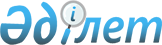 Мектепке дейінгі тәрбие мен оқытуды, бастауыш, негізгі орта және жалпы орта білімнің жалпы білім беретін оқу бағдарламаларын, техникалық және кәсіптік, орта білімнен кейінгі, қосымша білімнің білім беру бағдарламаларын және арнайы оқу бағдарламаларын іске асыратын білім беру ұйымдарында жұмыс істейтін педагогтерді және білім және ғылым саласындағы басқа да азаматтық қызметшілерді аттестаттаудан өткізу қағидалары мен шарттарын бекіту туралыҚазақстан Республикасы Білім және ғылым министрінің 2016 жылғы 27 қаңтардағы № 83 бұйрығы. Қазақстан Республикасының Әділет министрлігінде 2016 жылы 29 ақпанда № 13317 болып тіркелді.
      Ескерту. Бұйрықтың тақырыбы жаңа редакцияда – ҚР Білім және ғылым министрінің 07.04.2020 № 132 (алғашқы ресми жарияланған күнінен кейін күнтізбелік он күн өткен соң қолданысқа енгізіледі) бұйрығымен.
      Қазақстан Республикасы Еңбек кодексінің 139-бабының 7-тармағына, "Педагог мәртебесі туралы" Қазақстан Республикасы Заңының 14-бабына сәйкес", БҰЙЫРАМЫН:
      Ескерту. Кіріспе жаңа редакцияда - ҚР Білім және ғылым министрінің 12.11.2021 № 561 (алғашқы ресми жарияланған күнінен кейін күнтізбелік он күн өткен соң қолданысқа енгізіледі) бұйрығымен.


      1. Қоса беріліп отырған Педагогтерді аттестаттаудан өткізу қағидалары мен шарттары бекітілсін.
      Ескерту. 1-тармақ жаңа редакцияда – ҚР Білім және ғылым министрінің 12.11.2021 № 561 (алғашқы ресми жарияланған күнінен кейін күнтізбелік он күн өткен соң қолданысқа енгізіледі) бұйрығымен.


      2. "Білім және ғылым саласындағы азаматтық қызметшілерді аттестаттаудан өткізу қағидалары мен шартын, сондай-ақ Мектепке дейінгі, бастауыш, негізгі орта, жалпы орта, техникалық және кәсіптік, орта білімнен кейінгі білімнің білім беретін оқу бағдарламаларын іске асыратын білім беру ұйымдарында жұмыс істейтін педагог қызметкерлер мен оларға теңестірілген тұлғаларды аттестаттаудан өткізу қaғидалары мен шартын бекіту туралы" Қазақстан Республикасы Білім және ғылым министрінің міндетін атқарушының 2013 жылғы 7 тамыздағы № 323 бұйрығының (Нормативтік құқықтық актілерді мемлекеттік тіркеу тізілімінде № 8678 болып тіркелген, "Егемен Қазақстан" газетінің 2013 жылғы 26 қыркүйектегі № 220 (28159) санында жарияланған) бұйрығының күші жойылды деп танылсын.
      3. Әкімшілік департаменті (А.М. Қайырбекова) заңнамада белгіленген тәртіппен:
      1) осы бұйрықтың Қазақстан Республикасы Әділет министрлігінде мемлекеттік тіркелуін;
      2) осы бұйрықтың көшірмесін Қазақстан Республикасы Әділет министрлігінде мемлекеттік тіркеуден өткеннен кейін күнтізбелік он күн ішінде мерзімді баспа басылымдарында және "Әділет" ақпараттық-құқықтық жүйесінде ресми жариялауға, сондай-ақ Қазақстан Республикасы нормативтік құқықтық актілерінің эталондық бақылау банкінде орналастыру үшін "Қазақстан Республикасы Әділет министрлігінің Республикалық құқықтық ақпарат орталығы" шаруашылық жүргізу құқығындағы республикалық мемлекеттік кәсіпорнына жолдауды;
      3) осы бұйрықты Қазақстан Республикасы Білім және ғылым министрлігінің ресми интернет-ресурсында орналастыруды қамтамасыз етсін.
      4) осы бұйрық Қазақстан Республикасы Әділет министрлігінде мемлекеттік тіркелгеннен кейін он жұмыс күні ішінде Қазақстан Республикасы Білім және ғылым министрлігінің Заң департаментіне осы тармақтың 1), 2) және 3) тармақшаларында көзделген іс-шаралардың орындалуы туралы мәліметтерді ұсынуды қамтамасыз етсін.
      4. Осы бұйрықтың орындалуын бақылау Қазақстан Республикасы Білім және ғылым министрлігінің жауапты хатшысына жүктелсін.
      5. Осы бұйрық алғашқы ресми жарияланған күнінен кейін күнтізбелік он күн өткен соң қолданысқа енгізіледі. Педагогтерді аттестаттаудан өткізу қағидалары мен шарттары
      Ескерту. Қағидалар жаңа редакцияда – ҚР Оқу-ағарту министрінің 30.12.2022 № 533 бұйрығымен. 1-тарау. Жалпы ережелер
      1. Осы Педагогтерді аттестаттаудан өткізу қағидалары (бұдан әрі – Қағидалар) Қазақстан Республикасының Еңбек кодексінің 139-бабының 7-тармағына, "Педагог мәртебесі туралы" Қазақстан Республикасы Заңының 14-бабына, "Мемлекеттік көрсетілетін қызметтер туралы" Қазақстан Республикасы Заңының 10-бабының 1) тармақшасына (бұдан әрі – Мемлекеттік көрсетілетін қызметтер туралы заң) сәйкес әзірленді, педагогтерді аттестаттау және педагогтерге біліктілік санаттарын беру (растау) тәртібін айқындайды.
      2. Осы Қағидаларда мынадай негізгі ұғымдар пайдаланылады:
      1) аттестатталушы – осы Қағидаларға сәйкес аттестаттаудан өтетін және біліктілік санатын алуға (растауға) үміткер адам;
      2) аттестаттау – осы Қағидаларға сәйкес педагогтердің біліктілік деңгейін айқындау мақсатында жүргізілетін рәсім, оның нәтижелері бойынша біліктілік санаттары беріледі (расталады); 
      3) аттестаттау комиссиясы – педагогтерді аттестаттау рәсімін жүргізетін уәкілетті алқалы орган (бұдан әрі – Комиссия);
      4) аттестаттау кезең – күнтізбелік жылдағы (қаңтар-мамыр, тамыз-желтоқсан) уақыт аралығы, оның барысында аттестатталушы біліктілік бағалаудан, қызмет нәтижелерін кешенді талдамалық жинақтаудан өтеді, осы Қағидаларға сәйкес Педагогтің білімін бағалауды тапсыруға өтініш береді;
      5) апелляция – осы Қағидаларға сәйкес педагогтің сұранысы бойынша ақпараттық коммуникациялық технологиялар арқылы жүзеге асырылатын педагогтердің білімін бағалау нәтижелерін қайта қарау рәсімі;
      6) апелляцияларды қарау жөніндегі республикалық комиссия (бұдан әрі – апелляциялық комиссия) - педагогтердің білімін бағалау нәтижелерімен келіспеген жағдайда даулы мәселелер бойынша шешім қабылдайтын білім беру саласындағы уәкілетті орган құратын комиссия;
      7) біліктілік санаты – "Педагог қызметкерлер мен оларға теңестірілген тұлғалардың лауазымдарының үлгілік біліктілік сипаттамаларын бекіту туралы" Қазақстан Республикасы Білім және ғылым министрінің 2009 жылғы 13 шілдедегі № 338 бұйрығы (Нормативтік құқықтық актілерді мемлекеттік тіркеу тізілімінде № 5750 болып тіркелген) (бұдан әрі – № 338 бұйрық) бекітілген біліктілік талаптарына немесе кәсіптік стандартқа ("Педагог" кәсіби стандартын бекіту туралы" Қазақстан Республикасы Оқу-ағарту министрінің 2022 жылғы 15 желтоқсандағы № 500 бұйрығы) (бұдан әрі кәсіптік стандарт)сәйкес келетін педагогтің кәсіби құзыреттілік деңгейі; 
      8) қызмет нәтижелерін кешенді талдамалық жинақтау – аттестатталушы жетістіктерінің біліктілік талаптарының деңгейіне сәйкестігін бағалау рәсімі;
      9) мемлекеттік көрсетілетін қызмет – көрсетілетін қызметті алушылардың өтініші бойынша жеке тәртіппен немесе өтініш жасамай жүзеге асырылатын және олардың құқықтарын, бостандықтары мен заңды мүдделерін іске асыруға, оларға тиісті материалдық немесе материалдық емес игіліктер беруге бағытталған жекелеген мемлекеттік функцияларды іске асыру нысандарының бірі;
      10) мемлекеттік қызмет көрсетуге қойылатын негізгі талаптардың тізбесі – мемлекеттік қызметті көрсету үшін көрсетілетін қызметті алушыдан талап етілетін құжаттар мен мәліметтердің тізбесі, оның ішінде процестің сипаттамасы, нысаны, мазмұны мен нәтижесін, сондай-ақ мемлекеттік қызметті көрсету ерекшеліктеріне сәйкес өзге де мәліметтер;
      11) педагог – тиісті бейін бойынша педагогикалық немесе өзге де кәсіптік білімі бар және педагогтің білім алушыларды және (немесе) тәрбиеленушілерді оқыту және тәрбиелеу, әдістемелік сүйемелдеу немесе білім беру қызметін ұйымдастыру жөніндегі кәсіби қызметін жүзеге асыратын тұлға;
      12) педагогтердің білімін бағалау (бұдан әрі – ПББ) – осы Қағидаларға сәйкес білім беру саласындағы уәкілетті орган әзірлеген тест бойынша педагогтердің кәсіби құзыреттілік деңгейін айқындау мақсатында өткізілетін рәсім;
      13) педагогтің цифрлық профилі – Ұлттық білім беру деректер қоры (бұдан әрі – ҰББДҚ) ақпараттық жүйесіне жүктелген педагогтің электронды деректері.
      3. Педагогтерді аттестаттау "Педагог мәртебесі туралы" Қазақстан Республикасы Заңының 15-бабының 1-тармағы 3) тармақшасына сәйкес бес жылда бір реттен сиретпей өткізіледі.
      Білім беру ұйымдарының басшылары:
      атқаратын лауазымына сәйкестігін растау үшін Қазақстан Республикасы "Білім туралы" Заңының 44-бабының 5-тармағына сәйкес үш жылда бір рет аттестаттаудан өтеді.
      осы Қағидаларда белгіленген талаптарға сәйкес келген жағдайда біліктілік санатын көтеру үшін мерзімінен бұрын аттестаттаудан өтеді.
      Орта, техникалық және кәсіптік, орта білімнен кейінгі білім беру ұйымдарының басшыларын аттестаттау облыстың, республикалық маңызы бар қалалардың және астананың білім басқармалары, ауданның (облыстық маңызы бар қаланың) білім бөлімі, білім беру саласындағы уәкілетті орган деңгейінде жүргізіледі.
      Мектепке дейінгі тәрбие мен оқыту, сондай-ақ қосымша білім беру ұйымдарының басшыларын оларға қатысты білім бөлімдері мемлекеттік басқару органы болып табылатын ауданның (облыстық маңызы бар қаланың) білім бөлімдері аттестаттаудан өткізеді. 
      Білім беру ұйымдары басшыларының орынбасарлары – осы Қағидалардың 4-тарауының 2-параграфына сәйкес кезекті аттестаттаудан өтеді.
      4. Білім беру саласының уәкілетті органдарында, облыстың, республикалық маңызы бар қаланың және астананың, ауданның, облыстық маңызы бар қаланың білім беруді басқару органдарында, білім беру ұйымдарында (бұдан әрі – аттестаттаушы орган) педагогтерді аттестаттау үшін осы мемлекеттік органдардың бірінші басшысының бұйрығымен мынадай біліктілік санаттары үшін комиссиялар құрылады:
      білім беру ұйымдарында:
      "педагог-тағылымдамашы", "педагог";
      аудандық, облыстық маңызы бар қалалық білім бөлімінің органдарында:
      "педагог-модератор" (педагогтер мен әдіскерлер үшін);
      "үшінші біліктілік санатты басшы орынбасары", "екінші біліктілік санатты басшы орынбасары" (басшы орынбасарлары үшін);
      "басшы-ұйымдастырушы" (басшылар үшін);
      облыстың, республикалық маңызы бар қаланың және астананың білім беру басқармаларында, білім беру саласындағы уәкілетті органдарда;
      "педагог-сарапшы", "педагог-зерттеуші" (педагогтер мен әдіскерлер үшін);
      "педагог-модератор", "педагог-сарапшы", "педагог-зерттеуші" (техникалық және кәсіптік, орта білімнен кейінгі білім беру ұйымдарындағы педагогтер мен әдіскерлер үшін);
      "педагог-шебер" (әдіскерлер үшін);
      "бірінші біліктілік санатты басшы орынбасары" (басшы орынбасарлары үшін);
      "басшы-менеджер"; "басшы-көшбасшы" (басшылар үшін);
      білім беру саласындағы уәкілетті органның жанында:
      "педагог-шебер" (педагогтер үшін);
      "педагог-модератор", "педагог-сарапшы", "педагог-зерттеуші", "педагог-шебер" (тиісті саланың уәкілетті органының бағынысты білім беру ұйымдары үшін).
      5. Педагогтерді аттестаттау жөніндегі комиссияның құрамына кемінде 10 жыл жұмыс өтілі, "педагог-зерттеуші" немесе "педагог-шебер" біліктілік санаттары бар педагогтер, оқу-әдістемелік кабинеттердің (орталықтардың), біліктілікті арттыру ұйымдарының әдіскерлері, қоғамдық және үкіметтік емес ұйымдардың өкілдері, білім беруді басқару органдарының, ведомстволық бағынысты ұйымдардың мамандары кіреді.
      6. Білім беру ұйымдарының (әдістемелік кабинеттердің (орталықтардың) басшылары мен басшыларының орынбасарларын аттестаттау жөніндегі комиссияның құрамына мемлекеттік органдардың, оның ішінде жергілікті өкілетті және атқарушы органдардың, еңбек жөніндегі уәкілетті мемлекеттік органның өкілдері, үкіметтік емес ұйымдардың, білім беру ұйымдарын алқалы басқару органдарының, қоғамдық кеңестердің өкілдері, сондай-ақ аттестаттаушы органның құрылымдық бөлімшелерінің қызметкерлері кіреді.
      7. Комиссия мүшелердің тақ санынан және кемінде жеті мүшеден тұрады. Комиссия мүшелері Комиссия отырыстарына алмасу құқығынсыз қатысады. 
      8. Комиссия төрағасы мен төрағаның орынбасары Комиссия мүшелерінің арасынан сайланады.
      9. Салалық мемлекеттік органдардың білім беру ұйымдарының педагогтерін аттестаттауды білім басқармасы жанындағы Комиссия, тиісті саланың республикалық ведомстволық бағынысты ұйымдары – білім беру саласының уәкілетті органында жүзеге асырады.
      10. Конкурстық комиссияның хатшысы Комиссия отырысына материалдарды, қажетті құжаттарды дайындайды, хаттаманы рәсімдейді және оған қол қояды, оның мүшесі болып табылмайды. 
      11. Комиссияның отырысы, егер оған оның құрамының кемінде үштен екісі қатысса, заңды деп есептеледі.
      12. Дауыс беру нәтижелері Комиссия мүшелерінің көпшілік дауысымен айқындалады. Дауыстар тең болған жағдайда Комиссия төрағасының дауысы шешуші болып табылады.
      13. Комиссия отырыстарында аудио- немесе бейнежазба жүргізіледі. Аудио бейнежазба аттестаттау рәсімін өткізген мемлекеттік органда кемінде үш жыл сақталады.
      14. Тиісті деңгейдегі Комиссия аттестатталушының құжаттарын жылына екі рет (тиісінше ағымдағы жылғы 5 мамырға және 5 қарашаға дейін) немесе білім беру саласындағы уәкілетті орган айқындаған мерзімдерде қарайды. 2-тарау. Аттестаттауды өткізу тәртібі
      15. Аттестаттау мынадай кезеңдерді қамтиды:
      педагогтер үшін: 
      1) біліктілік бағалау (рәсімді автоматтандыруға байланысты ақпараттық жүйені пайдалану кезінде алынып тасталады);
      2) қызмет нәтижелерін кешенді талдамалық жинақтау;
      3) ПББ және эссе жазу (техникалық және кәсіптік, орта білімнен кейінгі білім беру ұйымдарының өндірістік оқыту шеберлері мен арнайы пәндер бойынша оқытушыларын қоспағанда);
      әдістемелік кабинеттің (орталық) әдіскерлері үшін:
      1) біліктілік бағалау (рәсімді автоматтандыруға байланысты ақпараттық жүйені пайдалану кезінде алынып тасталады);
      2) қызмет нәтижелерін кешенді талдамалық жинақтау;
      білім беру ұйымдары басшысының орынбасарлары, әдістемелік кабинет (орталық) басшы орынбасарларының "үшінші біліктілік санатты басшының орынбасары" немесе "екінші біліктілік санатындағы басшының орынбасары" біліктілік санаты үшін:
      1) біліктілік бағалау (рәсімді автоматтандыруға байланысты ақпараттық жүйені пайдалану кезінде алынып тасталады);
      2) қызмет нәтижелерін кешенді талдамалық жинақтау;
      білім беру ұйымдары басшысының орынбасарлары, әдістемелік кабинет (орталық) басшы орынбасарлары мен әдіскерлерінің "бірінші біліктілік санатты басшының орынбасары" біліктілік санаты үшін:
      1) біліктілік бағалау (рәсімді автоматтандыруға байланысты ақпараттық жүйені пайдалану кезінде алынып тасталады);
      2) қызмет нәтижелерін кешенді талдамалық жинақтау;
      3) аттестаттау комиссиясының отырысында қызмет нәтижелерін көрсете отырып сұхбат жүргізу;
      білім беру ұйымы мен әдістемелік кабинет (орталық) басшылары үшін: 
      кезекті аттестаттау:
      1) біліктілік бағалау (рәсімді автоматтандыруға байланысты ақпараттық жүйені пайдалану кезінде алынып тасталады);
      2) аттестаттау кезеңіндегі талдамалық жинақтау қызметінің негізгі көрсеткіштерінің орындалуының динамикасы;
      3) ПББ және эссе жазу;
      4) аттестация Комиссиясының отырысында қызмет нәтижелерін көрсете отырып сұхбат жүргізу;
      мерзімінен бұрын біліктілік санатын беру:
      1) біліктілік бағалау (рәсімді автоматтандыруға байланысты ақпараттық жүйені пайдалану кезінде алынып тасталады);
      2) осы Қағидаларға сәйкес қызмет нәтижелерін кешенді талдамалық қорыту;
      3) Комиссия отырысында қызмет нәтижелерін көрсете отырып сұхбат жүргізу.
      Ескертпе: білім беру саласындағы мемлекеттік органның құрылымдық бөлімшесінің әдістемелік кабинетінің (орталығы) басшылары / басшыларының орынбасарлары әдістемелік кабинеттің (орталықтың) әдіскерлері ретінде аттестаттау рәсімінен өтеді. 1-параграф. Біліктілік бағалауын өткізу тәртібі
      16. Педагогтердің біліктілігін бағалауды білім беру ұйымдары жүргізеді және құжаттардың осы Қағидалардың 1-қосымшаға сәйкес нысан бойынша мемлекеттік қызмет көрсетуге қойылатын негізгі талаптар тізбесінде (бұдан әрі – негізгі талаптар тізбесі) белгіленген құжаттар тізбесіне сәйкестігін қарауды қамтиды.
      17. Аттестатталатын педагогтердің құжаттары ақпараттық жүйеде толтырылады (ақпараттық жүйе болмаған жағдайда электрондық немесе қағаз форматында беріледі), оның нәтижелері бойынша осы Қағидалардың 1-параграфында жазылған талаптарға сәйкес осы Қағидалардың 2, 3, 4 және 5-қосымшаларына сәйкес құжаттарды қабылдау немесе қабылдаудан бас тарту туралы хабарлама немесе қолхат беріледі. 2-параграф. Мемлекеттік қызмет көрсету тәртібі
      18. Педагогтің өтініші негізінде (қолданыстағы санат мерзімі өткенге дейін) және біліктілік бағалауынан кейін (рәсімді автоматтандыруға байланысты ақпараттық жүйені пайдалану кезінде алынып тасталады) одан әрі аттестаттау рәсімі жүргізіледі:
      педагогтер үшін – осы Қағидалардың 3-тарауына сәйкес қызмет нәтижелерін кешенді талдамалық жинақтау;
      білім беру ұйымдарының (әдістемелік кабинеттердің (орталықтардың) басшылары мен басшыларының орынбасарлары, (әдістемелік кабинеттердің (орталықтардың) әдіскерлері үшін – осы Қағидалардың 4-тарауына сәйкес.
      19. Педагогтерді аттестаттау жөніндегі мемлекеттік көрсетілетін қызметті алу үшін жеке тұлғалар (бұдан әрі – көрсетілетін қызметті алушы) осы Қағидаларға 6-қосымшаға сәйкес нысан бойынша:
      Ақпараттық жүйе бойынша Қазақстан Республикасының Оқу-ағарту министрлігіне (бұдан әрі – Министрлік), облыстардың, Астана, Алматы және Шымкент қалаларының білім басқармаларына, аудандар мен облыстық маңызы бар қалалардың білім бөлімдеріне, білім беру ұйымдарына;
      немесе "Азаматтарға арналған үкімет" Мемлекеттік корпорациясы" коммерциялық емес акционерлік қоғамы (бұдан әрі – Мемлекеттік корпорация) арқылы;
      немесе egov.kz. "электрондық үкімет" веб-порталы арқылы (бұдан әрі – портал) өтініштер ұсынады.
      Өтініш № 338 бұйрыққа немесе кәсіптік стандартқа сәйкес жалпы педагогикалық өтілі ескеріле отырып, санатқа өту мерзімі мен реттілігін сақтай отырып беріледі.
      20. "Педагогтерді аттестаттаудан өткізу үшін құжаттарды қабылдау" мемлекеттік көрсетілетін қызметін (бұдан әрі – мемлекеттік қызмет) Министрлік, облыстардың, Астана, Алматы және Шымкент қалаларының білім басқармалары, аудандар мен облыстық маңызы бар қалалардың білім бөлімдері, білім беру ұйымдары көрсетеді. 
      21. Мемлекеттік қызмет көрсету процесінің сипаттамасын, нысанын, мазмұны мен нәтижесін, сондай-ақ мемлекеттік қызмет көрсету ерекшеліктері ескеріле отырып, өзге де мәліметтерді қамтитын мемлекеттік қызмет көрсетуге қойылатын негізгі талаптардың тізбесі осы Қағидаларға 1-қосымшаға сәйкес нысан бойынша негізгі талаптардың тізбесінде келтірілген.
      22. Көрсетілетін қызметті алушының жеке басын куәландыратын құжаттардың мәліметтерін Мемлекеттік корпорация қызметкері "электрондық үкімет" шлюзі арқылы тиісті мемлекеттік ақпараттық жүйелерден алады.
      23. Көрсетілетін қызметті алушы негізгі талаптар тізбесінде көзделген құжаттардың толық емес топтамасын және (немесе) қолданылу мерзімі өткен құжаттарды ұсынбаған кезде Министрліктің, облыстардың, Астана, Алматы және Шымкент қалаларының білім басқармасының, аудандар мен облыстық маңызы бар қалалар бөлімінің, білім беру ұйымының жауапты қызметкері немесе Мемлекеттік корпорацияның қызметкері осы Қағидаларға 2-қосымшаға сәйкес нысан бойынша құжаттарды қабылдаудан бас тарту туралы қолхат береді немесе портал арқылы жолдайды. 
      Жұмыс істеп тұрған ақпараттық жүйе кезінде аттестаттаудан өтуге өтінішті қабылдау кезінде осы Қағидалардың 1-параграфында жазылған талаптарға сәйкес осы Қағидалардың 4-қосымшаларына сәйкес құжаттарды қабылдаудан бас тарту туралы хабарлама беріледі.
      24. Құжаттар көрсетілетін қызметті берушінің кеңсесі, Мемлекеттік корпорация арқылы құжаттар толық ұсынылған жағдайда, көрсетілетін қызметті алушыға осы Қағидаларға 3-қосымшаға сәйкес нысан бойынша дайын құжаттардың берілген күнін көрсете отырып, құжаттардың қабылданғаны туралы қолхат беріледі немесе портал арқылы жолданады. 
      Портал арқылы жүгінген жағдайда көрсетілетін қызметті алушының жеке кабинетіне немесе ақпараттық жүйе арқылы дайын құжаттардың беру күнін көрсете отырып, осы Қағидалардың 5-қосымшасына сәйкес құжаттардың қабылданғаны туралы хабарлама келіп түседі.
      25. Қалыптастырылған өтініштер (құжаттар топтамасымен бірге) Мемлекеттік корпорация немесе ақпараттық жүйе арқылы немесе портал арқылы Министрлікке, облыстардың, Астана, Алматы және Шымкент қалаларының Білім басқармаларына, аудандардың және облыстық маңызы бар қалалардың білім бөлімдеріне жіберіледі.
      26. Мемлекеттік қызметті ақпараттық жүйе, Мемлекеттік корпорация немесе портал арқылы көрсету кезінде өтініштер мен құжаттарды қабылдау күні мемлекеттік қызметтер көрсету мерзіміне кірмейді.
      27. Министрлік, облыстардың, Астана, Алматы және Шымкент қалаларының Білім басқармалары, аудандардың және облыстық маңызы бар қалалардың білім бөлімдері, білім беру ұйымдары арқылы құжаттарды қабылдау кезінде ұсынылған құжаттардың толықтығы және көрсетілген қызметті алушының осы Қағидалардың талаптарына сәйкестігі тексеріледі, қорытындысы бойынша осы Қағидаларға 3-қосымшаға сәйкес нысан бойынша өтінішті және тиісті құжаттарды қабылдау туралы қолхат не мемлекеттік қызмет көрсетуден дәлелді бас тарту беріледі. 
      28. Кеңсе арқылы жүгінген жағдайда 23-тармақта көрсетілген іс-әрекеттер құжаттар келіп түскен күні және Министрлікте, облыстардың, Астана, Алматы және Шымкент қалаларының Білім басқармаларында, аудандардың және облыстық маңызы бар қалалардың білім бөлімдерінде, білім беру ұйымдарында тіркелген күні жүзеге асырылады. 
      29. Мемлекеттік қызмет көрсету нәтижесін Министрлік, облыстардың, Астана, Алматы және Шымкент қалаларының Білім басқармалары, аудандардың және облыстық маңызы бар қалалардың білім бөлімдері, білім беру ұйымдары тарапынан Мемлекеттік корпорацияға мемлекеттік қызмет көрсету мерзімі аяқталғанға дейін бір тәуліктен кешіктірмей жеткізеді. 
      30. Мемлекеттік корпорация арқылы жүгінген жағдайда дайын құжаттарды беру Мемлекеттік корпорацияның жұмыс кестесіне сәйкес өкілдің тиісті өкілеттіктері көрсетілетін, Қазақстан Республикасының азаматтық заңнамасына сәйкес берілген құжат негізінде әрекет ететін жеке басты куәландыратын құжаттарды не цифрлық құжат, не оның өкілін көрсеткен кезде жүзеге асырылады
      31. Министрлік, облыстардың, Астана, Алматы және Шымкент қалаларының Білім басқармалары, аудандардың және облыстық маңызы бар қалалардың білім бөлімдері, білім беру ұйымдары "Мемлекеттік көрсетілетін қызметтер туралы" Қазақстан Республикасы Заңының 5-бабы 2-тармағының 11) тармақшасына сәйкес мемлекеттік қызмет көрсету сатысы туралы деректерді мемлекеттік қызметтер көрсету мониторингінің ақпараттық жүйесіне ақпараттандыру саласындағы уәкілетті орган белгілеген тәртіппен енгізуді қамтамасыз етеді. 
      32. Мемлекеттік қызмет көрсету мәселелері туралы шағымды қарауды жоғары тұрған әкімшілік орган, лауазымды адам, мемлекеттік қызмет көрсету сапасын бағалау мен бақылау жөніндегі уәкілетті орган (бұдан әрі – шағымды қарайтын орган) жүзеге асырады.
      Көрсетілетін қызметті берушіге және (немесе) лауазымды тұлғаның шешіміне, әрекетіне (әрекетсіздігіне) шағым жасалады. 
      Көрсетілетін қызметті берушіге, лауазымды тұлғаның шешіміне, әрекетіне (әрекетсіздігіне) шағым түскен күннен бастап үш жұмыс күнінен кешіктірмей оны және әкімшілік істі шағымды қарайтын органға жібереді. 
      Бұл ретте, көрсетілетін қызметті берушіге, лауазымды тұлғаның шешіміне, әрекетіне (әрекетсіздігіне) шағым түскенде, егер ол үш жұмыс күні ішінде шағымда көрсетілген талаптарға толық жауап беретін шешім немесе басқа әкімшілік шара қабылдаса, шағымды қарайтын органға шағымды жібермеуге құқылы.
      Көрсетілетін қызметті алушының көрсетілетін қызметті берушіге шағымы "Мемлекеттік көрсетілетін қызметтер туралы" Қазақстан Республикасы Заңының 25-бабының 2-тармағына сәйкес тіркелген күннен бастап 5 (бес) жұмыс күні ішінде қаралуға жатады.
      Мемлекеттік қызмет көрсету сапасын бағалау және бақылау жөніндегі уәкілетті органға келіп түскен көрсетілетін қызметті алушының шағымы тіркелген күннен бастап 15 (он бес) жұмыс күні ішінде қаралуға жатады.
      Егер Қазақстан Республикасының заңдарында өзгеше көзделмесе, Қазақстан Республикасының Әкімшілік рәсімдік-процестік кодексінің 91-бабының 5-тармағына сәйкес әкімшілік (сотқа дейінгі) тәртіппен шағым жасалғаннан кейін сотқа жүгінуге жол беріледі. 3-тарау. Педагогтерге біліктілік санаттарын беру (растау) тәртібі
      33. Біліктілік санаттарын берудің (растаудың) өтініш берілген біліктілік санатына сәйкестігі рәсімін жүргізу үшін әрбір пән бойынша немесе бағыт бойынша жеке Сараптама кеңесі (бұдан әрі – Сараптама кеңесі) құрылады:
      "педагог-модератор" біліктілік санатына – құрамында әдістемелік кабинеттердің (орталықтардың) әдіскерлері, ауданның (облыстық маңызы бар қаланың) кемінде 10 жыл еңбек өтілі, "педагог-зерттеуші" немесе "педагог-шебер" біліктілік санаттары бар педагогтері, біліктілікті арттыру ұйымдарының, қамқоршылық кеңестердің, білім беру саласындағы қоғамдық, үкіметтік емес ұйымдардың, жұмыс берушілердің өкілдері бар ауданның (облыстық маңызы бар қаланың) деңгейінде, облыстардың, республикалық маңызы бар қалалардың және астананың, білім беру саласының тиісті органының (республикалық ведомстволық бағынысты ұйымдар мен салалық мемлекеттік органдардың білім беру ұйымдары үшін) деңгейінде ұйымдастырылатын Сараптама кеңесі. 
      Сараптама кеңесінің құрамы ауданның (облыстық маңызы бар қаланың), облыстың, республикалық маңызы бар қалалардың және астананың білім басқармасы органы басшысының, білім беру саласының уәкілетті органының (республикалық ведомстволық бағынысты ұйымдар мен салалық мемлекеттік органдардың білім беру ұйымдары үшін) бұйрығымен бекітіледі.
      "педагог-сарапшы", "педагог-зерттеуші" біліктілік санатына – құрамында әдістемелік кабинеттердің (орталықтардың) әдіскерлері, облыстың, республикалық маңызы бар қалалардың және астананың білім беру ұйымдарының кемінде 10 жыл еңбек өтілі, "педагог-зерттеуші" немесе "педагог-шебер" біліктілік санаттары бар педагогтері, біліктілікті арттыру ұйымдарының, қамқоршылық кеңестердің, қоғамдық, үкіметтік емес ұйымдардың, жұмыс берушілердің өкілдері бар, облыстың, республикалық маңызы бар қаланың және астананың, білім беру саласының уәкілетті органы (республикалық білім беру ұйымдары мен мемлекеттік органдардың ұйымдары үшін) деңгейінде ұйымдастырылатын Сараптама кеңесі. Сараптама кеңесінің құрамы облыстың, республикалық маңызы бар қаланың және астананың Білім басқармасы, білім беру саласының уәкілетті органы басшысының (республикалық ведомстволық бағынысты ұйымдар мен салалық мемлекеттік органдардың білім беру ұйымдары үшін) бұйрығымен бекітіледі. 
      "педагог-шебер" біліктілік санатына – құрамында ҚР Оқу-ағарту министрлігінің ведомстволық бағынысты ұйымдарының мамандары мен әдіскерлері, тиісті саланың уәкілетті органдарының өкілдері, республиканың білім беру ұйымдарының кемінде 10 жыл еңбек өтілі, "педагог-зерттеуші" немесе "педагог-шебер" біліктілік санаттары бар педагогтері, біліктілікті арттыру ұйымдарының, қамқоршылық кеңестерінің, қоғамдық, үкіметтік емес ұйымдардың, жұмыс берушілердің өкілдері бар, Ы. Алтынсарин атындағы Ұлттық білім академиясының Республикалық оқу-әдістемелік кеңесі жанынан ұйымдастырылатын Сараптама кеңесі. Сараптама кеңесінің құрамы білім беру саласының уәкілетті органы басшысының бұйрығымен бекітіледі. 
      34. Комиссия қызметтің нәтижелерін кешенді талдамалық қорытындылау үшін ұсынылған материалдарды осы Қағидаларға 7-қосымшаға сәйкес нысан бойынша біліктілік санаттарын беруге (растауға) педагогтің портфолиосын қабылдау-табыстау актісі бойынша жылына екі рет (тиісінше ағымдағы жылдың 5 мамырына және 5 қарашасына дейін) немесе білім беру саласындағы уәкілетті орган айқындаған мерзімдерде Сараптама кеңесінің қарауына жібереді. 
      Педагогтің цифрлық профилі бағалау парақтарын және сараптамалық қорытындыны жүктей отырып, жұмыс істеп тұрған ақпараттық жүйеде қаралады. Бұл жағдайда портфолионы қабылдау-тапсыру актісі бойынша құжаттарды беру талап етілмейді.
      35. Сараптама кеңесінің құрамына сараптама кеңесінің төрағасы мен мүшелері кіреді. Сараптама кеңесі мүшелері тақ саннан, бірақ кемінде жеті адамнан тұрады. Төраға Сараптама кеңесінің мүшелерінен сайланады. 
      36. Сараптама кеңесі осы Қағидаларға 8-қосымшаға сәйкес нысан бойынша сабақтарды/оқуларды бақылау парақтарын және педагогтердің, басшының орынбасарларының, басшының, әдіскерлердің, ата-аналардың пікірлерін ескере отырып, осы Қағидаларға 9-қосымшаға сәйкес нысан бойынша біліктілік санаттарын беруге (растауға) арналған педагогтердің портфолиосын бағалау өлшемшарттарына сәйкес біліктілік санаттарын беруге (растауға) педагогтердің портфолиосын қарайды және бағалайды. 
      37. Сараптама кеңесі аттестатталушының қашықтықтан немесе күндізгі форматта қатысуымен әрбір пән бойынша немесе бағыт бойынша портфолионы жеке қарайды және бағалайды. Аттестатталушының қатысуымен портфолионы қарау 30 минуттан аспайды. Бұл ретте аудио немесе бейнежазба жүргізіледі. Аудио бейнежазба аттестаттау өткізген ұйымның архивінде кемінде бір жыл сақталады. 
      38. Сараптама кеңесі осы Қағидаларға 10-қосымшаға сәйкес нысан бойынша біліктілік санаттарын беру (растау) үшін педагогтердің портфолиосын бағалау парақтарын және осы Қағидаларға 11-қосымшаға сәйкес нысан бойынша білім беру саласындағы уәкілетті орган айқындаған мерзімде (осы жылдың 5 маусымына және 5 желтоқсанына дейін) немесе білім беру саласындағы уәкілетті орган айқындаған мерзімдерде Комиссияға немесе әрбір педагогтің цифрлық профиліндегі ақпараттық жүйеге әрбір педагог бойынша өтініш берілген біліктілік санатына сәйкестік/сәйкессіздік туралы, бір деңгейге төмен сәйкестік туралы қызмет нәтижелерін кешенді талдамалық жинақтаудың қорытындылары бойынша ұсынымдар жібереді.
      Портфолио талаптарға сәйкес келмеген жағдайда педагог келесі кезеңге – ПББ өтпейді. 1-параграф. Педагогтерге кезекті біліктілік санаттарын беру тәртібі
      39. Біліктілік санатын кезекті беруге:
      "педагог-тағылымдамашы" біліктілік санатына:
      тиісті бейіні бойынша педагогикалық немесе өзге де кәсіптік білімі бар немесе қайта даярлау курстарынан өткен, педагогикалық қызметке алғаш рет кіріскен, сондай-ақ, білім беру ұйымдарында педагогтің бос немесе уақытша бос лауазымына орналасуға конкурс жарияланғанға дейін соңғы бес жыл ішінде педагогикалық (оқытушылық) қызметті жүзеге асырмаған, Ұлттық біліктілік тестілеуінен табысты өткен тұлғалар.
      "Педагог-тағылымдамашы" біліктілік санаты Қазақстан Республикасы Білім және ғылым министрінің 2020 жылғы 24 сәуірдегі № 160 бұйрығына (нормативтік құқықтық актілерді мемлекеттік тіркеу тізілімінде № 142192 болып тіркелген) сәйкес педагог кәсібіне кіріспе бағдарламасы аяқталғанға дейін бір оқу жылына беріледі.
      Педагог-тағылымдамашыға бір оқу жылы кезеңіне тәлімгерлікті жүзеге асыратын педагог бекітіледі.
      Педагог кәсібіне кіріспе бағдарламасы аяқталғаннан кейін педагог-тағылымдамашы қызмет нәтижелері туралы есеп дайындайды, сабақтарды көрсетеді, талдайды, (Lesson Study) лессон стади сабаққа зерттеу жүргізеді, (Action Research) экшн рисҰрч әдісін қолданады. Педагог-тәлімгер бағдарлама нәтижелері бойынша педагог-тағылымдамашыға ұсыныс дайындайды.
      Педагог кәсібіне кіріспе бағдарламаны аяқтау және педагог-тәлімгердің оң ұсынымы қорытындысы бойынша білім беру ұйымының педагогикалық кеңесі педагог-тағылымдамашыға "педагог" біліктілік санатын беру туралы шешім шығарады. Біліктілік санатын бергеннен кейін педагогпен бір күнтізбелік жылға еңбек шарты жасалады. Кейінгі еңбек қатынастары еңбек заңнамасы шеңберінде ресімделеді.
      "педагог" біліктілік санатына:
      тиісті бейін бойынша педагогикалық немесе өзге де кәсіптік білімі бар немесе қайта даярлау курстарынан өткен, "педагог-тағылымдамашы" санатына қойылатын талаптарға сәйкес келетін және тиісті бейін бойынша кемінде 1 жыл педагогикалық өтілі бар адамдар; 
      тиісті бейін бойынша педагогикалық немесе өзге де кәсіптік білімі бар немесе қайта даярлау курстарынан өткен адамдар, бастапқыда "педагог-тағылымдамашы" санатын беруге ұсынылатын, Ұлттық біліктілік тестілеуінен сәтті өткен адамдарды қоспағанда, оның ішінде:
      - педагогикалық лауазымдағы жұмысын қайта бастаған (тиісті бейін бойынша жалпы педагогикалық өтілі 1 жылдан кем емес 5 жылдан аспайтын педагогикалық лауазымға қайта бастау мерзімі) және біліктілік санаты жоқ;
      - білім беру ұйымдарына білім беру саласындағы уәкілетті органнан, білім беру басқармасы органдарынан, әдістемелік кабинеттерден, біліктілікті арттыру институттарынан, жоғары оқу орындарынан ауысқан;
      - Қазақстан Республикасынан тыс жерлерде мамандығы бойынша оқуда (тағылымдамада) болған;
      - тиісті бейін бойынша педагогикалық қызметті жүзеге асырған және Қазақстан Республикасына жақын және алыс шет елдерден келген;
      - тиісті бейін бойынша педагогикалық немесе өзге де кәсіптік білімі бар немесе қайта даярлау курстарынан өткен, білім беру ұйымдарына педагог ретінде 2022 жылғы 1 қаңтарды қоса алғандағы мерзімде қабылданған, біліктілік санаты жоқ адамдар;
      - қосымша білім беру жүйесінде 5 және одан да көп жыл кәсіби өтілі бар адамдар.
      Техникалық және кәсіптік, орта білімнен кейінгі білім беру ұйымдарында арнайы пәндер бойынша педагогтер және бейіні бойынша кемінде 2 жыл өндірістік өтілі бар өндірістік оқыту шеберлері лауазымдарына алғаш рет педагогикалық қызметке кіріскен педагогтер Ұлттық біліктілік тестілеуінен өтпестен "педагог" біліктілік санатын алады.
      "Педагог" санатына үміткер педагогтер № 338 бұйрыққа немесе кәсіптік стандартқа сәйкес біліктілік талаптарына сәйкес келуі және мынадай кәсіптік құзыреттерге сәйкес келуі тиіс:
      оқу пәнінің, оқу-тәрбие процесінің, оқыту және бағалау әдістемесінің мазмұнын біледі; білім алушылардың психологиялық-жас ерекшеліктерін ескере отырып, оқу-тәрбие процесін жоспарлайды және ұйымдастырады, білім алушының жалпы мәдениетін қалыптастыруға және оны әлеуметтендіруге ықпал етеді, білім беру ұйымы деңгейіндегі іс-шараларға қатысады, білім алушылардың қажеттіліктерін ескере отырып, тәрбиелеу мен оқытуда жеке тәсілді жүзеге асырады, кәсіби-педагогикалық диалог дағдыларын меңгерген, цифрлық білім беру ресурстарын қолданады;
      Сабақты зерттеу жүргізеді, оның ішінде (Lesson Study) лессон стади, (Action Research) экшн рисҰрч әдісін қолданады; 
      "Педагогикалық этиканың кейбір мәселелері туралы" Қазақстан Республикасы Білім және ғылым министрінің 2020 жылғы 11 мамырдағы № 190 бұйрығына (Нормативтік құқықтық актілерді мемлекеттік тіркеу тізілімінде № 20619 болып тіркелген) сәйкес педагогикалық этиканың негізгі нормаларын сақтайды;
      2) "педагог-модератор" біліктілік санатына:
      тиісті бейіні бойынша педагогикалық немесе өзге де кәсіптік білімі бар адамдар, сондай-ақ қайта даярлау курстарынан өткен адамдар, мынадай кәсіби құзыреттерге сәйкес келетін кемінде екі жыл педагогикалық өтілі бар адамдар:
      "педагог" біліктілік санатының жалпы талаптарына сәйкес келеді, бұдан басқа:
      оқытудың инновациялық нысандарын, әдістері мен құралдарын қолданады; 
      кәсіби шеберлік конкурсының қатысушысы немесе жүлдегері немесе жеңімпазы болып табылады немесе білім беру саласындағы уәкілетті орган бекіткен тізбеге сәйкес білім беру ұйымының, ауданның (облыстық маңызы бар қаланың) деңгейінде олимпиадаларға, конкурстарға, жарыстарға қатысушы немесе жүлдегер немесе жеңімпаз оқушылары бар;
      Сабақты зерттеу жүргізеді, оның ішінде (Lesson Study) лессон стади, (Action Research) экшн рисҰрч әдісін қолданады;
      сабақ рефлексиясын жүргізеді, өткізілген сабақтарға әріптестерінің оң пікірлеріне ие; 
      3) "педагог-сарапшы" біліктілік санатына:
      тиісті бейіні бойынша педагогикалық немесе өзге де кәсіптік білімі бар адамдар, сондай-ақ қайта даярлау курстарынан өткен адамдар, мынадай кәсіби құзыреттерге сәйкес келетін, кемінде үш жыл педагогикалық өтілі бар адамдар:
      "педагог-модератор" біліктілік санатының жалпы талаптарына сәйкес келеді, бұдан басқа:
      ұйымдастырылған оқу қызметін, оқу-тәрбие процесін талдау дағдыларын меңгерген;
      өзінің және білім беру ұйымы деңгейінде әріптестерінің кәсіби даму басымдықтарын сындарлы анықтайды; 
      кәсіби шеберлік конкурсының қатысушысы немесе жүлдегері немесе жеңімпазы болып табылады немесе білім беру саласындағы уәкілетті орган бекіткен тізбеге сәйкес аудан (облыстық маңызы бар қала) деңгейінде олимпиадаларға, конкурстарға, жарыстарға, облыс деңгейінде конкурстарға, жарыстарға қатысушы немесе жүлдегер немесе жеңімпаз оқушылары бар;
      Сабақты зерттеу жүргізеді, оның ішінде (Lesson Study) лессон стади, (Action Research) экшн рисҰрч әдісін қолданады;
      сабақтар рефлексиясын жүргізеді, өткізген сабақтарына әдіскерлер мен педагогтердің оң пікірлерінің бар болуы;
      4) "педагог-зерттеуші" біліктілік санатына:
      тиісті бейіні бойынша жоғары немесе жоғары оқу орнынан кейінгі педагогикалық немесе өзге де кәсіптік білімі, мынадай кәсіби құзыреттерге сәйкес келетін, кемінде бес жыл педагогикалық өтілі бар адамдар: 
      "педагог-сарапшы" біліктілік санатының жалпы талаптарына сәйкес келеді, бұдан басқа: 
      сабақты зерттеу және бағалау құралдарын әзірлеу дағдыларын меңгерген;
      білім алушылардың зерттеушілік дағдыларын дамытуды қамтамасыз етеді; 
      облыс, республикалық маңызы бар қалалар және астана, республика деңгейінде тәжірибені жинақтайды (республикалық ведомстволық бағынысты ұйымдар мен салалық мемлекеттік органдардың білім беру ұйымдары үшін); 
      кәсіби шеберлік конкурсының қатысушысы немесе жүлдегері немесе жеңімпазы болып табылады немесе білім беру саласындағы уәкілетті орган бекіткен тізбеге сәйкес облыстық, республикалық, халықаралық деңгейлерде олимпиадаларға, конкурстарға, жарыстарға қатысушы немесе жүлдегер немесе жеңімпаз оқушылары бар;
      "Үздік педагог" атағының иегері, қатысушысы немесе жүлдегері (бар болған жағдайда) болып табылады;
      ауданның (облыстық маңызы бар қаланың), облыстың деңгейінде педагогикалық қоғамдастықта конструктивті даму стратегиясын айқындайды, тәлімгерлікті жүзеге асырады (бар болған жағдайда);
      Қазақстан Республикасы Оқу-ағарту министрлігінің "Білім беру мазмұнын сараптау республикалық ғылыми-практикалық орталығы" шаруашылық жүргізу құқығындағы республикалық мемлекеттік кәсіпорнының (бұдан әрі – Білім беру мазмұнын сараптау республикалық ғылыми-практикалық орталығы) "Сарапшылардың электрондық базасына" сәйкес немесе Техникалық және кәсіптік білім департаменті жанындағы Республикалық оқу-әдістемелік кеңес ұсынған оқулықтарды, оқу-әдістемелік кешендер мен оқу-әдістемелік құралдарды сараптау жөніндегі сарапшылардың құрамына кіреді (болған жағдайда);
      интернет-ресурстарды пайдалана отырып, жұмыс тәжірибесін таратады;
      аудан/қала/облыс деңгейінде сабақтарды көрсетеді, өткізілген сабақтарына педагогтер мен әдіскерлердің оң пікірлерінің бар болуы;
      Сабақты зерттеу жүргізеді, оның ішінде (Lesson Study) лессон стади (Action Research) экшн рисҰрч әдісін қолданады; 
      сабақтар рефлексиясын жүргізеді, басқа мұғалімдердің сабақтарын талдайды;
      аудандық/қалалық/облыстық және (немесе) республикалық деңгейлерде (бар болған жағдайда) педагогтер үшін семинарлар, конференциялар ұйымдастыруға және өткізуге қатысады;
      5) "педагог-шебер" біліктілік санатына:
      тиісті бейіні бойынша жоғары немесе жоғары оқу орнынан кейінгі педагогикалық білімі, келесі кәсіби құзыреттерге сәйкес келетін кемінде алты жыл педагогикалық өтілі бар адамдар: 
      "педагог-зерттеуші" біліктілік санатының жалпы талаптарына сәйкес келеді, бұдан басқа: 
      білім беру ұйымдарында іске асырылған және Ы. Алтынсарин атындағы Ұлттық білім академиясы жанындағы Республикалық оқу-әдістемелік кеңесте немесе Техникалық және кәсіптік білім департаменті жанындағы Республикалық оқу-әдістемелік кеңесте мақұлданған үздік педагогикалық практикалар мен әзірлемелерді енгізеді немесе бағдарламаларды әзірлейді,
      немесе білім беру саласындағы уәкілетті орган бекіткен немесе Техникалық және кәсіптік білім департаменті жанындағы Республикалық оқу-әдістемелік кеңес ұсынған оқулықтар, оқу-әдістемелік кешендер мен оқу-әдістемелік құралдар тізбесіне енгізілген басып шығарылған оқулықтардың, оқу-әдістемелік құралдардың авторы (тең авторы) болып табылады,
      немесе уорлд скилс (WorldSkills) (кәсіби шеберлік конкурсы) халықаралық чемпионаттарының сарапшысы немесе педагогтердің біліктілігін арттыру бойынша тренер болып табылады;
      республикалық немесе халықаралық кәсіптік конкурстардың немесе олимпиадалардың жүлдегері немесе жеңімпазы болып табылады немесе білім беру саласындағы уәкілетті орган бекіткен тізбеге сәйкес республикалық немесе халықаралық деңгейдегі олимпиадалардың, конкурстардың, жарыстардың жеңімпаздарын немесе жүлдегерлерін дайындады;
      "Үздік педагог" атағының иегері, қатысушысы немесе жүлдегері (бар болған жағдайда) болып табылады;
      интернет-ресурстарды пайдалана отырып, жұмыс тәжірибесін таратады;
      тәлімгерлікті жүзеге асырады және облыс, республика деңгейінде кәсіби қоғамдастық желісін дамытуды жоспарлайды (болған жағдайда);
      Білім беру мазмұнын сараптау республикалық ғылыми-практикалық орталығының "Сарапшылардың электрондық базасына" сәйкес немесе Техникалық және кәсіптік білім департаменті жанындағы Республикалық оқу-әдістемелік кеңес ұсынған оқулықтарды, оқу-әдістемелік кешендер мен оқу-әдістемелік құралдарды сараптау жөніндегі сарапшылардың құрамына кіреді (болған жағдайда);
      республика деңгейінде тәжірибе таратады, тиісті уәкілетті органның ведомстволық бағынысты білім беру ұйымдары педагогтеріне арналған семинарларды, конференцияларды ұйымдастыру мен өткізуге қатысады; 
      сабақты зерттеу жүргізеді, оның ішінде (Lesson Study) лессон стади, (Action Research) экшн рисҰрч әдісін қолданады;
      өз шешімдері мен іс-әрекеттерін басқаруды, түзетуді және бағалауды біледі;
      облыстық/республикалық деңгейлерде сабақтарды көрсетеді, сабақтар рефлексиясын жүргізеді, өткізген сабақтарына педагогтер мен әдіскерлердің оң пікірлерінің бар болуы;
      педагогтерге арналған республикалық және (немесе) халықаралық деңгейлердегі семинарлар, конференциялар ұйымдастыруға және өткізуге қатысады (бар болған жағдайда).
      40. Білім беру ұйымы жыл сайын 1 қыркүйекке дейін алдағы қаржы жылына арналған біліктілік санаттарын берудің (растаудың) перспективалық жоспарын жасайды және бекітеді, ол қажеттілігіне қарай түзетіледі.
      41. Білім беру ұйымы біліктілік санатын беру үшін педагогтердің тізімдік құрамын (электрондық тасымалдағышта) аудандардың (облыстық маңызы бар қалалардың) білім бөлімдеріне, облыстардың, республикалық маңызы бар қалалардың және астананың білім басқармаларына, республикалық ұйымдар білім беру саласындағы уәкілетті органға (тиісті саланың республикалық ведомстволық бағынысты ұйымдары мен білім беру ұйымдары үшін) ұсынады.
      біліктілік санатын алуға үміткер немесе педагогтердің тізімдік құрамын ақпараттық жүйеде орналастырады.
      42. Педагогтерге біліктілік санаттарын беру (растау) туралы соңғы шешімді Комиссия қабылдайды. 
      43. Әрбір педагог бойынша Сараптама кеңесінің ұсынымдарын қарағаннан және алғаннан кейін Комиссия педагогтердің портфолиосын қарайды және мынадай шешімдердің бірін шығарады:
      1) өтініш берілген біліктілік санатына сәйкес келеді;
      2) өтініш берілген бір деңгейге төмен біліктілік санатына сәйкес келеді;
      3) "педагог" біліктілік санатына сәйкес келеді (өтініш берілген біліктілік санаты сәйкес келмеген кезде);
      4) өтініш берілген біліктілік санатына сәйкес келмейді. 
      44. "Өтініш берілген біліктілік санатына аттестаттаудан өтпеген" деген шешім қабылдаған кезде Комиссия үш жұмыс күні ішінде осы Қағидаларға 12-қосымшаға сәйкес нысан бойынша Комиссияның барлық мүшелері қол қойған шешімнің негіздемесімен бірге аттестатталған адамның электрондық поштасына немесе педагогтің цифрлық профиліне жазбаша хабарлама жібереді.
      45. Комиссияның шешімі осы Қағидаларға 13-қосымшаға сәйкес нысан бойынша хаттамамен ресімделеді. Аттестаттаудан сәтті өткен педагогтердің тізімі аттестаттауды өткізген мемлекеттік органның немесе білім беру ұйымының Интернет-ресурсында немесе ақпараттық жүйеде жарияланады.
      46. Біліктілік санаты педагогтердің өтініші негізінде бірақ бір жылдан аспайтын мерзімге келесі жағдайларда ұзартылады:
      "Әлеуметтік мәні бар аурулардың тізбесін бекіту туралы" Қазақстан Республикасы Денсаулық сақтау министрінің 2020 жылғы 23 қыркүйектегі № ҚР ДСМ-108/2020 бұйрығымен бекітілген (Нормативтік құқықтық актілерді мемлекеттік тіркеу тізілімінде № 21263 болып тіркелген) әлеуметтік маңызы бар аурулар мен айналасындағыларға қауіп төндіретін аурулар тізбесіне сәйкес уақытша еңбекке жарамсыздық кезінде;
      жүктілікке және босануы бойынша демалыстан немесе бала үш жасқа толғанға дейін оны бағып-күтуге арналған демалыстан немесе жаңа туған баланы (балаларды) асырап алған қызметкерлер үшін демалыстан шыққаннан кейін;
      білім беру ұйымдарына білім беру саласындағы уәкілетті органнан, білім беруі басқармалары органдарынан, әдістемелік кабинеттерден, біліктілікті арттыру институттарынан ауысқан жағдайда.
      Педагогтер бір жылдан кейін біліктілік талаптарына сәйкес келетін санатқа ПББ тапсырады. Педагогтердің осы санаты үшін қызмет нәтижелерін кешенді талдамалық жинақтау кезеңін тиісті деңгейдегі аттестаттау комиссиясы ПББ тапсырған сәттен бастап бір жыл өткен соң жүргізеді. Бұл ретте педагогтің осы кезеңде қолда бар біліктілік санаты сақталады. 
      47. Осы Қағидалардың 46-тармағында көрсетілген педагогтер біліктілік санатының қолданылу мерзімін ұзарту туралы мәселені шешу үшін Комиссияға мынадай құжаттарды ұсынады немесе ақпараттық жүйедегі педагогтің цифрлық профиліне жүктейді: 
      1) біліктілік санаттарының қолданылу мерзімін ұзарту туралы өтініш (еркін нысан);
      2) біліктілік санатының қолданылу мерзімін ұзартудың негізділігін растайтын құжат.
      48. Комиссияның біліктілік санатының қолданылу мерзімін ұзарту жөніндегі отырысы өтініш келіп түскен күннен бастап бес жұмыс күні ішінде өткізіледі.
      49. Комиссияның біліктілік санатының қолданылу мерзімін ұзарту туралы шешімі осы Қағидаларға 14-қосымшаға сәйкес нысан бойынша хаттамамен ресімделеді.
      50. Жасы бойынша зейнетақыға дейін төрт жылдан аспайтын педагогтер аттестаттау рәсімінен босатылады. Қолда бар біліктілік санаты оның берген өтініші негізінде зейнеткерлік жасқа толғанға дейін сақталады. Біліктілік санатының қолданылу мерзімін ұзарту туралы бұйрықты білім беру ұйымының басшысы шығарады. Бұйрықтың күші зейнеткерлік жасқа толғанға дейін сақталады. Зейнеткерлік жасы "Қазақстан Республикасында зейнеткерлік қамсыздандыру туралы" Қазақстан Республикасының Заңында белгіленген.
      Зейнеткерлікке шыққаннан кейін педагогикалық қызметті жүзеге асыруды жалғастыратын зейнеткерлік жастағы педагогтер аттестаттау рәсімінен жалпы негіздерде өтеді.
      51. Мынадай санаттағы педагогтерге:
      "санаты жоқ" біліктілік санаты "педагог" біліктілік санатына теңестіріледі; 
      "екінші санат" біліктілік санаты "педагог-модератор" біліктілік санатына теңестіріледі;
      "бірінші санат" біліктілік санаты "педагог-сарапшы" біліктілік санатына теңестіріледі; 
      "жоғары санат" біліктілік санаты "педагог-зерттеуші" және (немесе) "педагог-шебер" біліктілік санаттарына теңестіріледі.
      52. Қазақстан Республикасының шегінде педагогикалық салада тиісті мамандық бойынша жаңа жұмыс орнына ауысқан кезде педагогтердің (басшылардың, басшы орынбасарларының, әдіскерлердің) бар біліктілік санаты оның қолданылу мерзімі аяқталғанға дейін сақталады.
      53. Педагогтерге біліктілік санатын беру білімі туралы дипломда көрсетілген мамандыққа (біліктілікке) немесе атқаратын лауазымы бойынша тиісті біліктілік беріле отырып, қайта даярлау туралы құжатқа сәйкес жүзеге асырылады. 
      54. Білім туралы дипломда бір мамандық ретінде көрсетілген пәндерді оқыту жағдайында біліктілік санатын беру оқытылатын/оқытылған пәнді/пәндерді (таңдау бойынша) көрсете отырып, негізгі лауазым бойынша жүргізіледі және негізгі лауазым бойынша санат беріледі. Негізгі лауазымы бойынша берілген біліктілік санаты тиісті бағыт бойынша оқытылатын барлық оқу пәндеріне/пәндерге қолданылады. 
      55. Шағын жинақталған мектеп педагогтері үшін дипломда көрсетілмеген пәндерді оқыту жағдайында кезекті біліктілік санатын беру пәнаралық (аралас) пәндер бойынша тиісті біліктілік бере отырып, қайта даярлау туралы құжат болған кезде атқаратын лауазымы бойынша жүргізіледі. 
      56. Педагог жоғары оқу орындарында немесе техникалық және кәсіптік, орта білімнен кейінгі білім беру ұйымдарында мамандарды кәсіптік даярлау жүзеге асырылмайтын пәндерді оқытқан жағдайда, оның бұрын алған санаты сақталады. Біліктілік санатын кезекті беру біліктілікті арттыру туралы тиісті құжат болған кезде жалпы негізде жүргізіледі.
      57. Арнайы білім беру ұйымдарында сабақ беретін педагогтер кезекті біліктілік санатына дипломына сәйкес, бейіні немесе қайта даярлау туралы құжаты бойынша, білім беру ұйымдарындағы тиісті бейін бойынша өтеді.
      58. Техникалық және кәсіптік білім беру ұйымдарының педагогтері кезекті біліктілік санатына оқытатын бейінге сәйкес өтеді.
      59. Әдістемелік кабинеттердің (орталықтардың), қосымша білім беру ұйымдарының педагогтеріне (әдіскерлеріне) диплом бойынша немесе атқаратын лауазымы ескеріле отырып біліктілік санаттары беріледі.
      60. Білім беру ұйымынан тиісті пән бойынша әдістемелік сүйемелдеуді жүзеге асыратын ұйымдарға немесе білім беру қызметін жүзеге асыратын ұйымдардан ауысқан кезде педагогтің бар "педагог-модератор", "педагог-сарапшы", "педагог-зерттеуші", "педагог-шебер" біліктілік санаты оның қолданылу мерзімі өткенге дейін сақталады (теңестіріледі).
      61. Әдістемелік кабинеттердің (білім беруді басқару органдарының құрылымдық бөлімшелерінің) басшыларына (меңгерушісіне), әдістемелік кабинеттердің (орталықтардың), "Дарын" орталығының, ақпараттандыру, мектепке дейінгі, арнайы және қосымша білім беру орталықтарының, техникалық және кәсіптік, орта білімнен кейінгі білім беру ұйымдарының әдіскерлеріне білім беру ұйымдарына ауысу немесе қоса атқару шарттарында оқытушылық қызметті жүзеге асыру кезінде қолда бар біліктілік санат сақталады. 
      Педагог (оқытушы) лауазымы бойынша берілген біліктілік санаты әдіскер лауазымына қолданылады.
      Әдіскер лауазымы бойынша берілген біліктілік санаты педагог (оқытушы) лауазымына қолданылады.
      62. Бейіннен тыс педагогикалық білімі бар мектепке дейінгі білім беру ұйымдарының педагогтеріне тиісті бейін бойынша қайта даярлау туралы құжат немесе біліктілікті арттыру курстары туралы құжат болған кезде біліктілік санаты беріледі.
      63. "Көркем еңбек" пәні бойынша сабақ беретін педагогтер "Технология", "Бейнелеу өнері", "Сызу" мамандықтары бойынша дипломмен аттестаттаудан өтеді; "Графика және жобалау" пәні бойынша – "Бейнелеу өнері", "Сызу", "Информатика" мамандықтары бойынша диплом, сондай-ақ бұрын берілген біліктілік санатын ескере отырып кәсіптік оқыту ескеріледі. 
      64. Арнайы білім беру ұйымдарында немесе арнайы сыныптарда (топтарда) білім туралы дипломда көрсетілген мамандық бойынша емес қызмет жүргізген жағдайда, біліктілік санатын кезекті беру тиісті бейіні бойынша қайта даярлау туралы құжаттың негізінде атқаратын лауазымы бойынша жүргізіледі.
      65. Инклюзивті білім беруді жүзеге асыратын жалпы білім беретін мектептерде сабақ беретін педагогтер дипломда көрсетілген мамандыққа сәйкес кезекті біліктілік санатын беруден өтеді, бұл ретте портфолиода ерекше білім беруді қажет ететін балалармен жұмыс жөніндегі материалдар көрсетіледі. 2-параграф. Педагогтерге біліктілік санаттарын мерзімінен бұрын беру тәртібі
      66. Бiлiктiлiк санатын мерзiмiнен бұрын беруге кезектi аттестаттаудан кейiн екi жыл өткен соң жол берiледi. Педагог мерзімінен бұрын аттестаттауға өтінішті осы Қағидаларға 15-қосымшаға сәйкес нысан бойынша осы Қағидаларда айқындалатын тәртіппен соңғы екі жылдан кем емес қызметтің тиісті нәтижелері болған кезде береді.
      67. "Педагог-модератор" біліктілік санатын мерзімінен бұрын беруге педагогтер кемінде мынадай екі талапқа сәйкес болған жағдайда қатысады:
      пәнді ағылшын тілінде оқыту құқығымен жоғары оқу орнын бітірген, ағылшын тілін С1 деңгейінен төмен емес (сефр (CEFR) шкаласы бойынша) білетіндігін растайтын сертификаты (куәлігі) бар немесе ғылыми-педагогикалық бейіні бойынша "магистр" академиялық дәрежесі берілген дипломы бар адамдар;
      білім беру саласындағы уәкілетті орган бекіткен тізбеге сәйкес аудан (облыстық/республикалық маңызы бар қала) деңгейінде кәсіби шеберлік конкурстарының жүлдегерлері немесе жеңімпаздары болып табылатын адамдар;
      білім беру саласындағы уәкілетті орган бекіткен тізбеге сәйкес облыстық деңгейде олимпиадалардың, конкурстардың, жарыстардың жеңімпаздарын немесе жүлдегерлерін дайындаған адамдар. 
      68. "Педагог-сарапшы" біліктілік санатын мерзімінен бұрын алуға мынадай талаптардың кемінде төртеуіне сәйкес келетін педагогтер қатысады:
      білім беру саласындағы уәкілетті орган бекіткен тізбеге сәйкес облыстық, республикалық деңгейлерде кәсіби шеберлік конкурстарының жүлдегерлері немесе жеңімпаздары болып табылатын адамдар; 
      білім беру саласындағы уәкілетті орган бекіткен тізбеге сәйкес облыстық, республикалық деңгейлерде олимпиадалардың, конкурстардың, жарыстардың жеңімпаздарын немесе жүлдегерлерін дайындаған адамдар; 
      аудандық/қалалық деңгейдегі "Үздік педагог" атағына ие болған адамдар;
      Білім беру мазмұнын сараптау республикалық ғылыми-практикалық орталығының "Сарапшылардың электрондық базасына" сәйкес немесе Республикалық оқу-әдістемелік кеңес ұсынған оқулықтарды, оқу-әдістемелік кешендер мен оқу-әдістемелік құралдарды сараптау жөніндегі сарапшылардың құрамына кіретін адамдар;
      ағылшын тілін С1 (сефр (CEFR) шкаласы бойынша) деңгейінен төмен емес деңгейде меңгерген және пәндерді ағылшын тілінде оқытатын адамдар; 
      жоғары оқу орнынан білім беру ұйымдарына педагогикалық жұмысқа ауысқан, кемінде екі жыл педагогикалық жұмыс өтілі бар адамдар;
      бейіндік пән бойынша халықаралық дәрежедегі кандидат немесе спорт шебері болып табылатын адамдар;
      бейіні бойынша ең жоғары біліктілік разряды бар өндірістік оқыту шеберлері;
      Уорлд скилс (WorldSkills) облыстық чемпионаттарының жеңімпаздарын немесе жүлдегерлерін дайындаған адамдар;
      69. "Педагог-зерттеуші" біліктілік санатын мерзімінен бұрын алуға мынадай талаптардың кемінде бесеуіне сәйкес келетін педагогтер қатысады (осы тармақтың бесінші абзацында көрсетілген адамдарды қоспағанда):
      білім беру саласындағы уәкілетті орган бекіткен тізбеге сәйкес республикалық, халықаралық деңгейлерде кәсіби шеберлік конкурстарының жүлдегерлері немесе жеңімпаздары болып табылатын адамдар; 
      білім беру саласындағы уәкілетті орган бекіткен тізбеге сәйкес республикалық, халықаралық деңгейлерде олимпиадалардың, конкурстардың, жарыстардың жеңімпаздарын немесе жүлдегерлерін дайындаған адамдар; 
      Уорлд скилс (WorldSkills) республикалық немесе халықаралық чемпионаттарының жеңімпаздарын немесе жүлдегерлерін дайындаған тұлғалар;
      білім беру саласындағы уәкілетті орган бекіткен оқулықтардың, оқу-әдістемелік кешендер мен оқу-әдістемелік құралдардың тізбесіне енгізілген, басып шығарылған оқулықтардың, оқу-әдістемелік құралдардың авторлары (тең авторлары) болып табылатын адамдар;
      облыстық деңгейдегі "Үздік педагог" атағына ие болған адамдар;
      Білім беру мазмұнын сараптау республикалық ғылыми-практикалық орталығының "Сарапшылардың электрондық базасына" сәйкес немесе Техникалық және кәсіптік білім департаменті жанындағы Республикалық оқу-әдістемелік кеңес ұсынған оқулықтарды, оқу-әдістемелік кешендер мен оқу-әдістемелік құралдарды сараптау жөніндегі сарапшылардың құрамына кіретін адамдар;
      ғылым кандидаты/докторы немесе PhD докторы ғылыми дәрежесі және кемінде үш жыл педагогикалық жұмыс өтілі бар тұлғалар;
      70. "Педагог-шебер" біліктілік санатын мерзімінен бұрын алуға мынадай талаптардың кемінде алтауына сәйкес келетін педагогтер қатысады:
      білім беру саласындағы уәкілетті орган бекіткен тізбеге сәйкес халықаралық деңгейде олимпиадалардың, конкурстардың, жарыстардың жеңімпаздарын немесе жүлдегерлерін дайындаған адамдар;
      білім беру саласындағы уәкілетті орган бекіткен тізбеге сәйкес халықаралық кәсіби шеберлік конкурстарының жеңімпаздары немесе жүлдегерлері болып табылатын тұлғалар;
      Ы. Алтынсарин атындағы Ұлттық білім академиясы жанындағы Республикалық оқу-әдістемелік кеңесте, Техникалық және кәсіптік білім департаменті жанындағы Республикалық оқу-әдістемелік кеңесте мақұлданып, білім беру ұйымдарында іске асырылған бағдарламалар немесе әзірлемелер мен үздік педагогикалық тәжірибелер енгізген тұлғалар;
      білім беру саласындағы уәкілетті орган бекіткен оқулықтардың, оқу-әдістемелік кешендердің және оқу-әдістемелік құралдардың тізбесіне енгізілген жарияланған оқулықтардың, оқу-әдістемелік құралдардың авторлары (тең авторлары) болып табылатындар;
      Білім беру мазмұнын сараптау республикалық ғылыми-практикалық орталығының "Сарапшылардың электрондық базасына" сәйкес немесе Техникалық және кәсіптік білім департаменті жанындағы Республикалық оқу-әдістемелік кеңес ұсынған оқулықтарды, оқу-әдістемелік кешендер мен оқу-әдістемелік құралдарды сараптау жөніндегі сарапшылардың құрамына кіретін адамдар;
      ғылым кандидаты/докторы немесе PhD докторы ғылыми дәрежесі және кемінде бес жыл педагогикалық жұмыс өтілі бар тұлғалар;
      Қазақстан Республикасының "Үздік педагог" атағына ие болған адамдар;
      Уорлд скилс (WorldSkills) халықаралық чемпионаттарының жеңімпаздарын немесе жүлдегерлерін дайындаған адамдар.
      71. Мерзімінен бұрын аттестаттау кезінде Комиссия "өтініш берілген біліктілік санатына сәйкес келмейді" деген шешім қабылдаған жағдайда, қолданыстағы біліктілік санаты оның қолданылу мерзімі аяқталғанға дейін сақталады. 3-параграф. Педагогтерге оңайлатылған тәртіп бойынша біліктілік санатын беру тәртібі
      72. Президенттің кадр резервіне кірген тұлғаларға, Nazarbayev University түлектеріне, "Болашақ" бағдарламасы бойынша оқуға ұсынылған шетелдік жоғары және жоғары оқу орнынан кейінгі білім беру ұйымдарының түлектеріне жұмысқа орналасу кезінде жоғары оқу орнын аяқтағаннан кейін бес жылдан кешіктірілмей біліктілік санатын беру рәсімінсіз Комиссия шешімімен "педагог-модератор" біліктілік санаты беріледі. Кезекті аттестаттау осы Қағидаларда белгіленген мерзімде өткізіледі. 
      73. "Педагог-модератор" біліктілік санаты техникалық және кәсіптік, орта білімнен кейінгі білім беру ұйымдарында арнайы пәндер бойынша педагогтер және өндірістік оқыту шеберлері лауазымдарына жұмысқа орналасу кезінде тиісті мамандық немесе бейін бойынша өндірісте кемінде соңғы бес жыл жұмыс өтілі бар адамдарға жеке өтініші негізінде аттестаттаудан өтпей беріледі.
      "Педагог-сарапшы" біліктілік санаты техникалық және кәсіптік, орта білімнен кейінгі білім беру ұйымдарында арнайы пәндер бойынша педагогтер және өндірістік оқыту шеберлері лауазымдарына жұмысқа орналасу кезінде тиісті мамандық немесе бейін бойынша өндірісте жұмыс өтілі соңғы он жылдан асатын адамдарға жеке өтініші негізінде аттестаттаудан өтпей беріледі.
      74. Жеке өтініш және сертификат негізінде шет (ағылшын, неміс, француз) тілдерінің педагогтеріне шет тілін меңгеру деңгейі бойынша аттестаттау рәсімінен өтпей "педагог-модератор" біліктілік санаты беріледі:
      ағылшын тілі: айелтс (IELTS) – 6,5 балл; тойфл (TOEFL) (іnternet Based Test (іBT) – 79-84 балл;
      француз тілі: дельф (DELF) – В2;
      неміс тілі: гесэ цэтификат (Goethe Zertifikat) – В2. 
      75. Жеке өтініш және сертификат негізінде шет (ағылшын, неміс, француз) тілдерінің педагогтеріне шет тілін меңгеру деңгейі бойынша "педагог-сарапшы" біліктілік санаты бұдан әрі ПББ рәсімінен өтпей-ақ қызмет нәтижелерін кешенді талдамалық жинақтаудан өткеннен кейін беріледі:
      ағылшын тілі: айелтс (IELTS) – 6,5 балл; тойфл (TOEFL) (іnternet Based Test (іBT) – 85-93 балл;
      француз тілі: дельф (DELF) – В2;
      неміс тілі: гесэ цэтификат (Goethe Zertifikat) – В2. 
      76. Жеке өтініш және сертификат негізінде шет (ағылшын, неміс, француз) тілдерінің педагогтеріне шет тілін меңгеру деңгейі бойынша "педагог-зерттеуші" біліктілік санаты бұдан әрі ПББ рәсімінен өтпей-ақ қызмет нәтижелерін кешенді талдамалық жинақтаудан өткеннен кейін беріледі:
      ағылшын тілі: айелтс (IELTS) – 7 балл; тойфл (TOEFL) (Интернет бейсд тест (Ай Би Ти) – 94-101 балл;
      тикити TKT (тичинг ноулидж тест Teaching Knowledge Test) модулс Modules 1-3 (3 модульдің бірі) бэнд Band 3-4/4 (4 балл бойынша нәтиже 3-4 балл);
      француз тілі: дельф (DELF) – С1;
      неміс тілі: гесэ цэтификат (Goethe Zertifikat) – С1. 
      "Педагог-зерттеуші" біліктілік санаты қызмет нәтижелерін кешенді талдамалық жинақтаудан өткеннен кейін біліктілік тестілеу рәсімінен өтпей-ақ беріледі.
      "Педагог-зерттеуші" біліктілік санаты сэлта Celta (сертифекейт ин инглиш лэнгуиж тичинг то адалтс. Кембридж (Certificate in English language teaching to Adults. Cambridge) ) пас энд эбав Pass and above сертификаты бар ағылшын тілі мұғалімдеріне жеке өтініш негізінде аттестаттау рәсімінен өтпей беріледі.
      77. Жеке өтініш және сертификат негізінде шет (ағылшын, неміс, француз) тілдерінің педагогтеріне шет тілін меңгеру деңгейі бойынша "педагог-шебер" біліктілік санаты бұдан әрі ПББ рәсімінен өтпей-ақ қызмет нәтижелерін кешенді талдамалық жинақтаудан өткеннен кейін беріледі:
      ағылшын тілі: айелтс (IELTS) – 7,5 балл; тойфл (TOEFL) (Интернет бейсд тест (Ай Би Ти) іnternet Based Test (іBT) – 102-109 балл;
      тикити TKT (тичинг ноулидж тест Teaching Knowledge Test) модулс Modules 1-3 (3 модульдің бірі) бэнд Band 3-4/4 (4 балл бойынша нәтиже 3-4 балл);
      француз тілі: дельф (DELF) – С1;
      неміс тілі: гесэ цэтификат (Goethe Zertifikat) – С1. 
      "Педагог-шебер" біліктілік санаты жеке өтініш негізінде аттестаттау рәсімінен өтпей-ақ дэлта Delta (диплом ин инглш лэнгуж тичинг ту адалтс Diploma in English Language Teaching to Adults) пас энд эбав Pass and above) сертификаты бар ағылшын тілі мұғалімдеріне беріледі.
      78. Жоғарыда аталған сертификаттары жоқ шет тілдерінің педагогтері біліктілік санатын беру рәсімінен жалпы негізде өтеді.
      79. Шет (қытай, түрік, араб және т. б.) тілдерінің педагогтеріне жеке өтініш және бірінші тіл ретінде сөйлейтін елдерде ресми танылған сертификат негізінде:
      В2 деңгейі бойынша "педагог-модератор" біліктілік санаты, 
      С1 немесе С деңгейі бойынша "педагог-сарапшы" біліктілік санаты бұдан әрі ПББ рәсімінен өтпей-ақ қызмет нәтижелерін кешенді талдамалық жинақтаудан өткеннен кейін беріледі.
      80. Педагогикалық білімі жоқ, бірақ жеке өтініші негізінде ағылшын тілін меңгеру деңгейі бойынша сертификаттары бар адамдарға аттестаттау рәсімінен өтпей-ақ біліктілік санаты беріледі:
      "педагог-сарапшы":
      Тойфл/тойсол TEFL/TESOL (тичинг инглш ту спикерс оф азэ лэнгужес Teaching English to Speakers of Other Languages/ Тичинг инглиш әс э форинг лэнгуиж Teaching English as a Foreign Language);
      "педагог-зерттеуші":
      Селта CELTA (сертифекейт ин инглиш лэнгуиж тичинг то адалтс. Кембридж Certificate in English Language Teaching to Adults. Cambridge) пас энд эбав PASS B and above;
      "педагог-шебер":
      Делта DELTA (диплом ин инглш лэнгуж тичинг ту адалтс Diploma in English Language Teaching to Adults) пас энд эбав Pass and above.
      81. Қазақстан Республикасы Үкіметінің 2022 жылғы 13 маусымдағы №390 "Мұғалімдер тапшылығы бар өңірлерге үздік педагогтерді тиісті қолдау шараларының пакетімен тарту қағидаларын бекіту туралы (Арнаулы бағдарлама)" қаулысымен бекітілген арнайы бағдарлама бойынша жұмысқа қабылданған педагогтерге (арнайы бағдарлама) жеке өтініш негізінде аттестаттау рәсімінен өтпей-ақ біліктілік санаты беріледі: 
      жоғары, жоғары оқу орнынан кейінгі білім беру ұйымдарының түлектеріне – "педагог-модератор";
      "педагог-сарапшы", "педагог-зерттеуші" біліктілік санаты бар педагогтерге – бір саты жоғары.
      Алынған біліктілік санаты Арнайы бағдарлама бойынша жұмыс істеу кезеңіне сақталады. Басқа жұмысқа ауысқан кезде алдыңғы біліктілік санаты беріледі. 4-тарау. ПББ өткізу тәртібі
      82. ПББ тапсыру үшін педагог дипломда көрсетілген мамандығы немесе негізгі лауазымы бойынша осы Қағидалардың 16-қосымшасына сәйкес нысан бойынша білім беру саласындағы уәкілетті орган айқындаған ұйымға өтініш береді. ПББ өтуге өтініш берген кезде педагогтер тапсыру тілін (қазақ, орыс), күнін, уақытын таңдайды.
      83. Білім беру саласындағы уәкілетті орган айқындаған ұйым ПББ өткізудің операторы болып табылады. Біліктілік тестілеуі электрондық форматта өткізіледі.
      84. ПББ-ға қатысу үшін өтініштерді қабылдау онлайн режимде жүзеге асырылады.
      85. ПББ білім беру саласындағы уәкілетті орган айқындаған мерзімде педагогтің өтінішіне сәйкес өткізіледі. 
      86. Ерекше жағдайларда (форс-мажорлық жағдайлар) педагогтің біліктілік санатының қолданылу мерзімі бес жыл өткен кезде аттестаттау комиссиясы оның қолданылу мерзімін күнтізбелік 1 (бір) жылға ұзартады.
      87. Педагогикалық мамандықтар бойынша техникалық және кәсіптік, орта білімнен кейінгі немесе жоғары және/немесе жоғары оқу орнынан кейінгі білім беру ұйымдарын бітірген, педагогикалық қызмет өтілі жоқ кандидаттар ПББ табысты өткеннен кейін жұмысқа қабылданады. Осы өтілі жоқ кандидаттар үшін білім беру ұйымында "педагог-тағылымдамашы" біліктілік санаты беріледі. 
      88. ПББ:
      педагогтер:
      күнтізбелік жыл ішінде 2 (екі) рет – ақысыз;
      күнтізбелік жыл ішінде 1 (бір) рет мерзімінен бұрын аттестаттауға өтініш берген педагогтер – ақысыз;
      сынақ (педагогтің қалауы бойынша) – күнтізбелік жыл ішінде ақылы негізде. Сынақ/ақылы тестілеу нәтижелері аттестаттаудан өту үшін негіз болып табылмайды;
      педагогикалық (мамандықтар) бағыттар бойынша техникалық және кәсіптік, жоғары және/немесе жоғары оқу орнынан кейінгі білімі бар, тәжірибесі жоқ кандидаттар: 
      күнтізбелік жыл ішінде 2 (екі) рет – ақысыз;
      білім беру ұйымдарының, әдістемелік кабинеттердің (орталықтардың) басшылары күнтізбелік жылы 4 (төрт) рет – тегін;
      сынақ (қалауы бойынша) – күнтізбелік жыл ішінде ақылы негізде. Сынақ/ақылы тестілеу нәтижелері аттестаттаудан өту үшін негіз болып табылмайды.
      89. ПББ келесі тест тапсырмаларынан тұрады:
      1) Мектепке дейінгі тәрбие мен оқыту ұйымдарының педагогтері үшін:
      "Мектепке дейінгі тәрбие мен оқыту әдістемесі және жас психологиясы" – жиырма тапсырма;
      "Мемлекеттік білім беру стандартын және мектепке дейінгі тәрбие мен оқытудың үлгілік оқу жоспарлары мен бағдарламаларын білу" –он тапсырма;
      2) Бастауыш білім беру педагогтері:
      "Пәндік білім" (қазақ немесе орыс тілі (оқыту тілі бойынша), әдеби оқу, математика) – отыз тапсырма;
      "Оқыту әдістемесі" – жиырма тапсырма
      3) Негізгі орта және жалпы орта білім беру педагогтері, білім беру ұйымдарының әдіскерлері үшін (әдістемелік кабинеттердің (орталықтардың) әдіскерлерінен басқа):
      "Пәндік білім" – отыз тапсырма;
      "Оқыту әдістемесі" – жиырма тапсырма
      4) Қосымша білім беру ұйымдарының педагогтері үшін:
      "Оқыту әдістемесі" – жиырма тапсырма;
      "Психология" – он тапсырма;
      5) Арнайы ұйымдардың, интернаттық ұйымдардың, жатақханалардың тәрбиешілері үшін: 
      "Оқыту әдістемесі" – жиырма тапсырма;
      "Психология" – он тапсырма;
      6) Арнайы білім беру ұйымдарының педагогтері мен білім беру ұйымдарының арнайы педагогтері үшін: 
      "Арнайы педагогика" – жиырма тапсырма;
      "Арнайы психология" – он тапсырма;
      7) Таңдау бойынша дене шынықтыру педагогтері үшін:
      "Пәндік білім" – отыз тапсырма;
      "Оқыту әдістемесі" – жиырма тапсырма;
      8) педагогикалық (мамандықтар) бағыттар бойынша техникалық және кәсіптік, жоғары және/немесе жоғары оқу орнынан кейінгі білімі бар, өтілі жоқ кандидат, оның ішінде педагогикалық қызметті қайта бастағысы келетін адамдар:
      "Пәндік білім" – отыз тапсырма;
      "Оқыту әдістемесі" – жиырма тапсырма;
      Мектепке дейінгі тәрбие мен оқыту педагогикасы бағыты бойынша:
      "Мектепке дейінгі тәрбие мен оқыту әдістемесі және жас психологиясы" – жиырма тапсырма;
      "Мемлекеттік білім беру стандартын және мектепке дейінгі тәрбие мен оқытудың үлгілік оқу жоспарлары мен бағдарламаларын білу" – он тапсырма.
      9) Техникалық және кәсіптік, орта білімнен кейінгі білім беру ұйымдары үшін:
      Жалпы білім беретін пәндер бойынша педагогтер:
      "Пәндік білім" – отыз тапсырма;
      "Оқыту әдістемесі" – жиырма тапсырма;
      Жалпы кәсіптік және арнайы, жалпы гуманитарлық және әлеуметтік-экономикалық пәндер, кәсіби және негізгі модульдер бойынша педагогтер:
      "Пәндік білім" – отыз тапсырма;
      "Оқыту әдістемесі" – жиырма тапсырма
      Өндірістік оқыту шеберлері:
      "Педагогика, оқыту әдістемесі" – отыз тапсырма;
      Өзге лауазымдағы педагогтер:
      "Оқыту әдістемесі" – жиырма тапсырма;
      "Психология" – он тапсырма. 
      10) Кезекті аттестаттау кезінде білім беру ұйымдарының, әдістемелік кабинеттердің (орталықтардың) басшылары үшін:
      "Заңнаманы және нормативтік-құқықтық актілерді білу" бағыты бойынша – алпыс тест тапсырмасы:
      Қазақстан Республикасының Еңбек кодексі – он тест тапсырмасы;
      Неке (ерлі-зайыптылық) және отбасы туралы кодекс – он тест тапсырмасы;
      "Білім туралы" Қазақстан Республикасының Заңы – он тест тапсырмасы;
      "Педагог мәртебесі туралы" Қазақстан Республикасының Заңы – он тест тапсырмасы;
      "Қазақстан Республикасындағы баланың құқықтары туралы" Қазақстан Республикасының Заңы – он тест тапсырмасы;
      "Мектепке дейінгі тәрбие мен оқытудың, бастауыш, негізгі орта және жалпы орта, техникалық және кәсіптік, орта білімнен кейінгі білім берудің мемлекеттік жалпыға міндетті стандарттарын бекіту туралы" Қазақстан Республикасы Білім министрлігінің 2022 жылғы 3 тамыздағы № 348 бұйрығы (Нормативтік құқықтық актілерді мемлекеттік тіркеу тізілімінде № 29031 болып тіркелген) (бар болса) – он тест тапсырмасы.
      90. Тестілеу нәтижесі келесі ұпайларды алған кезде оң болып саналады:
      1) мектепке дейінгі тәрбие және оқыту ұйымдарының педагогтері үшін:
      "Мемлекеттік білім беру стандартын және мектепке дейінгі тәрбие мен оқытудың үлгілік оқу жоспарлары мен бағдарламаларын білу" – 70%;
      "Мектепке дейінгі тәрбие мен оқыту әдістемесі және жас психологиясы"
      "педагог" біліктілік санаты – 50 %
      "педагог-модератор" біліктілік санаты – 60%;
      "педагог-сарапшы" біліктілік санаты – 70 %;
      "педагог-зерттеуші" біліктілік санаты – 80 %;
      "педагог-шебер" біліктілік санаты – 90 %.
      2) Бастауыш оқыту педагогтері үшін: 
      "Пәндік білімдер" бағыты бойынша:
      "педагог" біліктілік санаты – 50%;
      "педагог-модератор" біліктілік санаты – 60%;
      "педагог-сарапшы" біліктілік санаты – 70%;
      "педагог-зерттеуші" біліктілік санаты – 80%;
      "педагог-шебер" біліктілік санаты – 90%.
      "Оқыту әдістемесі" бағыты бойынша:
      "педагог" біліктілік санаты – 50%;
      "педагог-модератор" біліктілік санаты – 60%;
      "педагог-сарапшы" біліктілік санаты – 70%;
      "педагог-зерттеуші" біліктілік санаты – 80%;
      "педагог-шебер" біліктілік санаты – 90%.
      3) Негізгі орта және жалпы орта білім беру педагогтері, білім беру ұйымдарының әдіскерлері үшін (әдістемелік кабинеттердің (орталықтардың) әдіскерлерінен басқа): 
      "Пәндік білімдер" бағыты бойынша:
      "педагог" біліктілік санаты – 50%;
      "педагог-модератор" біліктілік санаты – 60%;
      "педагог-сарапшы" біліктілік санаты – 70%;
      "педагог-зерттеуші" біліктілік санаты – 80%;
      "педагог-шебер" біліктілік санаты – 90%.
      "Оқыту әдістемесі" бағыты бойынша:
      "педагог" біліктілік санаты – 50%;
      "педагог-модератор" біліктілік санаты – 60%;
      "педагог-сарапшы" біліктілік санаты – 70%;
      "педагог-зерттеуші" біліктілік санаты – 80%;
      "педагог-шебер" біліктілік санаты – 90%.
      4) Қосымша білім беру ұйымдарының педагогтері үшін:
      "Оқыту әдістемесі" бағыты бойынша:
      "педагог" біліктілік санаты – 50%;
      "педагог-модератор" біліктілік санаты – 60%;
      "педагог-сарапшы" біліктілік санаты – 70%;
      "педагог-зерттеуші" біліктілік санаты – 80%;
      "педагог-шебер" біліктілік санаты – 90%.
      "Психология" бағыты бойынша:
      "педагог" біліктілік санаты – 50%;
      "педагог-модератор" біліктілік санаты – 60%;
      "педагог-сарапшы" біліктілік санаты – 70%;
      "педагог-зерттеуші" біліктілік санаты – 80%;
      "педагог-шебер" біліктілік санаты – 90%.
      5) Арнайы ұйымдардың, интернаттық ұйымдардың, жатақханалардың тәрбиешілері үшін:
      "Оқыту әдістемесі" бағыты бойынша:
      "педагог" біліктілік санаты – 50%;
      "педагог-модератор" біліктілік санаты – 60%;
      "педагог-сарапшы" біліктілік санаты – 70%;
      "педагог-зерттеуші" біліктілік санаты – 80%;
      "педагог-шебер" біліктілік санаты – 90%.
      "Психология" бағыты бойынша:
      "педагог" біліктілік санаты – 50%;
      "педагог-модератор" біліктілік санаты – 60%;
      "педагог-сарапшы" біліктілік санаты – 70%;
      "педагог-зерттеуші" біліктілік санаты – 80%;
      "педагог-шебер" біліктілік санаты – 90%.
      6) Арнайы білім беру ұйымдарының педагогтері мен білім беру ұйымдарының арнайы педагогтері үшін:
      "Арнайы педагогика" бағыты бойынша: 
      "педагог" біліктілік санаты – 50%;
      "педагог-модератор" біліктілік санаты – 60%;
      "педагог-сарапшы" біліктілік санаты – 70%;
      "педагог-зерттеуші" біліктілік санаты – 80%;
      "педагог-шебер" біліктілік санаты – 90%;
      "Арнайы психология" бағыты бойынша 
      "педагог" біліктілік санаты – 50%;
      "педагог-модератор" біліктілік санаты – 60%;
      "педагог-сарапшы" біліктілік санаты – 70%;
      "педагог-зерттеуші" біліктілік санаты – 80%;
      "педагог-шебер" біліктілік санаты – 90%.
      7) Дене шынықтыру бойынша педагогтер үшін (техникалық және кәсіптік, орта білімнен кейінгі білім беру ұйымдарының дене шынықтыру бойынша арнайы пәндер оқытушыларынан басқа):
      "Пәндік білімдер" бағыты бойынша:
      "педагог" біліктілік санаты – 50%;
      "педагог-модератор" біліктілік санаты – 60%;
      "педагог-сарапшы" біліктілік санаты – 70%;
      "педагог-зерттеуші" біліктілік санаты – 80%;
      "педагог-шебер" біліктілік санаты – 90%.
      "Оқыту әдістемесі" бағыты бойынша:
      "педагог" біліктілік санаты – 50%;
      "педагог-модератор" біліктілік санаты – 60%;
      "педагог-сарапшы" біліктілік санаты – 70%;
      "педагог-зерттеуші" біліктілік санаты – 80%;
      "педагог-шебер" біліктілік санаты – 90%.
      8) Педагогикалық (мамандықтар) бағыттар бойынша техникалық және кәсіптік, жоғары және/немесе жоғары оқу орнынан кейінгі білімі бар тәжірибесі жоқ кандидаттар үшін:
      "Пәндік білім":
      "педагог" біліктілік санаты – 50%;
      "Оқыту әдістемесі":
      "педагог" біліктілік санаты – 40 %.
      Мектепке дейінгі тәрбие мен оқыту педагогикасы бағыты бойынша:
      "Мемлекеттік білім беру стандартын және мектепке дейінгі тәрбие мен оқытудың үлгілік оқу жоспарлары мен бағдарламаларын білу" – 50%;
      "Мектепке дейінгі тәрбие мен оқыту әдістемесі және жас психологиясы" – 40 %.
      "Мемлекеттік білім беру стандартын және мектепке дейінгі тәрбие мен оқытудың үлгілік оқу жоспарлары мен бағдарламаларын білу" – 50%;
      "Мектепке дейінгі тәрбие мен оқыту әдістемесі және жас психологиясы" – 40 %.
      9) Техникалық және кәсіптік, орта білімнен кейінгі білім беру ұйымдарының педагогтері үшін:
      "Пәндік білімдер" бағыты бойынша:
      "педагог" біліктілік санаты – 50%;
      "педагог-модератор" біліктілік санаты – 60%;
      "педагог-сарапшы" біліктілік санаты – 70%;
      "педагог-зерттеуші" біліктілік санаты – 80%;
      "педагог-шебер" біліктілік санаты – 90%.
      "Оқыту әдістемесі" бағыты бойынша:
      "педагог" біліктілік санаты – 50%;
      "педагог-модератор" біліктілік санаты – 60%;
      "педагог-сарапшы" біліктілік санаты – 70%;
      "педагог-зерттеуші" біліктілік санаты – 80%;
      "педагог-шебер" біліктілік санаты – 90%.
      "Психология" бағыты бойынша: 
      "педагог" біліктілік санаты – 50%;
      "педагог-модератор" біліктілік санаты – 60%;
      "педагог-сарапшы" біліктілік санаты – 70%;
      "педагог-зерттеуші" біліктілік санаты – 80%;
      "педагог-шебер" біліктілік санаты – 90%.
      10) Білім беру ұйымдарының (әдістемелік кабинеттердің (орталықтардың) басшылары үшін:
      міндетті аттестация – 70%;
      91. Пайыздар осы Қағидаларға 17-қосымшаға сәйкес Ауыстыру шкаласы бойынша балдарға ауыстырылады.
      92. ПББ уақыты:
       "Математика", "Физика", "Химия", "Информатика" пәндері үшін – жүз жиырма минутты; 
      "Мектепке дейінгі білім беру" бағыты үшін – сексен минутты;
      "Қосымша білім беру" бағыты үшін – сексен минутты;
      өзге педагогтер үшін – тоқсан минутты құрайды.
      93. ПББ жүргізу үшін уәкілетті орган айқындаған ұйым тест тапсырмаларының базасын әзірлейді.
      94. Білім берудің уәкілетті органы айқындаған ұйымның сайтында ПББ тест тапсырмаларының спецификациялары, эссе тақырыптары және даярлау үшін ұсынылатын әдебиеттер тізбесі ашық қолжетімділікте орналастырылады.
      95. ПББ өткізудің ашықтығы мен объективтілігін қамтамасыз ету үшін өткізу пункттеріндегі аудитория және әрбір педагогтің орны бейнебақылау жүйесімен қамтамасыз етіледі.
      96. Заттар табылған және аудиторияда мінез-құлық қағидаларын бұзған педагог аудиториядан шығарылған немесе тестілеуде бөгде адам анықталған жағдайда осы Қағидаларға 18 және 19-қосымшаларға сәйкес нысан бойынша акт жасалады. 
      97. Бейнежазбаны қарау кезінде тестілеуді өткізу ережесін бұзу фактілері анықталған жағдайда акт жасалады және нәтижелері жойылады. 
      98. ПББ өткізу кезінде тыйым салынған зат немесе ереже бұзушылық анықталған жағдайда педагогке бес жыл (білім беру ұйымдарының басшылары – үш жыл) мерзімге аттестаттаудан өтуге рұқсат берілмейді. Педагогтің біліктілік санаты "педагог" біліктілік санатына дейін (басшы – "білім беру ұйымының басшысы" біліктілік санатына дейін) төмендетіледі.
      99. Өңірлерде өткізуге уәкілетті тестілеу орталықтары ПББ өткізу кезінде медициналық персоналдың жұмысын ұйымдастырады.
      100. Педагог тестілеу өткізу пунктінің ғимаратына кірген кезде оның жеке басын тану технологиясын пайдалана отырып сәйкестендіру немесе жеке басын куәландыратын құжаттың және рұқсаттаманың негізінде сәйкестендіру жүргізіледі. 
      101. Тестіленушілерді кіргізу ПББ жүргізуге жауапты ұйым бекіткен нұсқаулыққа сәйкес жүргізіледі.
      102. ПББ өткізу кезінде жол берілмейді:
      тестілеуді және қауіпсіздік жүйесін пайдалану үшін техниканың қасақана бұзылуы;
      тестілеу жүйесіне араласу әрекеті және тестілеуден өтуге байланысты бұзушылықтар;
      дәліз бойынша кезекші қызметін атқаратын адамның рұқсатынсыз және қолдауынсыз аудиториядан (компьютерлік сыныптан) шығу;
      аудиториядан (компьютерлік сыныптан) 10 минуттан артық емес және 2 реттен артық емес шығуға, бұл ретте тестіленушілердің денсаулығына байланысты төтенше, форс-мажорлық жағдайларға немесе басқа да негізделген жағдайларға қатысты жағдайларды қоспағанда, тестілеудің бірінші және соңғы сағаттарында шығуға жол берілмейді;
      келіссөздер жүргізу, бір жерден екінші жерге ауысу;
      жұмыс үшін берілген А4 форматындағы құжаттар мен қағаздармен алмасу.
      Сондай-ақ олардың ғимаратқа мынадай тыйым салынған заттарды әкелуіне жол бермеу: мобильді байланыс құралдары (пейджер, ұялы телефондар, планшеттер, iPad (Ipad), iPod (iPod), SmartPhone (Смартфон), рациялар, ноутбуктер, ойнатқыштар, модемдер (мобильді маршрутизаторлар), смарт сағаттар, смарт көзілдіріктер, фитнес-білезіктер (трекерлер), диктофон, сымды құлаққаптар, сымсыз, микро құлаққаптар, сымсыз бейнекамералар, GPS (ДжиПиЭс) навигаторлар, GPS (ДжиПиЭс) трекерлер, қашықтан басқару құрылғылары, сондай-ақ келесі стандарттарда жұмыс істейтін басқа да ақпарат алмасу құрылғылары: GSM (ДжиСиМ), 3G (3 Джи), 4G (4 Джи), 5G (5 Джи), VHF (Vieychef), UHF (Ueychef), Wi-Fi (Wi-Fi), GPS (Jipies), Bluetooth (Bluetooth), Dect (DECT).
      Сондай-ақ тестілеу ғимаратына мынадай заттарды енгізуге жол берілмейді: шпаргалкалар, оқу-әдістемелік әдебиеттер, Менделеев кестесі және тұздардың ерігіштігі кестесі, калькулятор, А4 форматындағы қағаздар және басқа да қағаз форматтары. 
      Аудиториядан (компьютерлік сыныптан) тест тапсырмаларын шешу бойынша жұмыстарды орындау үшін тестіленушіге берілген А4 және басқа да форматтағы қағаздарды шығару.
      103. Отырғызғаннан кейін тестілеу басталғанға дейін тестілеу және эссе жазу кезінде мінез-құлық қағидалары бойынша нұсқама жүргізіледі.
      104. Тест тапсырмаларының жауаптарын бағалау келесі түрде жүзеге асырылады:
      ұсынылған тест тапсырмаларының ішінен бір балл, қалған жағдайларда нөл балл беріледі.
      105. Уәкілетті орган айқындаған ұйым педагогтердің деректер базасын қалыптастырады (өтініштерді қабылдау, ақпараттандыру үшін дербес деректерді енгізу: Жеке сәйкестендіру нөмірі, тегі, аты, әкесінің аты (болған жағдайда), өтініш берілген біліктілік санаты, тапсыру тілі, жұмыс орны, пәні). 
      106. Уәкілетті орган айқындаған ұйым бағдарламалық қамтамасыз етуді дайындауды, өтініштерді қабылдау, тестілеуді өткізу кезеңінде, апелляциялық рәсімдер кезінде оның жұмысын; тестілеу аяқталғаннан кейін оның нәтижелерін өңдеуді және беруді; апелляцияны есепке ала отырып, апелляцияны өткізуді және нәтижелерді беруді; жазылған эссені беруді жүргізеді.
      107. ПББ өткізуге жауапты Уәкілетті орган айқындаған ұйым: 
      1) компьютерлік кабинеттерді дайындауды;
      2) компьютерлерді тестілеуді өткізуге бір күн қалғанда дайындауды; 
      3) аудиториялық қорды ұсынуды; 
      4) тұлғаның жеке басын тану технологиясын пайдалана отырып сәйкестендіруді немесе жеке басын куәландыратын құжат негізінде сәйкестендіруді және рұқсаттаманы, педагогтерді компьютерлік кабинетке жіберуді және оларды отырғызуды жүзеге асырады. 
      108. ПББ өткізу кезінде білім беру саласындағы уәкілетті органның өкілдері бақылаушы ретінде қатысады. Бақылаушылар тестілеуге қатысушыларға көмектеспейді. Тестілеуге кедергі келтіретін әрекеттерге жол берілмейді. Тестілеу тәртібін бұзғаны үшін бақылаушы өз функцияларын орындаудан шеттетіледі.
      109. Тестілеу аяқталғаннан кейін педагог компьютер экранында көрсетілетін тестілеу нәтижелерімен танысады.
      110. ПББ нәтижесі – осы Қағидалардың 20-қосымшасына сәйкес нысан бойынша ПББ өткені туралы сертификат педагогтің жеке кабинетіне жолданады. Апелляция өткізілген жағдайда ПББ өткені туралы сертификат апелляцияны ескере отырып, педагогтің жеке кабинетіне жіберіледі.
      111. Уәкілетті орган айқындаған ұйым ПББ-дан өткен тестіленушілердің электрондық деректер базасын бес жыл бойы сақтауды қамтамасыз етеді. 
      112. Уәкілетті орган айқындаған ұйым өңірлік білім басқармаларына және білім беру саласындағы уәкілетті органға тестілеу нәтижелері бар электрондық сертификаттарды және эсселердің болуын тексеру үшін қолжетімділік береді.
      113. ПББ аяқталғаннан кейін педагог нәтижелермен (дұрыс және дұрыс емес жауаптармен) танысады және келіспеген жағдайда тестілеу залынан шықпай-ақ ақпараттық коммуникациялық технологиялар арқылы апелляциялық комиссияға негіздемелермен апелляция береді. Педагог тестілеу залынан шыққаннан кейін берілген апелляцияға өтініштер қабылданбайды.
      114. Тестілеуді өткізу кезіндегі даулы мәселелерді шешу үшін білім беру саласындағы уәкілетті орган ақпараттық коммуникациялық технологиялар арқылы апелляцияларды қабылдауды қамтамасыз ететін Апелляциялық комиссияны құрады. 
      115. Апелляциялық комиссияның төрағасы мен құрамы білім беру саласындағы уәкілетті органның бұйрығымен бекітіледі. 
      Апелляциялық комиссияның құрамына мемлекеттік органдардың өкілдері, мектепке дейінгі, орта және жалпы орта, қосымша, техникалық және кәсіптік, жоғары және жоғары оқу орнынан кейінгі білім беру ұйымдарының педагогтері кіреді.
      Апелляциялық комиссия мүшелері тақ саннан тұрады. Апелляциялық комиссия мүшелері Комиссия отырыстарына ауысу құқығынсыз қатысады.
      116. Апелляциялық комиссия өкілеттігінің қолданылу мерзімі күнтізбелік бір жылды құрайды.
      117. Апелляция мынадай жағдайларда қаралады:
      1) тест тапсырмаларының мазмұны бойынша:
      дұрыс жауаптың негіздемесімен келіспеймін;
      дұрыс жауап жоқ;
      барлық ұсынылған нұсқалардан бір дұрыс жауапты таңдаумен тест тапсырмаларында біреуден артық дұрыс жауап бар (дұрыс жауаптардың барлық нұсқалары көрсетіледі);
      тест тапсырмасы дұрыс құрастырылмаған.
      2) техникалық себептер бойынша: 
      тест тапсырмаларында фрагменттің немесе мәтіннің болмауы.
      118. Тест тапсырмаларының мазмұны бойынша апелляция берген кезде педагог дәлелді негіздемені (толық түсіндірме) көрсетеді. Барлық тест тапсырмаларын қайта қарау бойынша апелляцияға берілетін өтініштер әрбір тапсырма бойынша дәлелді негіздемені (толық түсіндірме, міндеттердің қадамдық шешімі) көрсетпей қарауға жатпайды.
      119. Апелляциялық комиссияның шешімдері хаттамамен ресімделеді, оған комиссия төрағасы, хатшысы және мүшелері қол қояды. Апелляциялық комиссия отырыстарының хаттамалары жыл бойы уәкілетті орган айқындаған ұйымда сақталады.
      120. Онлайн-қабылдау режимінде қаралған апелляция нәтижелері бойынша педагогтің жеке кабинетінде тестілеу нәтижелері көрсетіледі. 
      121. ПББ нәтижесі бір жылға жарамды деп есептелсін.
      122. Қаңтар-мамыр (тамыз-желтоқсан) аттестаттау кезінде педагогке біліктілік санатын беру (растау) үшін оны кезекті аттестаттау кезінде өтініш берілген санат бойынша балдар саны жеткіліксіз болса, біліктілік санаты мерзімі аяқталғанға дейін сақталады, одан әрі біліктілік санаты бір деңгейге төмендейді. Бұл біліктілік санаты аттестаттаудың келесі тамыз-желтоқсан (қаңтар-мамыр) кезеңіне дейін сақталады. Келесі аттестаттау кезеңінде педагог ПББ өткеннен кейін бастапқыда өтініш берілген біліктілік санаты бойынша аттестаттаудан өтеді. 
      123. Бейіні бойынша 30 және одан да көп жыл педагогикалық және өндірістік өтілі бар педагогтер жаңа жүйе бойынша берілген біліктілік санатын растаған кезде ПББ тапсырудан босатылады және қызмет нәтижелерін кешенді жинақтаудан өтеді. 
      Біліктілік санатын арттыру кезінде жалпы негізде өтеді.
      124. Ескі жүйе бойынша "бірінші", "жоғары" санаттары бар педагогтер "педагог-модератор" біліктілік санатына ауысқан кезде ПББ тапсырудан босатылады және қызмет нәтижелерін кешенді жинақтаудан өтеді.
      "Педагог-сарапшы", "педагог-зерттеуші", "педагог-шебер" біліктілік санатын алған кезде жалпы негіздерде өтеді.
      125. Педагог тамыз-желтоқсан (қаңтар-мамыр) аттестаттау кезеңінде біліктілік санаттарын алуға (растауға) кезекті аттестаттау үшін өтінішті уақытылы бермеген жағдайда, біліктілік санаты бір деңгейге төмендетіледі. Осы біліктілік санаты келесі тамыз-желтоқсан (қаңтар-мамыр) аттестаттау кезеңіне дейін сақталады. 
      Келесі аттестаттау кезеңінде педагог № 338 бұйрығымен немесе кәсіптік стандартпен бекітілген біліктілік талаптарына сәйкес біліктілік санатына аттестаттаудан өтеді.
      126. "Екінші", "бірінші", "жоғары" санаттары бар педагог қаңтар-мамыр (тамыз-желтоқсан) аттестаттау кезеңінде өтініш берілген санатқа балдар саны жеткіліксіз болған жағдайда, біліктілік санаты оның мерзімі өткенге дейін сақталады, бұдан әрі бір деңгейге төмендетіледі. Осы біліктілік санаты келесі тамыз-желтоқсан (қаңтар-мамыр) аттестаттау кезеңіне дейін сақталады. 
      Келесі аттестаттау кезеңінде педагог № 338 бұйрықпен немесе кәсіптік стандартпен бекітілген біліктілік талаптарына сәйкес біліктілік санатына аттестаттаудан өтеді. 2-параграф. Эссе жазу тәртібі
      127. Тестілеу аяқталғаннан кейін педагог және білім беру ұйымының (әдістемелік кабинеттердің (орталықтардың) басшысы міндетті аттестаттау кезінде эссе жазады. Жалпы уақыт – 60 минут. Сөз саны – 250-300 сөз. Эссе тақырыбын жыл сайын білім беру саласындағы уәкілетті орган айқындайды. Жазылған эссе мұғалімнің/басшының жеке кабинетінде тиісті сілтеме бойынша немесе мұғалімнің профилінде көрсетіледі.
      128. Жазылған эссе педагогтің/басшының жеке кабинетіне жіберіледі немесе ақпараттық жүйеде көрсетіледі.
      129. Жазбаша эссе біліктілік санатын беруден бас тартуға негіз болып табылмайды. 5-тарау. Білім беру ұйымдарының басшылары мен басшыларының орынбасарларын, әдістемелік кабинеттердің (орталықтардың) басшыларын, басшыларының орынбасарларын, әдістемелік кабинеттердің (орталықтардың) әдіскерлерін аттестаттаудан өткізу тәртібі
      130. Білім беру ұйымдарының (әдістемелік кабинеттер (орталықтар) басшыларын, басшысының орынбасарларын, әдістемелік кабинеттер (орталықтар) әдіскерлерін аттестаттауды өткізуге дайындықты білім беру ұйымдарында жауапты орындаушылар, аттестаттаушы органның персоналды басқару қызметі ұйымдастырады және мынадай іс-шараларды қамтиды:
      ақпараттық жүйе болмаған кезде:
      1) осы Қағидаларға 21 және 22-қосымшаларда белгіленген өлшемшарттарды орындау бойынша растайтын құжаттарды, жұмыс тиімділігінің көрсеткіштеріне қол жеткізу жөніндегі кестені, ПББ өткендігі туралы сертификатты қамтитын құжаттарды дайындау. Көрсетілген құжаттар білім беру ұйымы (әдістемелік кабинет (орталық) басшысының қолымен және мөрімен куәландырылады;
      2) аттестаттауды өткізу кестелерін бекіту.
      ақпараттық жүйеде:
      1) аттестатталушының бейінін қарау және осы Қағидаларға 21 және 22-қосымшаларда белгіленген өлшемшарттарды орындау бойынша балл қою;
      2) аттестатталушы профилінде аттестаттауды өткізу кестесінің бекіту және жүктеу. 
      131. Тиісті деңгейдегі аттестаттаушы органның персоналды басқару қызметі жыл сайын 1 қыркүйекке дейін білім беру ұйымдарының (әдістемелік кабинеттердің (орталықтардың) аттестатталатын басшылары мен басшылар орынбасарларының, әдістемелік кабинеттер (орталықтар) әдіскерлерінің алдағы қаржы жылына арналған тізімін айқындайды, ол қажеттілігіне қарай түзетіледі немесе ақпараттық жүйеге жүктеледі. 
      132. Аттестаттаушы органның басшысы органның персоналды басқару қызметінің ұсынуы бойынша жыл сайын бұйрық шығарады, онда аттестаттауды өткізу кестесі мен тиісті деңгейдегі Комиссияның құрамы бекітіледі. 
      133. Аттестаттаушы органның персоналды басқару қызметі аттестатталушыларды аттестаттауды өткізу мерзімдері туралы жыл сайын жазбаша хабардар етеді. Жұмыс істеп тұрған ақпараттық жүйеде көрсетілген құжаттар басшының профилінде қаралады.
      134. Біліктілік бағалауы ауданның, облыстық маңызы бар қаланың білім бөлімі, облыстың (облыстық ведомстволық бағынысты ұйымдар мен салалық мемлекеттік органдардың білім беру ұйымдары үшін), республикалық маңызы бар қалалардың және астананың Білім басқармалары органдарында, тиісті саладағы уәкілетті органда (республикалық ведомстволық бағынысты ұйымдар мен салалық мемлекеттік органдардың білім беру ұйымдары үшін) өткізіледі (рәсімді автоматтандыруға байланысты ақпараттық жүйені пайдаланғанда алынып тасталады).
      135. Біліктілік бағалауы аттестатталушылар ұсынған құжаттардың: жеке басын куәландыратын құжаттың, білімі туралы дипломның, білім беру саласындағы уәкілетті органмен келісілген, кемінде 72 сағат "Білім берудегі менеджмент" бағдарламасы бойынша курстардан өткені туралы құжаттың, қызметкердің еңбек қызметін растайтын құжаттың көшірмелеріне сәйкестігін қарауды қамтиды. Жұмыс істеп тұрған ақпараттық жүйеде көрсетілген құжаттар басшының профилінде қаралады.
      136. Білім беру ұйымдарының (әдістемелік кабинеттердің (орталықтардың) басшылары мен басшы орынбасарларының, әдістемелік кабинеттер (орталықтар) әдіскерлерінің құжаттар топтамасы толық болмаған жағдайда, тиісті деңгейдегі аттестаттаушы органның Персоналды басқару қызметі құжаттарды қабылдамайды және дәлелді бас тартуды ұсынады. 
      Жұмыс істеп тұрған ақпараттық жүйе кезінде басшының профилі сәйкес келмеген жағдайда дәлелді бас тарту ақпараттық жүйеде басшының профиліне түседі.
      137. "Басшы", "басшының орынбасары", "әдіскер" біліктілік санаттары лауазымға тағайындалған кезде автоматты түрде беріледі. 1-параграф. Білім беру ұйымдарының басшыларын аттестаттаудан өткізу тәртібі
      138. Білім беру ұйымдарының басшыларын міндетті аттестаттау лауазымға тағайындалған (жұмысқа қабылданған) сәттен бастап үш жыл өткен соң алты айдан кешіктірілмей жүргізіледі.
      139. Білім беру ұйымдарының басшылары міндетті аттестаттау кезінде тиісті деңгейдегі комиссияға немесе ақпараттық жүйе арқылы осы Қағидаларға 23-қосымшаға сәйкес тиімділік көрсеткіштеріне сәйкес 21-қосымшаға сәйкес нысан бойынша өтініш береді.
      140. Білім беру ұйымдарының (әдістемелік кабинеттердің (орталықтардың) басшылары міндетті аттестаттау кезінде осы Қағидалардың 4-тарауына сәйкес ПББ және эссе жазудан өтеді.
      141. Білім беру ұйымдарының басшылары білім беру ұйымының басшысы лауазымында екі жыл болғаннан кейін тиісті деңгейдегі комиссияға немесе осы Қағидаларға 23-қосымшаға сәйкес нысан бойынша өзі үміткер біліктілік санатын көрсете отырып, ақпараттық жүйе арқылы мерзімінен бұрын біліктілік санатын алуға өтініш береді.
      142. Мерзімінен бұрын біліктілік санатын алу рәсіміне қатысатын білім беру ұйымдарының (әдістемелік кабинеттердің (орталықтардың) басшылары осы Қағидаларға 23-қосымшаға сәйкес бірізділікті сақтай отырып, "басшы-ұйымдастырушы" немесе "басшы-менеджер" немесе "басшы-көшбасшы" біліктілік санатын беруге өтініш береді.
      Біліктілік санаты үш жылға жарамды. Біліктілік санатының қолданылу мерзімі аяқталғанға дейін алты ай бұрын білім беру ұйымының басшысы мерзімінен бұрын біліктілік санатын алуға өтініш береді.
      143. Аттестаттаушы органның персоналды басқару қызметі білім беру ұйымдары (әдістемелік кабинеттер (орталықтар) басшыларының аттестаттау материалдарын комиссияға жібереді не басшының цифрлық бейініне қолжетімділікті ұсынады.
      144. Отырыс барысында Комиссия ұсынылған материалдарды немесе басшының цифрлық профилін зерделейді.
      145. Ұсынылған материалдарды зерделеу немесе басшының цифрлық бейінін қарау нәтижелері бойынша Комиссияның әрбір мүшесі осы Қағидаларға 24-қосымшаға сәйкес нысан бойынша аттестатталатын басшыға бағалау парағын толтырады. 
      146. Аттестаттаушы органның персоналды басқару қызметі осы Қағидаларға 25-қосымшаға сәйкес нысан бойынша аттестатталатын басшыға аттестаттау парағын ресімдейді. 
      147. Білім беру ұйымдарының (әдістемелік кабинеттердің (орталықтардың) басшыларын аттестаттау нәтижелері бойынша Комиссия мынадай шешімдердің бірін қабылдайды:
      атқаратын лауазымына сәйкес келеді;
      қайта аттестаттауға жатады.
      Егер білім беру ұйымының, әдістемелік кабинеттің (орталықтың) басшысы ПББ қорытындысы бойынша ең төменгі өту балын жинамаған жағдайда, онда аттестаттау комиссиясы "қайта аттестаттауға жатады" деген шешім қабылдайды.
      148. Қайта аттестаттау бұрынғы аттестаттау комиссиясы шешім шығарған күннен бастап күнтізбелік отыз күннен кейін өткізіледі. Аттестаттау комиссиясы қайта аттестаттаудан өткізгеннен кейін мынадай шешімдердің бірін қабылдайды:
      атқаратын лауазымына сәйкес келеді;
      еңбек шартын бұза отырып, атқаратын лауазымына сәйкес келмейді.
      "Еңбек шартын бұза отырып, атқаратын лауазымына сәйкес келмейді" шешімін қабылдау кезінде ПББ нәтижелері, аттестаттау кезеңіндегі қызметтің негізгі көрсеткіштерінің орындалу динамикасы, сондай-ақ әңгімелесу нәтижелері ескеріледі.
      149. Білім беру ұйымдарының (әдістемелік кабинеттердің (орталықтардың) басшыларына мерзімінен бұрын біліктілік санатын беру бойынша Комиссия мынадай шешімдердің бірін қабылдайды:
      мәлімделген біліктілік санатына аттестатталды;
      мәлімделген біліктілік санатына растаумен аттестатталды;
      мәлімделген біліктілік санатына аттестатталмаған. 
      150. "Мәлімделген біліктілік санатына аттестатталмаған" шешімін қабылдаған кезде Комиссия үш жұмыс күні ішінде аттестатталушының электрондық поштасына жібереді немесе осы Қағидаларға 12-қосымшаға сәйкес нысан бойынша Комиссияның барлық мүшелері қол қойған біліктілік санатын беруден (растаудан) бас тарту туралы негіздемесі бар жазбаша хабарламаны басшының бейініне бекітеді.
      151. Аттестаттау қорытындысы бойынша білім беру саласындағы сапаны қамтамасыз ету жөніндегі өңірлік Департаменттер (бұдан әрі – БССҚЕК) аттестаттау рәсімінің дұрыс жүргізілуіне және осы Қағидаларға сәйкес біліктілік талаптарына сәйкестігіне іріктеп бақылау жүргізеді. 2-параграф. Білім беру ұйымы басшысының орынбасарларын, әдістемелік кабинеттер (орталықтар) басшысының орынбасарларын және әдіскерлерін аттестаттаудан өткізу тәртібі
      152. Білім беру ұйымы (әдістемелік кабинет (орталықтар) басшысының орынбасарларын аттестаттау лауазымға тағайындалған (жұмысқа қабылданған) сәттен бастап үш жыл өткеннен кейін алты айдан кешіктірілмей жүргізіледі және осы Қағидалардың 4-тармағында жазылған кезеңдерді қамтиды.
      153. Аттестаттау рәсіміне қатысатын білім беру ұйымы (әдістемелік кабинеттер (орталықтар) басшыларының орынбасарлары атқаратын лауазымында үш жыл болғаннан кейін "екінші біліктілік санаты басшысының орынбасары" немесе "бірінші біліктілік санаты басшысының орынбасары" кезектілігін сақтай отырып, "үшінші біліктілік санаты басшысының орынбасары" дегеннен бастап біліктілік санаттарын беруге өтініш береді.
      154. Аттестаттау рәсіміне қатысатын әдістемелік кабинеттердің (орталықтардың) әдіскерлері атқаратын лауазымында үш жыл болғаннан кейін "педагог-сарапшы", "педагог-зерттеуші", "педагог-шебер" кезектілігін сақтай отырып, "педагог-модератордан" бастап біліктілік санаттарын беруге өтініш береді. Біліктілік санаты үш жылға жарамды.
      Әдістемелік кабинеттердің (орталықтардың) әдіскерлері үшін атқаратын лауазымы бойынша жұмыс өтілі не болмаса әдістемелік кабинетте (орталықтарда) жұмыс өтілі ескеріледі.
      155. Кезекті аттестаттау кезінде басшының (әдістемелік кабинеттің (орталықтың) орынбасарлары, әдіскерлер келесі деңгейдегі біліктілік санатын беру туралы не осы Қағидаларға 26-қосымшаға сәйкес нысан бойынша комиссияға немесе ақпараттық жүйеде лауазымда болған әрбір келесі үш жыл өткеннен кейін қолда бар біліктілік санатын растау туралы өтініш береді.
      156. Комиссия осы Қағидаларға 24-қосымшаға сәйкес нысан бойынша бағалау парағына тиісті балл қоя отырып, ақпараттық жүйеде аттестатталушының ұсынылған материалдарын немесе цифрлық профилін зерделейді.
      157. Ұсынылған бағалау парақтарының негізінде аттестаттаушы органның персоналды басқару қызметі осы Қағидаларға 27-қосымшаға сәйкес нысан бойынша аттестаттау парағын ресімдейді.
      158. Аттестаттау нәтижелері бойынша жоғары қорытынды көрсеткіштер кезінде (осы Қағидаларға 21-қосымшада белгіленген өлшемшарттарға сәйкес ең жоғары қорытынды баллдар) білім беру ұйымы (әдістемелік кабинеттер (орталықтар) басшысының орынбасарлары білім беру ұйымдары (әдістемелік кабинеттер (орталықтар) басшыларының кадр резервіне қабылданған сәттен бастап екі жылға қабылданады.
      159. Аттестаттау нәтижелері бойынша Комиссия мынадай шешімдердің бірін қабылдайды:
      өтініш берілген біліктілік санатына аттестатталды;
      өтініш берілген біліктілік санатын растай отырып аттестатталды;
      өтініш берілген біліктілік санатына аттестатталмады.
      160. "Өтініш берілген біліктілік санатына аттестатталмады" деген шешім қабылданған кезде Комиссия үш жұмыс күні ішінде аттестатталушының электрондық поштасына немесе аттесталушының цифрлық профиліне осы Қағидаларға 12-қосымшаға сәйкес нысан бойынша Комиссияның барлық мүшелері қол қойған біліктілік санатын беруден (растаудан) бас тарту туралы негіздемемен жазбаша хабарлама жібереді.
      161. Комиссия "өтініш берілген біліктілік санатына аттестатталмады" деген шешім қабылдаған кезде білім беру ұйымы басшысы орынбасарының, әдістемелік кабинет (орталық) әдіскерінің бар біліктілік санаты қолданылу мерзімі өткенге дейін сақталады, бұдан әрі – біліктілік санаты бір деңгейге төмендетіледі.
      162. Білім беру ұйымы (әдістемелік кабинет (орталық) басшысының орынбасары қайта аттестаттаудан осы Қағидаларға сәйкес тиісті деңгейдегі комиссия шешім қабылдаған күннен бастап бір жылдан кейін өтеді.
      163. Комиссия қайта аттестаттауды өткізу кезінде мынадай шешімдердің бірін қабылдайды:
      өтініш берілген біліктілік санатына аттестатталды;
      өтініш берілген біліктілік санатын растай отырып аттестатталды;
      өтініш берілген біліктілік санатына аттестатталмады.
      164. Қайта аттестаттау кезінде Комиссия "өтініш берілген біліктілік санатына аттестатталмады" деген шешім қабылдаған жағдайда, бар біліктілік санаты бір деңгейге төмендетіледі.
      165. Аттестатталушы комиссияның шешімімен басшының цифрлық профилінде танысады.
      166. Комиссияның шешімі осы Қағидаларға 28-қосымшаға сәйкес нысан бойынша хаттамамен ресімделеді, оған оның отырысына қатысқан Комиссия хатшысы мен мүшелері қол қояды және басшының цифрлық профилінде жарияланады. 
      167. "Өтініш берілген біліктілік санатына аттестатталмады" деген шешім қабылданған кезде Комиссия үш жұмыс күні ішінде қабылданған шешімнің негіздемесі бар, осы Қағидаларға 12-қосымшаға сәйкес нысан бойынша Комиссияның барлық мүшелері қол қойған жазбаша хабарламаны аттестатталушының электрондық поштасына немесе басшының цифрлық профиліне жібереді.
      168. Аттестатталушы Комиссия шешімімен танысады.
      169. Комиссияның шешімі осы Қағидаларға 25-қосымшаға сәйкес нысан бойынша аттестатталушылардың аттестаттау парақтарына енгізіледі. 
      170. Аттестаттаудан өткен аттестатталушының аттестаттау парағы жеке іс парағында немесе цифрлық профилінде сақталады. Комиссияның шешімі аттестатталушының қызметтік тізіміне енгізіледі.
      171. Комиссия шешімі аттестаттаушы органның бұйрығымен ресімделеді.
      Тиісті бұйрықтың негізінде осы Қағидаларға 29-қосымшаға сәйкес нысан бойынша біліктілік бере (растай) отырып, аттестаттау туралы куәлік беріледі.
      172. Біліктілік бере отырып (растай отырып) аттестаттау туралы куәлік осы Қағидаларға 31-қосымшаға сәйкес нысан бойынша куәліктерді тіркеу және беру журналында тіркеледі осы Қағидаларға 30-қосымшаға сәйкес нысан бойынша және аттестатталушының профилінде жарияланады. Бұл ретте біліктілік санатын беру туралы еңбек кітапшасына жазба талап етілмейді.
      173. Білім беру ұйымдарының (әдістемелік кабинеттің (орталықтың) педагогіне, басшыларына, басшыларының орынбасарларына, әдістемелік кабинеттердің әдіскерлеріне берілген (расталған) біліктілік санаты үшін қосымша ақы қолданыстағы нормативтік құқықтық актілерге сәйкес тиісті деңгейдегі комиссияның шешімі негізінде 1 қыркүйектен немесе 1 қаңтардан бастап жүзеге асырылады.
      174. Басшының орынбасары (басшы) бір білім беру ұйымынан басқа білім беру ұйымына басқа лауазымға ауысқан жағдайда (басшының орынбасары немесе басшы лауазымына) басшы орынбасарының өзінде бар үшінші санаттағы басшы орынбасары немесе екінші санаттағы басшы орынбасары немесе бірінші санаттағы басшы орынбасары немесе басшы-ұйымдастырушы немесе басшы-менеджер немесе басшы-көшбасшы біліктілік санаты мерзімі өткенге дейін сақталады.
      Басшының орынбасары (басшы) білім беру ұйымының ішіндегі басқа лауазымға ауысқан кезде қолда бар біліктілік санаты оның қолданылу мерзімі өткенге дейін сақталады.
      175. Келесі санаттар берілген басшыларға:
      "үшінші санаттағы басшы" біліктілік санаты "басшы-ұйымдастырушы" біліктілік санатына теңестіріледі;
      "екінші санаттағы басшы" біліктілік санаты "басшы-менеджер" біліктілік санатына теңестіріледі;
      "бірінші санаттағы басшы" біліктілік санаты "басшы-көшбасшы" біліктілік санатына теңестіріледі.
      176. Аттестаттау және біліктілік санаттарын беру рәсімінде бұзушылықтар анықталған жағдайда тиісті деңгейдегі комиссия біліктілік санатын беру туралы шығарылған шешімді дербес немесе бақылау және қадағалау органдарының ұсынуы бойынша бұзушылықтар анықталған күннен бастап 10 жұмыс күні ішінде қайта қарайды.
      177. Шығарылған шешімді қайта қарау тәртібін комиссия дербес айқындайды. "Педагогтерді аттестаттаудан өткізу үшін құжаттарды қабылдау" мемлекеттік қызмет көрсетуге қойылатын негізгі талаптардың тізбесі
      Нысан Білім беру ұйымдарында қызмет атқаратын педагогтердің аттестаттаудан өту үшін құжаттарын қабылдаудан бас тарту туралы қолхат
      Педагогтерді аттестаттаудан өткізу қағидалары мен шарттарының 
      23-тармағын басшылыққа ала отырып _______________________________________ 
      ________________________________________________________________________ 
      /көрсетілетін қызметті берушінің немесе Мемлекеттік корпорацияның атауын, 
      мекенжайын көрсету/педагогтерге біліктілік санаттарын беру (растау) рәсіміне 
      қатысу үшін құжаттарды қабылдаудан бас тартады 
      ________________________________________________________________________ 
      ________________________________________________________________________ 
      /көрсетілетін қызметті алушының Т.А.Ә.( болған жағдайда) көрсету/ 
      ________________________________________________________________________ 
      /білім беру ұйымының атауын көрсету/ 
      _______________________________________________________ байланысты, 
      атап айтқанда, /жоқ немесе сәйкес келмейтін құжаттардың атауын көрсету/: 
      1) _________________________________; 
      2) _________________________________; 
      3) _________________________________.
      Осы қолхат әрбір тарап үшін бір-бірден 2 данада жасалды. 
      "____" __________20___жыл 
      ___________________________________________________________________ 
      (Мемлекеттік корпорация қызметкерінің Т. А.Ә. (болған жағдайда) 
      ___________________________________________________________________ 
      (қолы, байланыс телефоны) 
      Алды: _____________________________________________________________ 
      /Көрсетілетін қызметті алушының Т.А.Ә. (болған жағдайда)/ 
      "____" __________20___жыл             _______________________ 
      /қолы/
      Нысан Аттестаттаудан өту үшін білім беру ұйымдарында лауазымдарды атқаратын педагогтердің құжаттарын қабылдау туралы қолхат
      _________________________________________________________________________ 
      /көрсетілетін қызметті алушының Т.А.Ә. (болған жағдайда) көрсету/ 
      _________________________________________________________________________ 
                        /көрсетілетін қызметті берушінің атауын көрсету/
      Педагогтерді аттестаттау рәсіміне қатысу үшін қабылданған құжаттардың тізбесі: 
      1.__________________________________________________________ 
      2.__________________________________________________________ 
      3.__________________________________________________________ 
      Қабылдады: ________________________________________________________ 
      (орындаушының Т.А.Ә. (болған жағдайда) (қолы, байланыс телефоны)
      "____" ___________20___жыл
      Нысан Аттестаттаудан өтуге өтінішті қабылдаудан бас тарту туралы хабарлама
      Педагогтерге біліктілік санаттарын беру (растау) рәсіміне қатысуға 
      өтініш _________________________________ байланысты қабылданбады 
      _________________________, атап айтқанда/жоқ немесе сәйкес келмейтін 
      құжаттардың атауын көрсету/: 
      1) _________________________________; 
      2) _________________________________; 
      3) _________________________________.
      Осы хабарлама жіберілді                   "____" __________20___жылы
      Нысан Аттестаттаудан өтуге өтінішті қабылдау туралы хабарлама
      Педагогтерге біліктілік санаттарын беру (растау) рәсіміне қатысуға өтініш қабылданды.
      Осы хабарлама жіберілді "____" __________20___жыл
       Нысан Аттестаттауға және біліктілік санатын беру (растау) рәсіміне қатысуға өтініш
      Мен, _________________________________________, ЖСН_________, 
      (педагогтің Т.А.Ә. (болған жағдайда) 
      ________________________________________________________________ 
      (лауазымы, жұмыс орны, электрондық поштасы) 
      _________________________ лауазымы (мамандығы) бойынша) 20 ___ жылы 
      __________________ біліктілік санатына қатысуға рұқсат беруіңізді сұраймын.
      Бүгінгі таңда ____(күні) ___ (айы) ______ жылғы дейін жарамды 
      ___________ біліктілік санатына иемін.
      Келесі жұмыс нәтижелерін негіз деп санаймын: 
      __________________________________________________________________ 
      __________________________________________________________________.
      Өзім туралы мынадай мәліметтерді хабарлаймын: 
      __________________________________________________________________ 
      __________________________________________________________________ 
      __________________________________________________________________ 
      __________________________________________________________________.
      Білімі:
      Жұмыс өтілі:
      Марапаттары, атағы, ғылыми (академиялық) дәрежесі, ғылыми атағы алған 
      (берілген) жылын көрсете отырып ________________________________________ 
      ___________________________________________________________________. 
      Педагог жұмыс істейтін білім беру ұйымының атауы: 
      ________________________________________________________________. 
      Біліктілік санатын кезекті беруді (растауды) тәртібімен таныстым.
      "____" __________ 20 ___ жыл             __________________ 
      (қолы) Портфолионы қабылдау-тапсыру актісі
      "___"________ 20__ ж.
      Біз, төменде қол қоюшылар, Сараптамалық кеңестің төрағасы 
      _________________________________________________________________ 
      (тиісті деңгей) (Т.А.Ә. (болған жағдайда) 
      бір жағынан, және Комиссия төрағасы ________________________________ 
      (тиісті деңгейі) (Т.А.Ә. (болған жағдайда) 
      екінші жағынан, портфолио берілгені және қабылданғаны туралы акт жасалды 
      (электронды/қағаз форматта):
      Тапсырды: _______ _____________сараптау комиссиясының төрағасы 
      (қолы) (Т.А.Ә. болған жағдайда) 
      Қабылдады: _______________ __________________ Комиссия төрағасы 
      (қолы) (Т.А.Ә. (болған жағдайда) Біліктілік санатын беруге (растауға) білім беру ұйымы педагогінің портфолиосын бағалау өлшемшарттары
      Осы Қағидаларға 31 қосымшаға сәйкес педагогикалық кеңес отырысының хаттамасынан үзінді көшірменің болуы Біліктілік санатын беруге (растауға) қосымша білім беру ұйымдары педагогінің портфолиосын бағалау өлшемшарттары
      Осы Қағидаларға 31 қосымшаға сәйкес педагогикалық кеңес отырысының хаттамасынан үзінді көшірменің болуы Біліктілік санатын беруге (растауға) педагог портфолиосын бағалау өлшемшарттары (білім беру ұйымдарындағы арнаулы педагогтер, арнаулы сыныптар (топтар) педагогтері үшін)
      Осы Қағидаларға 31 қосымшаға сәйкес педагогикалық кеңес отырысының хаттамасынан үзінді көшірменің болуы Біліктілік санатын беруге (растауға) педагог портфолиосын бағалау өлшемшарттары (арнайы педагогтер, психологтар, психологиялық-медициналық-педагогикалық консультациялардың әлеуметтік педагогтері үшін)
      Осы Қағидаларға 31-қосымшаға сәйкес педагогикалық кеңес отырысының хаттамасынан үзінді көшірменің болуы.
      Педагогтің біліктілік санатын беруге (растауға) арналған портфолиосын бағалау (арнайы педагогтер, психологтар, психологиялық-медициналық-педагогикалық консультациялардың әлеуметтік педагогтері үшін) АИБД ҰҒПО әзірлеген әдістемелік ұсынымдарға сәйкес жүзеге асырылады. Біліктілік санатын беруге (растауға) педагог портфолиосын бағалау өлшемшарттары (интернаттық ұйымдардың, жатақханалардың тәрбиешілері үшін)
      Осы Қағидаларға 31-қосымшаға сәйкес педагогикалық кеңес отырысының хаттамасынан үзінді көшірменің болуы. Біліктілік санатын беруге (растауға) білім беру ұйымдары әдіскерлерінің портфолиосын бағалау өлшемшарттары Біліктілік санатын беруге (растауға) техникалық және кәсіптік, орта білімнен кейінгі білім беру ұйымдары педагогінің портфолиосын бағалау өлшемшарттары
      Осы Қағидаларға 31-қосымшаға сәйкес педагогикалық кеңес отырысының хаттамасынан үзінді көшірменің болуы
      Нысан Сабақтарды бақылау парағы
      Ескерту: ақпараттық жүйеде барлық құжаттар педагог бейінінде қаралады. Біліктілік санатын беруге (растауға) білім беру ұйымы педагогінің портфолиосын бағалау парағы ________________________________________________________________  (өтініш берілген біліктілік санаты)  Педагог: ________________________________________  (Т.А.Ә (болған жағдайда)
      Ескерту: ақпараттық жүйеде барлық құжаттар педагог профилінде қаралады Біліктілік санатын беру (растау) үшін әдістемелік кабинеттер (орталықтар) әдіскерлерінің портфолиосын бағалау парағы ______________________________________________________________  (өтініш берілген біліктілік санаты)  Педагог: _____________________________________________________  (Т.А.Ә (болған жағдайда)
      Ескерту: ақпараттық жүйеде барлық құжаттар педагог профилінде қаралады
      Нысан  Педагог қызметінің нәтижелерін кешенді талдамалық жинақтау жөніндегі сараптамалық кеңестің ұсынымдары
      Өтініш берілген біліктілік санаты _______________________________
      Сараптамалық кеңестің құрамы: 
      __________________________ _______________________________________ 
      ТАӘ (болған жағдайда)       жұмыс орны, лауазымы (қолы) 
      __________________________ _______________________________________ 
      ТАӘ (болған жағдайда)       жұмыс орны, лауазымы (қолы) 
      __________________________ _______________________________________ 
      ТАӘ (болған жағдайда)       жұмыс орны, лауазымы (қолы) 
      __________________________ _______________________________________ 
      ТАӘ (болған жағдайда)       жұмыс орны, лауазымы (қолы) 
      __________________________ _______________________________________ 
      ТАӘ (болған жағдайда)       жұмыс орны, лауазымы (қолы)
      Күні: "__" _________ _____ ж.
      Нысан  Біліктілік санатын беруден (растаудан) бас тарту туралы хабарлама Құрметті ____________________
      Осы арқылы Сізге ____________________________ аттестаттау 
      (комиссияның толық атауын көрсету)
      комиссиясымен Сіздің өтініш берген біліктілік санатына 
      "___________________________________________" аттестацияланбағаныңыз
      (өтініш берген біліктілік куәлігінің атауын көрсету)
      туралы шешім қабылданды. 
      Қабылданған шешімнің негіздемесі: 
      ___________________________________________________________________ 
      ___________________________________________________________________ 
      ___________________________________________________________________
      Күні "___" _________ 202___ ж.
      Комиссия төрағасы: _____________________________ 
      ТАӘ (болған жағдайда), қолы) 
      Комиссия мүшелері: _____________________________ 
      ТАӘ (болған жағдайда), қолы) 
      Комиссия хатшысы: _____________________________ 
      ТАӘ (болған жағдайда), қолы)
      Нысан Біліктілік санатын беруге (растауға) арналған комиссия отырысының хаттамасы
      20____ жылғы "___" ___________________
      Комиссия төрағасы: _____________________________________________
      Комиссия мүшелері:
      1. ____________________________________________________________
      2. ____________________________________________________________
      Біліктілік санатын беру (растау) кезеңдерінің қорытындылары бойынша Комиссияның ШЕШІМІ:
      Келесі педагогтер мәлімделген біліктілік санатқа сәйкес келеді:
      Келесі педагогтер мәлімделген біліктілік санатқа сәйкес келмейді:
      Мәлімделгеннен бір деңгейге төмен біліктілік санатына сәйкес келеді.
      Комиссия төрағасы: ____________________ 
      (қолы) 
      Комиссия мүшелері: _____________________ 
      (қолы) 
      _____________________ 
      (қолы) 
      _____________________ 
      (қолы) 
      _____________________ 
      (қолы) 
      Хатшы:             _____________________ 
      (қолы) Біліктілік санатының қолданылу мерзімін ұзарту туралы Комиссия отырысының хаттамасы
      20____ жылғы "___"____________ 
      Комиссия төрағасы: ________________________________________
      Комиссия мүшелері:
      1.______________________________________________________________
      2. ______________________________________________________________
      Біліктілік санатын беру (растау) кезеңдерінің қорытындылары бойынша Комиссияның ШЕШІМІ:
      Педагогтерге біліктілік санатының мерзімін ұзарту:
      Комиссия төрағасы: __________________________ 
      (қолы) 
      Комиссия мүшелері: __________________________ 
      (қолы) 
      __________________________ 
      (қолы) 
      __________________________ 
      (қолы) 
      __________________________ 
      (қолы) 
      Хатшы:             __________________________ 
      (қолы)
      Нысан  Аттестаттауға және біліктілік санатын мерзімнен бұрын алуға қатысуға өтініш
      Мен, _______________________________________________________, 
      (педагогтің Т.А.Ә. (болған жағдайда) 
      ЖСН _____________, __________________________________________ 
      (лауазымы, жұмыс орны, электрондық поштасы) 
      20____ жылы біліктілік санатын мерзімінен бұрын беру рәсіміне 
      қатысуға _______________ біліктілік санатына жіберуді сұраймын, 
      ____________________ лауазымы (мамандығы) бойынша. 
      Бүгінгі таңда ____(күні) ___ (айы) ______ жылғы дейін жарамды 
      _______________ біліктілік санатына иемін.
      Мен келесі жұмыс нәтижелерін негіз деп санаймын: 
      _________________________________________________________________ 
      _________________________________________________________________. 
      Өзім туралы мынадай мәліметтерді хабарлаймын: 
      _________________________________________________________________ 
      _________________________________________________________________ 
      _________________________________________________________________ 
      _________________________________________________________________.
      Білімі:
      Жұмыс өтілі:
      Марапаттары, атағы, ғылыми (академиялық) дәрежесі, ғылыми атағы 
      алған (растаған) жылын көрсете отырып _________________________________
      Педагог жұмыс істейтін білім беру ұйымының атауы: 
      _____________________________________________________________
      Біліктілік санатын мерзімнен бұрын жүргізу тәртібімен таныстым.
      "____" __________ 20 ___ жыл __________________ 
      (қолы) Педагогтің білімін бағалауға қатысуға өтініш
      Мен, _______________________________________________________, 
      (педагогтің Т.А.Ә. (болған жағдайда) 
      ЖСН ________________________________________________________ 
      ___________________________________________________________________ 
                        (диплом бойынша мамандығы)
      Мені_________біліктілік санатын беру (растау) – аттестаттау үшін 
      20____жылы педагогтің білімін бағалауға қатысуға жіберуіңізді сұраймын. 
      Қазіргі кезде (күні) ___ (айы) ______ жылға дейін _____________ жарамды 
      біліктілік санатына иемін немесе ие емеспін.
      Тестілеуді тапсыру тілі (қажеттісінің астын сызу): қазақ/орыс. 
      Жұмыс орны: 
      ___________________________________________________________________ 
      (білім беру ұйымының атауы, лауазымы)
      Педагогтің білімін бағалауға қатыса отырып, мен жеке мәліметтерімді өңдеуге келісемін.
      Мен тестілеуден өтетін ғимаратта тыйым салынған заттардың бірін пайдалануға тырысқаным үшін жауапкершілік туралы, тиісті акт жасай отырып алып тастау туралы хабардармын.
      Тыйым салынған зат табылған жағдайда бес жыл мерзімге (білім беру ұйымдарының басшылары – үш жылға) аттестаттаудан өту құқығынан айырылатыным хабарланды. 
      Педагогтің білімін бағалауды өткізу кезінде қағидаларды бұзу фактілері анықталған жағдайда, сондай-ақ бейнежазбаны қарау кезінде анықталса тапсыру мерзіміне қарамастан акт жасалатыны және нәтижелердің күші жойылатыны хабарланды.
      Тыйым салынған заттар:
      ұялы байланыс құралдары (пейджер, ұялы телефондар, планшеттер, айпэд (iPad), айпод (iPod), айфон (iPhone), смартфон (SmartPhone), Смартсағаттар);
      ноутбуктер, плеерлер, модемдер (мобильді роутерлер);
      радиоэлектрондық байланыстың кез келген түрлері (вай-фай (Wi-Fi), блютуз (Bluetooth), дест (Dect), 3G, 4G, 5G; 
      сымды және сымсыз құлаққаптар және басқалар;
      шпаргалкалар және оқу-әдістемелік әдебиеттер;
      калькулятор және түзеткіш сұйықтықтар. 
      "____" __________ 20 ___ жыл             __________________ 
      (қолы) Процентті балға аудару шкаласы Мектепке дейінгі тәрбие және оқыту ұйымдарының педагогтері үшін Орта білім беру ұйымдарының педагогтері, білім беру ұйымдарының әдіскерлері үшін Қосымша білім беру ұйымдарының педагогтері, арнайы ұйымдардың, интернаттық ұйымдардың, жатақханалардың тәрбиешілері үшін Арнайы білім беру ұйымдарының (кабинеттердің, орталықтардың) педагогтері (пәндері), арнаулы педагогтері (тәрбиешілері), білім беру ұйымдарының арнаулы педагогтері үшін Дене шынықтыру мұғалімдері үшін Техникалық және кәсіптік, орта білімнен кейінгі білім беру ұйымдарын, жоғары және/немесе жоғары оқу орнынан кейінгі білім беру ұйымдарын бітірген өтілі жоқ педагогтерге кандидаттар үшін, сондай-ақ педагогикалық қызметті қайта бастағысы келетін адамдар үшін Техникалық және кәсіптік, орта білімнен кейінгі білім беру ұйымдарының педагогтері үшін (жалпы білім беретін пәндер, жалпы кәсіптік, жалпы гуманитарлық және әлеуметтік-экономикалық пәндер бойынша оқытушылар) Техникалық және кәсіптік, орта білімнен кейінгі білім беру ұйымдарының өзге де лауазымдарының педагогтері үшін Техникалық және кәсіптік, орта білімнен кейінгі білім беру ұйымдарының педагогтері үшін (жалпы кәсіптік, жалпы гуманитарлық және әлеуметтік-экономикалық пәндер, кәсіптік және базалық модульдер бойынша педагогтер) Білім беру ұйымдарының басшылары үшін
      Нысан  Аудиториядағы мінез-құлық ережелерін бұзған пәндерді табу және мұғалімді аудиториядан шығару актісі
      Педагогтің білімін бағалауды (бұдан әрі – ПББ) жүргізу пункті 
      ________________________________________________________________ 
      ________________________________________________________________ 
      "______"_______________20____ж. _____сағ. _____ мин.
      Осы акт жасалды _____________________ бұл туралы 
      _________________________________________________________________ 
      _________________________________________________________________ 
      педагог ______________________________________________________, 
      (Т. А.Ә. (болған жағдайда) 
      ТСК__________________________________________________________ 
      (Т. А. Ә. (болған жағдайда)
      (аудитория №___, орын №___, нұсқа №____) ПББ кезінде аудиторияда 
      тәртіп ережелерін бұзған): 
      __________________________________________________________________ 
      ______________________________________________________________, 
      бұзушылық фактісі. Осы факті негізінде материал алынды, білім беру 
      ұйымының педагогі аудиториядан шығарылды, ПББ нәтижелері жойылды.
      актімен таныстым ______________________________________ 
      (педагогтің Т.А.Ә. (болған жағдайда) қолы) 
      Аудитория бойынша кезекші ______________________________________ 
      (Т.А.Ә. (болған жағдайда), қолы) 
      Тестілеуді өткізуге жауапты тұлға _____________________________________ 
      (Т.А.Ә. (болған жағдайда), қолы) 
      Комиссия Төрағасы                   ___________________________________ 
      (Т.А.Ә. (болған жағдайда), қолы) 
      Күні: ___________ Мөр орны
      Нысан Педагогтің білімін бағалау (бұдан әрі – ПББ) кезінде бөгде тұлғаны анықтау актісі
      ПББ өткізу пункті 
      _____________________________________________________________ 
      ______ 
      "______"_______________20____ж. _____сағ. ______ мин.
      Осы акт жасалды ____________________________________ 
      (Т.А.Ә. (болған жағдайда)
      азаматтың ПББ тапсыруға әрекет ету фактісі 
      анықталды____________________________________________________ 
      ______________________________________________________________ 
      (Т.А.Ә.( болған жағдайда) 
      педагогтің орнына _________________________________________, 
      ТСК___________________________________________________________ 
      ______________________________________________________________. 
      (Т.А.Ә. (болған жағдайда) 
      Осы фактінің негізінде аудиторияға кіргенде материал алынды, білім 
      беру ұйымының педагогі аудиториядан шығарылды, тестілеу нәтижелері 
      жойылды; ғимаратқа кіргізген кезде бөгде адам табылған жағдайда - ПББ 
      тапсырғанға дейін жібермеу.
      Актімен таныстым: ___________________________________ 
      (педагогтің Т.А.Ә. (болған жағдайда) қолы) 
      Аудитория бойынша кезекші _________________________________ 
      (Т.А.Ә. (болған жағдайда), қолы) 
      ПББ өткізуге жауапты тұлға ___________________________________ 
      (Т.А.Ә. (болған жағдайда) қолы) 
      Комиссия Төрағасы ___________________________________ 
      (Т.А.Ә. (болған жағдайда) қолы) 
      Күні: _______ 
      Мөр орны
      Нысан Педагогтердің білімін бағалаудан (бұдан әрі – ПББ)  өткені туралы сертификат ______________________________________________________________  педагогтің Т.А.Ә. (болған жағдайда)
      "___"__________20____ж., ______________________ біліктілік санатына 
      _________________қаласындағы ПББ қатысты. 
      ПББ келесі нәтижесін көрсетті:
      1) өтінім берілген біліктілік санатына балл жинады: педагог-модератор, педагог-сарапшы, педагог-зерттеуші, педагог-шебер (керегінің астын сызу керек),
      2) біліктілік санатына төмен деңгейде балл жинады: педагог-модератор, педагог-сарапшы, педагог-зерттеуші (қажетінің асты сызылсын).
      3) ПББ өтпеді. 
      Ескертпе:
      Апелляцияға берген педагогтердің жеке кабинетіне апелляцияны ескере отырып, ПББ өткені туралы анықтама жіберіледі. Тиісті деңгейдегі аттестаттау комиссиясына өтініш берген кезде апелляция ескеріле отырып, анықтама ескеріледі.
      Жауапты тұлға: __________________________ 
      (Т.А.Ә.( болған жағдайда), қолы) Білім беру ұйымы басшысы қызметінің тиімділік көрсеткіштері (статистикалық деректерді ақпараттық жүйеден жүктеледі немесе білім беру ұйымы білім беру ұйымының басшысы куәландырған қағаз форматта ұсынады)
      * Көрсеткіштерге қол жеткізу аттестаттау аралық кезеңде (аттестаттау арасындағы кезең)ескеріледі Арнайы білім беру ұйымы басшысының қызмет тиімділігінің көрсеткіштері (статистикалық деректерді ақпараттық жүйеден түсіреді немесе білім беру ұйымы білім беру ұйымының басшысы куәландырған қағаз форматта ұсынады)
      * Көрсеткіштерге қол жеткізу аттестаттау аралық кезеңде (аттестаттау арасындағы кезең) ескеріледі Арнайы білім беру ұйымдары (Психологиялық-медициналық-педагогикалық консультациялар (бұдан әрі – ПМПК), Психологиялық-педагогикалық түзету кабинеттері, Оңалту орталықтары) басшысының қызмет көрсеткіштері (статистикалық деректерді ақпараттық жүйеден түсіреді немесе білім беру ұйымы білім беру ұйымының басшысы куәландырған қағаз форматта ұсынады) Техникалық және кәсіптік, орта білімнен кейінгі білімнің білім беру бағдарламаларын іске асыратын білім беру ұйымы басшысының қызметі тиімділігінің көрсеткіштері (статистикалық деректер ақпараттық жүйеден түсіріледі немесе білім беру ұйымы білім беру ұйымының басшысы куәландырған қағаз форматта ұсынады)
      * Көрсеткіштерге қол жеткізу аттестаттау аралық кезеңде (аттестаттау арасындағы кезең)ескеріледі Әдістемелік кабинет (орталық) басшысының (басшының орынбасары) қызмет тиімділігінің көрсеткіштері (статистикалық деректер ақпараттық жүйеден түсіріледі немесе білім беру ұйымы білім беру ұйымының басшысы куәландырған қағаз форматта ұсынады)
      * Көрсеткіштерге қол жеткізу аттестаттау аралық кезеңде (аттестаттау арасындағы кезең) ескеріледі. Басшының оқу ісі жөніндегі орынбасары қызметінің тиімділік көрсеткіштері (статистикалық деректерді ақпараттық жүйеден түсіреді немесе білім беру ұйымы білім беру ұйымының басшысы куәландырған қағаз форматта ұсынады) Басшының тәрбие жұмысы жөніндегі орынбасары қызметінің тиімділік көрсеткіштері (статистикалық деректерді ақпараттық жүйеден түсіреді немесе білім беру ұйымы білім беру ұйымының басшысы куәландырған қағаз форматта ұсынады) Басшының бейіндік оқыту жөніндегі орынбасары қызметінің тиімділік көрсеткіштері (статистикалық деректерді ақпараттық жүйеден түсіреді немесе білім беру ұйымы білім беру ұйымының басшысы куәландырған қағаз форматта ұсынады) Басшының ақпараттандыру жөніндегі орынбасары қызметінің тиімділік көрсеткіштері (статистикалық деректерді ақпараттық жүйеден түсіреді немесе білім беру ұйымы білім беру ұйымының басшысы куәландырған қағаз форматта ұсынады) Басшының ғылыми-әдістемелік жұмыс жөніндегі орынбасары қызметінің тиімділік көрсеткіштері (статистикалық деректерді ақпараттық жүйеден түсіреді немесе білім беру ұйымы білім беру ұйымының басшысы куәландырған қағаз форматта ұсынады) Техникалық және кәсіптік, орта білімнен кейінгі білім беру ұйымының оқу жұмысы жөніндегі орынбасарының қызметінің тиімділігінің көрсеткіштері (статистикалық деректерді ақпараттық жүйеден түсіреді немесе білім беру ұйымы білім беру ұйымының басшысы куәландырған қағаз форматта ұсынады) Техникалық және кәсіптік, орта білімнен кейінгі білім беру ұйымының тәрбие жұмысы жөніндегі орынбасарының қызметінің тиімділігінің көрсеткіштері (статистикалық деректерді ақпараттық жүйеден түсіреді немесе білім беру ұйымы білім беру ұйымының басшысы куәландырған қағаз форматта ұсынады) Техникалық және кәсіптік, орта білімнен кейінгі білім беру ұйымдарын ақпараттандыру жөніндегі басшы орынбасарының қызметі тиімділігінің көрсеткіштері (статистикалық деректерді ақпараттық жүйеден түсіреді немесе білім беру ұйымы білім беру ұйымының басшысы куәландырған қағаз форматта ұсынады) Техникалық және кәсіптік, орта білімнен кейінгі білім беру ұйымы басшысының оқу-өндірістік жұмыс, кәсіптік оқыту жөніндегі орынбасарының қызметі тиімділігінің көрсеткіштері (статистикалық деректерді ақпараттық жүйеден түсіреді немесе білім беру ұйымы білім беру ұйымының басшысы куәландырған қағаз форматта ұсынады) Техникалық және кәсіптік, орта білімнен кейінгі білім беру ұйымдарының оқу-әдістемелік, ғылыми-әдістемелік жұмысы, оқу-әдістемелік бірлестігі бойынша басшы орынбасарының қызметі тиімділігінің көрсеткіштері (статистикалық деректерді ақпараттық жүйеден түсіреді немесе білім беру ұйымы білім беру ұйымының басшысы куәландырған қағаз форматта ұсынады) Әдістемелік кабинеттер (орталықтар) әдіскерлері қызметінің тиімділік көрсеткіштері (статистикалық деректерді ақпараттық жүйеден түсіреді немесе білім беру ұйымы білім беру ұйымының басшысы куәландырған қағаз форматта ұсынады) Білім беру ұйымдарының, әдістемелік кабинеттердің (орталықтардың) басшыларын кезекті/біліктілік санатын мерзімінен бұрын аттестаттауға қатысуға  Өтініш
      Мен, 
      ________________________________________________________________________, 
      (педагогтің Т.А.Ә. (болған жағдайда) 
      ЖСН ____________________________________________________________________ 
      ________________________________________________________________________ 
                        (жұмыс орны, лауазым)
      20 _ _ жылы лауазымы 
      _______________________________________________________________________. 
      (мамандығы) бойынша міндетті аттестаттауға қатысуға рұқсат беруіңізді сұраймын
      Қазіргі уақытта біліктілік санатым __________, ____(күн) ____ (ай) ______ 
      жылға дейін жарамды. 
      Мен келесі жұмыс нәтижелерін негіз деп санаймын: 
      _______________________________________________________________________ 
      _______________________________________________________________________. 
      Өзім туралы мынадай мәліметтерді хабарлаймын: 
      ___________________________________________________________________
      Білім:
      Жұмыс өтілі:
      Марапаттары, атағы, ғылыми (академиялық) дәрежесі, ғылыми атағы алған 
      (берілген) 
      _________________________________________________________________ 
      Жұмыс орны: 
      ________________________________________________________________ 
      жұмыс істейтін білім беру ұйымының атауы, лауазым
      Біліктілік санатын кезекті беруді (растауды) тәртібімен таныстым.
      "____" __________ 20 ___ жыл                   __________________ 
      (қолы)
      Нысан Аттестаттауға жататын білім беру ұйымы басшысына/басшысының орынбасарына (әдістемелік кабинет (орталықтар)/әдістемелік кабинет (орталықтар) әдіскеріне (аттестаттау комиссиясының мүшесі толтырады) бағалау парағы
      Аттестаттау түрі: кезекті - [MISSING IMAGE: ,  ] ; қайталама -[MISSING IMAGE: ,  ] ; біліктілік санатын


      мерзімінен бұрын - [MISSING IMAGE: ,  ]
      (керегін X белгісімен белгілеу керек)
      (Т. А.Ә. (болған жағдай) 
      _________________________________________________________________ 
      Лауазымы________________________________________________________ 
      _________________________________________________________________ 
      Аттестаттау комиссиясы мүшесінің шешімі: 
      _________________________________________________________________ 
      _________________________________________________________________ 
      Аттестаттау комиссиясы мүшесінің өз шешімін 
      негіздеуі:_________________________________________________________ 
      _________________________________________________________________ 
      Біліктілік санатына сәйкес 
      келеді ___________________________________________________________
      Біліктілік санатын белгілеу үшін негіздер жоқ 
      _________________________________________________________________ 
      Негіздеме: _______________________________________________________
      Аттестаттау комиссиясының мүшесі___________________________________ 
      (Т. А.Ә. (болған жағдай), қолы)
      Аттестаттау комиссиясының хатшысы_________________________________ 
      ((Т.А.Ә. (болған жағдай), қолы) 
      Күні "____" __________ 20 ___ жыл
      Нысан Білім беру ұйымы, әдістемелік кабинет (орталық)басшысының аттестаттау парағы
      Аттестаттау түрі: кезекті - [MISSING IMAGE: ,  ]; қайталама - [MISSING IMAGE: ,  ] біліктілік санатын мерзімінен


      бұрын - [MISSING IMAGE: ,  ]
      (керегін X белгісімен белгілеу керек) 
      Т.А.Ә (бар болса) _____________________________________________ 
      Туған күні:: "___" __________ _______ жыл.. 
      Білімі туралы, біліктілігін арттыру, қайта даярлау туралы мәліметтер (қашан 
      және қандай оқу орнын, білімі бойынша мамандығы мен біліктілігін, 
      біліктілігін арттыру, қайта даярлау туралы құжаттар, ғылыми (академиялық) 
      дәрежесі, ғылыми атағы, олардың берілген 
      күні) _____________________________________________________________ 
      _________________________________________________________________ 
      _________________________________________________________________ 
      _________________________________________________________________ 
      4. Атқаратын лауазымы және тағайындалған күні, біліктілік санаты (бар болса) 
      _________________________________________________________________ 
      _________________________________________________________________ 
      _________________________________________________________________ 
      5. Жалпы еңбек өтілі _______________________________________________ 
      6. Басшылық лауазымындағы жұмыс өтілі (мемлекеттік және азаматтық қызмет) 
      _________________________________________________________________ 
      7. Аттестаттау комиссиясының мүшелері айтқан ескертулер мен 
      ұсыныстар: _______________________________________________________ 
      _________________________________________________________________ 
      _________________________________________________________________ 
      8. Отырысқа аттестаттау комиссиясының _ _ _ _ мүшесі қатысты. 
      9. Аттестаттау комиссиясының әрбір мүшесі толтыратын қоса беріліп отырған бағалау 
      парағына сәйкес дауыс беру нәтижелері бойынша аттестатталушының қызметін 
      бағалау:
      Кезекеті аттестаттау кезінде:
      атқаратын лауазымына сәйкес келеді ______________________ 
      (дауыс саны);
      қайта аттестаттауға жатады _____________________________ 
      (дауыс саны);
      атқаратын лауазымына сәйкес келмейді, еңбек шартын бұзумен 
      _________________________________________________________ 
      (дауыс саны); 
      Мерзімінен бұрын біліктілік санатын беру кезінде:
      1) өтініш берілген біліктілік санатына аттестатталды 
      __________________________________________________________________ 
      (дауыссаны)_______________________________________________________ 
      __________________________________________________________________ 
      (әрбір біліктілік санаты бойынша жеке) 
      2) өтініш берілген біліктілік санатын растай отырып 
      аттестатталды______________________________________________________ 
      __________________________________________________________________. 
      (дауыс саны) 
      3) өтініш берілген біліктілік санатына аттестатталмаған 
      _________________________________________________________________ 
      (дауыс саны) 
      4) өтініш берілген біліктілік санатына аттестатталмаған, 
      _________________________________________________________________ 
      (дауыс саны) 
      Қорытынды шешім 
      _________________________________________________________________ 
      10. Аттестаттау комиссиясының ұсынымдары (олар берілетін уәждерді 
      көрсете отырып) 
      _________________________________________________________________ 
      11. Ескертпелер 
      _________________________________________________________________ 
      _________________________________________________________________ 
      _________________________________________________________________ 
      Аттестаттау комиссиясының төрағасы:: 
      _________________________________________________________________ 
      (қолы) 
      Аттестаттау комиссиясының хатшысы:: 
      _________________________________________________________________ 
      (қолы) 
      Аттестаттау комиссиясының мүшелері: 
      _________________________________ 
      (қолы) 
      ____________________________ 
      (қолы) 
      ______________________________ 
      (қолы) 
      ______________________________ 
      (қолы) 
      Мөр орны 
      Аттестаттауды өткізу күні "____" ___________ 20 _____ жыл.
      Аттестаттау парағымен таныстым: 
      ___________________________________________________________________ 
                        (аттестатталушының қолы және күні) Білім беру ұйымдары, әдістемелік кабинеттер (орталықтар) басшыларының орынбасарларын, әдістемелік кабинеттер (орталықтар)әдіскерлерін аттестаттауға қатысуға Өтініш
      Мен, ________________________________________________________________, 
      (педагогтің Т.А.Ә. (болған жағдайда) 
      ЖСН_____________________________________________________________ 
      _________________________________________________________________ 
      (жұмыс орны, лауазым) 
      20 _ _ жылы лауазымы 
      _________________________________________________________________. 
      (мамандығы) бойынша аттестаттауға қатысуға рұқсат беруіңізді сұраймын
      Қазіргі уақытта біліктілік санатым __________, ____(күн) ____ (ай) ________ 
      жылға дейін жарамды. 
      Мен келесі жұмыс нәтижелерін негіз деп санаймын: 
      _________________________________________________________________ 
      _________________________________________________________________ 
      _________________________________________________________________. 
      Өзім туралы мынадай мәліметтерді хабарлаймын: 
      _________________________________________________________________ 
      _________________________________________________________________.
      Білім:
      Жұмыс өтілі:
      Марапаттары, атағы, ғылыми (академиялық) дәрежесі, ғылыми атағы алған (берілген) 
      _________________________________________________________________ 
      Жұмыс орны: 
      ________________________________________________________________ 
      жұмыс істейтін білім беру ұйымының атауы, лауазым
      Біліктілік санатын кезекті беруді (растауды) тәртібімен таныстым.
      "____" __________ 20 ___ жыл                   __________________ 
      (қолы)
      Нысан Білім беру ұйымы, әдістемелік кабинет (орталық) басшысы орынбасарының/ әдістемелік кабинет (орталық) әдіскерінің аттестаттау парағы
      Аттестаттау түрі: кезекті - [MISSING IMAGE: ,  ] ; қайталама - [MISSING IMAGE: ,  ]
      (керегін X белгісімен белгілеу керек) 
      Т.А.Ә (бар болса) __________________________________________________ 
      Туған күні: "___" __________ _______ жыл. 
      Білімі туралы, біліктілігін арттыру, қайта даярлау туралы мәліметтер (қашан 
      және қандай оқу орнын, білімі бойынша мамандығы мен біліктілігін, 
      біліктілігін арттыру, қайта даярлау туралы құжаттар, ғылыми (академиялық) 
      дәрежесі, ғылыми атағы, олардың берілген күні) 
      _________________________________________________________________ 
      _________________________________________________________________ 
      _________________________________________________________________ 
      _________________________________________________________________ 
      4. Атқаратын лауазымы және тағайындалған күні, біліктілік санаты 
      _________________________________________________________________ 
      _________________________________________________________________ 
      _________________________________________________________________ 
      5. Жалпы еңбек өтілі _______________________________________________
      6. Басшылық лауазымдағы (мемлекеттік және азаматтық қызмет) еңбек өтілі 
      _________________________________________________________ 
      7. Аттестаттау комиссиясының мүшелері айтқан ескертулер мен 
      ұсыныстар: ________________________________________________________ 
      __________________________________________________________________ 
      8. Отырысқа аттестаттау комиссиясының ____ мүшесі қатысты.
      9. Аттестаттау комиссиясының әрбір мүшесі толтыратын қоса беріліп отырған бағалау 
      парағына сәйкес дауыс беру нәтижелері бойынша аттестатталушының қызметін 
      бағалау:
      1) өтініш берілген біліктілік санатына аттестатталды 
      ___________________________________________________________________ 
      (дауыс саны) 
      ___________________________________________________________________; 
      (әрбір біліктілік санаты бойынша жеке) 
      2) өтініш берілген біліктілік санатын растай отырып аттестатталды 
      ____________________________________________________________________ 
      ____________________________________________________________________. 
      (дауыс саны) 
      3) өтініш берілген біліктілік санатына аттестатталмаған 
      ___________________________________________________________________ 
      (дауыс саны) 
      Қорытынды баға 
      ____________________________________________________________________ 
      (сандық белгісі бар біліктілік санаты жазбаша көрсетіледі) 
      10. Аттестаттау комиссиясының ұсынымдары (олар берілетін уәждерді көрсете 
      отырып) 
      ___________________________________________________________________ 
      11. Ескертпелер 
      ___________________________________________________________________ 
      ___________________________________________________________________ 
      Аттестаттау комиссиясының төрағасы: 
      __________________________________________________________________ 
      (қолы) 
      Аттестаттау комиссиясының хатшысы: 
      __________________________________________________________________ 
      (қолы) 
      Аттестаттау комиссиясының мүшелері: _____________________________ 
      (қолы) 
      ______________________________ 
      (қолы) 
      ______________________________ 
      (қолы) 
      ______________________________ 
      (қолы) 
      Мөр орны 
      Аттестаттауды өткізу күні "____" ___________ 20 _____ жыл.
      Аттестаттау парағымен таныстым: 
      ___________________________________________________________________ 
                        (аттестатталушының қолы және күні)
      Нысан Аттестаттау комиссиясы отырысының хаттамасы
      "___" __________________ 20____ жылы
      Комиссия төрағасы:
      ________________________________________________________________
      Комиссия мүшелері::
      1._______________________________________________________________
      2. ______________________________________________________________
      Аттестаттау кезеңдерінің қорытындысы бойынша Комиссияның шешімі:
      Білім беру ұйымдарының келесі басшылары өтініш берілген біліктілік санаттарына аттестатталды:
      Білім беру ұйымдарының келесі басшылары өтініш берілген біліктілік санаттарына аттестатталмады
      Комиссия төрағасы________________________________
       (қолы)
      Комиссия мұшелері : 
      _________________________ ______________________
      (қолы) 
      _________________________ ______________________ 
      (қолы) 
      _________________________ ______________________ 
      (қолы) 
      _________________________ ______________________ 
      (қолы) 
      Хатшы:                   _________________________ ______________________ Педагог біліктілік санаты беру (растау)туралы  КУӘЛІК
      Осы куәлік 
      __________________________________________________________________ 
      (ТАӘ (болған жағдайда), қолы) 
      20__ "__"______ бұйрығымен Біліктілік санаттарын беру (растау) 
      бойынша аттестаттау
      комиссиясының шешіміне сәйкес берілді 
      __________________________________________________________________ 
      (білім беру ұйымының немесе білім басқармасы органының толық атауы) ) 
      20 _______ жылғы " ____"____ № біліктілік санаты 
      _________________________________________________________________ 
      лауазымы бойынша берілді (расталды). 
      _________________________________________________________________ 
                  (лауазымның атауы)
      Осы куәлік 20 ______ жылғы "____" _________________________ дейін жарамды.
      Білім беру ұйымының басшысы 
      _______________________ 
      (ТАӘ (болған жағдайда),қолы) 
      Мөрдің орны 
      Тіркеу нөмірі __________________ 
      Берілген күні 20 ____ жылғы "____" __________
      Нысан Біліктілік санатын беру (растау) туралы куәліктерді тіркеу және беру журналы
      Нысан Педагогикалық кеңес отырысының хаттамасынан үзінді  ______________________________________________________________  білім беру ұйымының атауы
      20 ___ ж. "__" _____________
      Төрағасы – Т.А.Ә. (болған жағдайда)
      Хатшы – Т.А.Ә. (болған жағдайда)
       Қатысқандар: _______ адам.
       Күн тәртібі:
      Педагогтерге біліктілік санаттарын беру (растау) туралы
      Тыңдалды: 
      "Педагогикалық этиканың кейбір мәселелері туралы" Қазақстан Республикасы Білім және ғылым министрінің 2020 жылғы 11 мамырдағы № 190 бұйрығына (Қазақстан Республикасының Әділет министрлігінде 2020 жылғы 12 мамырда № 20619 болып тіркелген) сәйкес педагогикалық этиканы сақтау мәселесі бойынша біліктілік санаттарын беруге (растауға) үміткер педагог (педагогтер) туралы қысқаша ақпарат.
      Шешім:
      Біліктілік санатын беруге (растауға) ұсынылады
      __________________________.
      Біліктілік санатын беруге (растауға) ұсынылмайды
      __________________________.
      Ескертпе: 
      Педагогикалық кеңестің шешімі ұсынымдық сипатта болады. Шешімге қарамастан педагог біліктілік санатын беру (растау) рәсіміне қатысуды жалғастырады. Соңғы шешімді тиісті деңгейдегі аттестаттау комиссиясы қабылдайды.
      Қазақстан РеспубликасыБілім және ғылым министрінің2016 жылғы 27 қаңтардағы№ 83 бұйрығына 2-қосымша
      Мектепке дейінгі, бастауыш, негізгі орта, жалпы орта, техникалық және кәсіптік, орта білімнен кейінгі білімнің білім беру бағдарламаларын іске асыратын білім беру ұйымдарында жұмыс істейтін педагог қызметкерлер мен оларға теңестірілген тұлғаларды аттестаттаудан өткізу қағидалары мен шарттары
      Ескерту. 2-қосымша алып тасталды – ҚР Білім және ғылым министрінің 17.10.2017 № 530 (алғашқы ресми жарияланған күнінен кейін күнтізбелік он күн өткен соң қолданысқа енгізіледі) бұйрығымен.
					© 2012. Қазақстан Республикасы Әділет министрлігінің «Қазақстан Республикасының Заңнама және құқықтық ақпарат институты» ШЖҚ РМК
				
      Қазақстан РеспубликасыныңБілім және ғылым Министрі

А. Сәрінжіпов
Қазақстан Республикасы
Білім және ғылым министрінің
2016 жылғы 27 қаңтардағы
№ 83 бұйрығымен
бекітілгенПедагогтерді аттестаттаудан
өткізу қағидалары мен
шарттарына 
1-қосымша
"Педагогтерді аттестаттаудан өткізу үшін құжаттарды қабылдау" мемлекеттік қызмет көрсетуге қойылатын негізгі талаптардың тізбесі
"Педагогтерді аттестаттаудан өткізу үшін құжаттарды қабылдау" мемлекеттік қызмет көрсетуге қойылатын негізгі талаптардың тізбесі
"Педагогтерді аттестаттаудан өткізу үшін құжаттарды қабылдау" мемлекеттік қызмет көрсетуге қойылатын негізгі талаптардың тізбесі
1
Көрсетілетін қызметті берушінің атауы
Қазақстан Республикасының Оқу-ағарту министрлігі, облыстардың, Астана, Алматы және Шымкент қалаларының білім басқармалары, аудандардың және облыстық маңызы бар қалалардың білім бөлімдері, білім беру ұйымдары
2
Мемлекеттік қызметті ұсыну тәсілдері
1) көрсетілетін қызметті берушінің кеңсесі немесе Ұлттық білім беру деректер қорының ақпараттық жүйесі (бұдан әрі – ақпараттық жүйе);
2) "Азаматтарға арналған үкімет "Мемлекеттік корпорациясы" коммерциялық емес акционерлік қоғамы (бұдан әрі – Мемлекеттік корпорация);
3) "электрондық үкімет" egov.kz веб-порталы арқылы жүзеге асырылады (бұдан әрі – портал)
3
Мемлекеттік қызмет көрсету мерзімі
Мемлекеттік қызмет көрсетудің мерзімдері:
1) көрсетілетін қызметті беруші арқылы жүгінген кезде – 20 минут; ақпараттық жүйе арқылы – 1 (бір) жұмыс күні;
2) көрсетілетін қызметті берушінің орналасқан жері бойынша Мемлекеттік корпорацияға жүгінген кезде – 3 (үш) жұмыс күні;
3) көрсетілетін қызметті берушінің орналасқан жері бойынша емес Мемлекеттік корпорацияға жүгінген кезде – 7 (жеті) жұмыс күні;
4) портал арқылы – 1 (бір) жұмыс күні.
Мемлекеттік корпорацияға жүгінген кезде қабылдау күні мемлекеттік қызмет көрсету мерзіміне кірмейді.
1) Мемлекеттік корпорацияға құжаттар топтамасын тапсыру үшін күтудің рұқсат етілген ең ұзақ уақыты – 20 (жиырма) минут;
2) мемлекеттік корпорацияда көрсетілетін қызметті алушыға қызмет көрсетудің рұқсат етілген ең ұзақ уақыты – 20 (жиырма) минут.
4
Мемлекеттік қызмет көрсету нысаны
Электронды (жартылай автоматтандырылған)/қағаз 
5
Мемлекеттік қызметті көрсету нәтижесі
Көрсетілетін қызметті берушіге жүгінген кезде педагогтерге біліктілік санатын беру (растау) үшін осы Қағидаларға 3-қосымшаға сәйкес нысан бойынша өтінішті қабылдау туралы қолхат беру не мемлекеттік қызмет көрсетуден дәлелді бас тарту.
Ақпараттық жүйе арқылы жүгінген жағдайда осы Қағидаларға 5-қосымшаға сәйкес нысан бойынша педагогтерге біліктілік санатын беру (растау) үшін өтінішті қабылдау туралы хабарлама беру не мемлекеттік қызмет көрсетуден дәлелді бас тарту педагог профилінде жүзеге асырылады.
Мемлекеттік корпорацияда дайын құжаттарды беру жеке басын куәландыратын құжатты (не нотариат куәландырған сенімхат бойынша оның өкілі) ұсынған жағдайда тиісті құжаттарды қабылдау туралы қолхат негізінде жүзеге асырылады.
Өтініш берушінің (өкілдің) өтініші болмағандықтан мерзімінде берілмеген құжаттар бір ай ішінде мемлекеттік корпорацияда сақталады, осы мерзім өткеннен кейін талап етілмеген ретінде көрсетілетін қызметті берушіге қайтарылады. Көрсетілетін қызметті алушы бір ай өткен соң жүгінген кезде Мемлекеттік корпорацияның сұрауы бойынша көрсетілетін қызметті беруші бір жұмыс күні ішінде дайын құжаттарды көрсетілетін қызметті алушыға беру үшін Мемлекеттік корпорацияға жібереді.
Портал арқылы жүгінген кезде құжаттардың қабылданғаны туралы хабарлама немесе көрсетілетін қызметті берушінің ЭЦҚ-мен қол қойылған дәлелді өтінімі одан әрі қарау кезінде бас тарту өтініш берушінің жеке кабинетінде көрсетіледі.
6
Мемлекеттік қызметті көрсету кезінде көрсетілетін қызметті алушыдан алынатын төлем мөлшері және Қазақстан Республикасының заңнамасында көзделген жағдайларда оны алу тәсілдері
жеке тұлғаларға тегін
7
Жұмыс кестесі
1) көрсетілетін қызметті беруші – Қазақстан Республикасының еңбек заңнамасына сәйкес демалыс және мереке күндерінен басқа, дүйсенбі-жұма аралығында сағат 9.00-ден 18.30-ға дейін, түскі үзіліс сағат 13.00-ден 14.30-ға дейін.
Көрсетілетін қызметті берушіде өтінішті қабылдау және мемлекеттік қызметті көрсету нәтижесін беру сағат 13.00-ден 14.30-ға дейінгі түскі үзіліспен сағат 9.00-ден 17.30-ға дейін жүзеге асырылады.
Мемлекеттік қызмет алдын ала жазылусыз және жеделдетілген қызмет көрсетусіз кезек күту тәртібімен көрсетіледі;
ақпараттық жүйе – жөндеу жұмыстарын жүргізуге байланысты техникалық үзілістерді қоспағанда, тәулік бойы (көрсетілетін қызметті алушы жұмыс уақыты аяқталғаннан кейін, Қазақстан Республикасының Еңбек кодексіне сәйкес демалыс және мереке күндері жүгінген кезде өтініштерді қабылдау және мемлекеттік қызмет көрсету нәтижелерін беру келесі жұмыс күні жүзеге асырылады);
2) Мемлекеттік корпорация және ақпарат объектісі – дүйсенбіден жұманы қоса алғанда сағат 9.00-ден 18.00-ге дейін үзіліссіз, Мемлекеттік корпорацияның халыққа қызмет көрсету бөлімдерінің кезекшісі дүйсенбіден жұманы қоса алғанда сағат 9.00-ден 20.00-ге дейін және сенбі күні сағат 9.00-ден 13.00-ге дейін Қазақстан Республикасының Еңбек кодексіне сәйкес мереке және демалыс күндерінен басқа.
Құжаттарды қабылдау және дайын құжаттарды беру электрондық кезек тәртібімен жүзеге асырылады.
3) портал – жөндеу жұмыстарына байланысты техникалық үзілістерді қоспағанда тәулік бойы (көрсетілетін қызметті алушы өтініш берген кезде Қазақстан Республикасының Еңбек кодексіне сәйкес жұмыс уақыты аяқталғаннан кейін демалыс және мереке күндері өтініштерді қабылдау және нәтижелерін беру мемлекеттік қызмет көрсету келесі жұмыс күні жүзеге асырылады).
8
Мемлекеттік қызметті көрсету үшін қажетті құжаттар тізбесі
Көрсетілетін қызметті берушіге: 
 1) өтініш;
 2) жеке басын куәландыратын құжат (жеке басын сәйкестендіру үшін талап етіледі) (иесіне қайтарылады) не цифрлық құжаттар сервисінен электрондық құжат (сәйкестендіру үшін); 
 3) білімі туралы диплом;
 4) қайта даярлау курстарынан өткені туралы құжат (бар болса);
 5) жұмыскердің еңбек қызметін растайтын құжат.
Ақпараттық жүйе бойынша:
1) өтініш.
Мемлекеттік корпорацияға: 
 1) өтініш;
 2) білімі туралы диплом;
 3) қайта даярлау курстарынан өткені туралы құжат (бар болса);
 4) жұмыскердің еңбек қызметін растайтын құжат.
Еgov.kz электрондық үкімет веб-порталы арқылы: 
 1) өтініш
 2) білімі туралы диплом;
 3) қайта даярлау курстарынан өткені туралы құжат (бар болса);
 4) жұмыскердің еңбек қызметін растайтын құжат. 
Білімі және еңбек қызметі туралы деректер электрондық үкімет шлюзі арқылы тиісті мемлекеттік органдардың ақпараттық жүйелерінен алынады. Ақпарат болмаған жағдайда өтініш беруші растайтын құжаттарды қоса береді.
Бұл ретте аттестаттаудан өту үшін тиісті деңгейдегі аттестаттау комиссиясы ақпараттық жүйе бойынша мынадай деректерді сұратады:
1) біліктілік санатын беру туралы куәлік және бұйрық (бұрын біліктілік санаты болған адамдар үшін);
2) кәсіби жетістіктерін растайтын құжаттар;
3) педагог-зерттеуші" немесе "педагог-шебер" біліктілік санатына-тәжірибені жинақтау;
4) сабақтарды талдау, әріптестердің, басшының орынбасарларының, басшының, әдіскерлердің, ата-аналардың пікірлері; 
5) осы Қағидаларға 31-қосымшаға сәйкес педагогикалық кеңес отырысының хаттамасынан үзінді;
6) осы Қағидалармен бекітілген бағалау өлшемшарттарынан туындайтын құжаттар.
Ақпараттық жүйе болмаған жағдайда өтініш беруші растайтын құжаттарды қағаз форматта тіркейді.
Қазақстан Республикасы Білім және ғылым министрінің 2016 жылғы 28 қаңтардағы № 95 бұйрығына (нормативтік құқықтық актілерді мемлекеттік тіркеу тізілімінде № 13420 болып тіркелген) сәйкес тізімге енгізілген біліктілікті арттыру ұйымдары іске асыратын білім беру саласындағы уәкілетті органмен келісілген бағдарламалар бойынша біліктілікті арттыру курстарынан өткені туралы сертификат және кәсіби жетістіктерін растайтын құжаттар және жалпылау, комиссия білім басқармаларының және ҚР ОМ (ведомстволық бағынысты ұйымдар) ресми сайттарында немесе ақпараттық жүйелерде қарайды;
 білім алушылардың/тәрбиеленушілердің жетістіктерін растайтын құжаттарды (әдістемелік кабинеттердің (орталықтардың) әдіскерлерін, ПМПК, ППТК, ОО педагогтерін қоспағанда) аттестаттау комиссиясы білім басқармаларының және "Дарын" РҒПО-ның ресми сайттарында немесе ақпараттық жүйелерде білім беру саласындағы уәкілетті орган бекіткен республикалық және халықаралық олимпиадалардың, конкурстар мен жарыстардың тізбесіне сәйкес қарайды.
Көрсетілетін қызметті беруші мен Мемлекеттік корпорация қызметкері мемлекеттік қызметтер көрсету кезінде, егер заңда өзгеше көзделмесе, ақпараттық жүйелерде қамтылған, заңмен қорғалатын құпияны құрайтын мәліметтерді пайдалануға көрсетілетін қызметті алушының электрондық цифрлық қолтаңбасымен расталған жазбаша келісімін немесе ұялы байланысының абоненттік құрылғысы арқылы келісімін алады.
9
Қазақстан Республикасының заңнамасында белгіленген мемлекеттік қызмет көрсетуден бас тарту үшін негіздер
1) көрсетілетін қызметті алушы мемлекеттік көрсетілетін қызметті алу үшін ұсынған құжаттардың және (немесе) олардағы деректердің (мәліметтердің) анық еместігін анықтау;
2) көрсетілетін қызметті алушының және (немесе) мемлекеттік қызметті көрсету үшін қажетті ұсынылған материалдардың, деректер мен мәліметтердің талаптарға сәйкес келмеуі.
10
Мемлекеттік, оның ішінде электрондық нысанда және Мемлекеттік корпорация арқылы көрсетілетін қызметті көрсету ерекшеліктері ескеріле отырып қойылатын өзге де талаптар
Ағза функцияларының тұрақты бұзылулары бар, өзіне-өзі қызмет көрсету, өздігінен қозғалу, құжаттарды қабылдауға бағдарлану қабілетінен немесе мүмкіндігінен толық немесе ішінара айырылған көрсетілетін қызметті алушыларға мемлекеттік қызметті көрсетуді Мемлекеттік корпорацияның қызметкері 1414; 8 800 080 7777 Бірыңғай байланыс орталығы арқылы жүгіну арқылы тұрғылықты жеріне барып жүзеге асырады.
Мемлекеттік қызмет көрсету орындарының мекенжайлары:
1) Министрліктің интернет-ресурсында: www.edu.gov.kz;
2) мемлекеттік корпорацияның интернет-ресурсында: www.gov4c.kz.
Көрсетілетін қызметті берушінің ЭЦҚ болған жағдайда порталдағы "жеке кабинеті", сондай-ақ Бірыңғай байланыс орталығы: 1414, 8 800 080 77777 арқылы қашықтықтан қол жеткізу режимінде Мемлекеттік қызмет көрсету тәртібі мен мәртебесі туралы ақпарат алу мүмкіндігі бар.
Көрсетілетін қызметті берушінің Мемлекеттік қызмет көрсету мәселелері жөніндегі анықтама қызметтерінің байланыс телефондары Министрліктің интернет-ресурсында орналастырылған: www.edu.gov.kz.Педагогтерді аттестаттаудан
өткізу қағидалары мен 
шарттарына
2-қосымша____________________________
/көрсетілетін қызметті 
алушының 
Т.А.Ә. (болған жағдайда)/Педагогтерді аттестаттаудан
өткізу қағидалары мен
шарттарына 
3-қосымша____________________________
/Көрсетілетін қызметті 
алушының
Т.А.Ә. (болған жағдайда)/Педагогтерді аттестаттаудан
өткізу қағидалары мен 
шарттарына
4-қосымша____________________________
/көрсетілетін қызметті 
алушының Т.А.Ә. 
(болған жағдайда)/Педагогтерді аттестаттаудан
өткізу қағидалары мен
шарттарына 
5-қосымша____________________________
/көрсетілетін қызметті 
алушының Т.А.Ә. 
(болған жағдайда)/Педагогтерді аттестаттаудан
өткізу қағидалары мен
шарттарына 
6-қосымша Тиісті деңгейдегі аттестаттау 
комиссиясының төрағасына 
____________________________
Оқу орнының атауы
Оқу кезеңі
Білімі туралы дипломда немесе атқаратын лауазымы бойынша тиісті біліктілік бере отырып, қайта даярлау туралы құжатта көрсетілген мамандық (біліктілік)
Жалпы
Білімі туралы дипломда немесе атқаратын лауазымы бойынша тиісті біліктілік бере отырып, қайта даярлау туралы құжатта көрсетілген мамандық (біліктілік) бойынша
Педагогикалық
Осы білім беру ұйымындаПедагогтерді аттестаттаудан
өткізу қағидалары мен
шарттарына 
7-қосымша
№
Т.А.Ә. (бар болса)
Қызметі
Біліктілік санаты
Біліктілік санаты
№
Т.А.Ә. (бар болса)
Қызметі
Қазіргі
Өтініш берілгеніПедагогтерді аттестаттаудан
өткізу қағидалары мен
шарттарына 
8-қосымша
Біліктілік санаты
Біліктілік санаты
Біліктілік санаты
Біліктілік санаты
Біліктілік санаты
Бағалау өлшемшарттары
педагог - модератор
педагог - сарапшы
педагог - зерттеуші
педагог - шебер
Оқыту сапасы
сабақты талдау
сабақты талдау
сабақты талдау
сабақты талдау
Оқыту сапасы
ағымдағы жылы кемінде 2
ағымдағы жылы кемінде 3
ағымдағы жылы кемінде 3
ағымдағы жылы кемінде 4
Сабақты зерттеу және инновациялық әдістерді қолдану
сабақтың өзара және өзін-өзі талдауының болуы
сабақтың өзара және өзін-өзі талдауының болуы
сабақтың өзара және өзін-өзі талдауының болуы
сабақтың өзара және өзін-өзі талдауының болуы
Сабақты зерттеу және инновациялық әдістерді қолдану
кемінде 3
кемінде 4
кемінде 5
кемінде 6
Сабақты бақылау нәтижелері
әріптестердің, әдіскерлердің, басшылардың, басшының орынбасарларының, ата-аналардың пікірлері
әріптестердің, әдіскерлердің, басшылардың, басшының орынбасарларының, ата-аналардың пікірлері
әріптестердің, әдіскерлердің, басшылардың, басшының орынбасарларының, ата-аналардың пікірлері
әріптестердің, әдіскерлердің, басшылардың, басшының орынбасарларының, ата-аналардың пікірлері
Сабақты бақылау нәтижелері
кемінде 3
кемінде 4
кемінде 5
кемінде 6
Уәкілетті орган бекіткен тізбеге сәйкес конкурстарда немесе олимпиадаларда немесе жарыстарда білім алушылардың жетістіктері
Жеңімпаз немесе жүлдегер немесе қатысушы
Жеңімпаз немесе жүлдегер немесе қатысушы
Жеңімпаз немесе жүлдегер немесе қатысушы
Жеңімпаз немесе жүлдегер немесе қатысушы
Уәкілетті орган бекіткен тізбеге сәйкес конкурстарда немесе олимпиадаларда немесе жарыстарда білім алушылардың жетістіктері
Аудан/қала деңгейі
Облыстың/республикалық маңызы бар қалалардың және астананың деңгейі
Облыстың/ республикалық маңызы бар қалалардың және астананың деңгейі
Республика
лық немесе халықаралық деңгей
Уәкілетті орган бекіткен тізбеге сәйкес кәсіби конкурстарда немесе олимпиадаларда педагогтің жетістіктері
Жеңімпаз немесе жүлдегер немесе қатысушы
Жеңімпаз немесе жүлдегер немесе қатысушы
Жеңімпаз немесе жүлдегер немесе қатысушы
Жеңімпаз немесе жүлдегер немесе қатысушы
Уәкілетті орган бекіткен тізбеге сәйкес кәсіби конкурстарда немесе олимпиадаларда педагогтің жетістіктері
Аудан/қала деңгейі (бар болса)
Облыстың/республикалық маңызы бар қалалардың және астананың деңгейі (бар болса)
Облыстың/ республикалық маңызы бар қалалардың және астананың деңгейі (бар болса)
Республикалық немесе халықаралық деңгей (бар болса)
Педагогикалық тәжірибені жалпылау немесе үздік педагогикалық тәжірибелер мен әзірлемелерді енгізу немесе білім беру ұйымдарында іске асырылған әзірленген бағдарламаларды ұсыну
семинарларда, конференцияларда, форумдарда сөз сөйлеу
семинарларда, конференцияларда, форумдарда сөз сөйлеу
семинарларда, конференцияларда, форумдарда сөз сөйлеу
семинарларда, конференцияларда, форумдарда сөз сөйлеу
Педагогикалық тәжірибені жалпылау немесе үздік педагогикалық тәжірибелер мен әзірлемелерді енгізу немесе білім беру ұйымдарында іске асырылған әзірленген бағдарламаларды ұсыну
-
-
облыс/қала деңгейінде (сілтемелер) немесе әдістемелік материалдарды әзірлеу (тиісті деңгейдегі оқу-әдістемелік кеңестің шешімі (білім басқармасы жанынан) ұсынылады
республика деңгейінде (халықаралық) (сілтемелер) немесе Республикалық оқу-әдістемелік кеңесті мақұлдау
білім беру ұйымдарындағы арнаулы педагогтер, арнаулы сыныптар (топтар) педагогтері үшін
білім беру ұйымдарындағы арнаулы педагогтер, арнаулы сыныптар (топтар) педагогтері үшін
білім беру ұйымдарындағы арнаулы педагогтер, арнаулы сыныптар (топтар) педагогтері үшін
білім беру ұйымдарындағы арнаулы педагогтер, арнаулы сыныптар (топтар) педагогтері үшін
білім беру ұйымдарындағы арнаулы педагогтер, арнаулы сыныптар (топтар) педагогтері үшін
Жеке дамыту бағдарламасын іске асыру сапасы (ПМПК педагогтерін қоспағанда)
Баланың даму динамикасы
Баланың даму динамикасы
Баланың даму динамикасы
Баланың даму динамикасы
Жеке дамыту бағдарламасын іске асыру сапасы (ПМПК педагогтерін қоспағанда)
15% (балалар)
20% (балалар)
30% (балалар)
40% (балалар)
Біліктілік санаты
Біліктілік санаты
Біліктілік санаты
Біліктілік санаты
Біліктілік санаты
Бағалау өлшемшарттары
педагог - модератор
педагог - сарапшы
педагог - зерттеуші
педагог - шебер
Соңғы үш жылда білім алушылардың, тәрбиеленушілердің (әзірленген диагностикалық құралдарға сәйкес) таңдаған білім беру бағдарламасын меңгеру деңгейі
Білім алушылардың бағдарламаны игеруі
Білім алушылардың бағдарламаны игеруі
Білім алушылардың бағдарламаны игеруі
Білім алушылардың бағдарламаны игеруі
Соңғы үш жылда білім алушылардың, тәрбиеленушілердің (әзірленген диагностикалық құралдарға сәйкес) таңдаған білім беру бағдарламасын меңгеру деңгейі
кемінде 40%
кемінде 50% 
кемінде 60% 
кемінде 70%
Уәкілетті орган бекіткен тізбеге сәйкес конкурстарда немесе олимпиадаларда немесе жарыстарда білім алушылардың жетістіктері
Жеңімпаз немесе жүлдегер немесе қатысушы
Жеңімпаз немесе жүлдегер немесе қатысушы
Жеңімпаз немесе жүлдегер немесе қатысушы
Жеңімпаз немесе жүлдегер немесе қатысушы
Уәкілетті орган бекіткен тізбеге сәйкес конкурстарда немесе олимпиадаларда немесе жарыстарда білім алушылардың жетістіктері
Аудан/қала деңгейі
Облыстың/республикалық маңызы бар қалалардың және астананың деңгейі
Облыстың/республикалық маңызы бар қалалардың және астананың деңгейі
Республикалық немесе халықаралық деңгей
Уәкілетті орган бекіткен тізбеге сәйкес кәсіби конкурстарда немесе олимпиадаларда педагогтің жетістіктері
Жеңімпаз немесе жүлдегер немесе қатысушы
Жеңімпаз немесе жүлдегер немесе қатысушы
Жеңімпаз немесе жүлдегер немесе қатысушы
Жеңімпаз немесе жүлдегер немесе қатысушы
Уәкілетті орган бекіткен тізбеге сәйкес кәсіби конкурстарда немесе олимпиадаларда педагогтің жетістіктері
Аудан/қала деңгейі
Облыстың/республикалық маңызы бар қалалардың және астананың деңгейі
Облыстың/республикалық маңызы бар қалалардың және астананың деңгейі
Республикалық немесе халықаралық деңгей
Педагогикалық тәжірибені жалпылау, немесе үздік педагогикалық тәжірибелер мен әзірлемелерді енгізу немесе білім беру ұйымдарында іске асырылған әзірленген бағдарламаларды ұсыну
семинарларда, конференцияларда, форумдарда сөз сөйлеу
семинарларда, конференцияларда, форумдарда сөз сөйлеу
семинарларда, конференцияларда, форумдарда сөз сөйлеу
семинарларда, конференцияларда, форумдарда сөз сөйлеу
Педагогикалық тәжірибені жалпылау, немесе үздік педагогикалық тәжірибелер мен әзірлемелерді енгізу немесе білім беру ұйымдарында іске асырылған әзірленген бағдарламаларды ұсыну
-
-
облыс/қала деңгейінде (сілтемелер) немесе әдістемелік материалдарды әзірлеу (тиісті деңгейдегі оқу-әдістемелік кеңестің шешімі (білім басқармасы жанынан) ұсынылады
республика деңгейінде (халықаралық) (сілтемелер) немесе Республикалық оқу-әдістемелік кеңестің мақұлдауы
Бағалау өлшемшарт тары
педагог - модератор
педагог - сарапшы
педагог - зерттеуші
педагог - шебер
Оқыту сапасы
сабақты талдау
сабақты талдау
сабақты талдау
сабақты талдау
Оқыту сапасы
ағымдағы жылы кемінде 2 рет
ағымдағы жылы кемінде 3 рет
ағымдағы жылы кемінде 3 рет
ағымдағы жылы кемінде 4 рет
Сабақты бақылау нәтижелері
әріптестердің, әдіскерлердің, басшылардың, басшының орынбасарларының, ата-аналардың пікірлері
әріптестердің, әдіскерлердің, басшылардың, басшының орынбасарларының, ата-аналардың пікірлері
әріптестердің, әдіскерлердің, басшылардың, басшының орынбасарларының, ата-аналардың пікірлері
әріптестердің, әдіскерлердің, басшылардың, басшының орынбасарларының, ата-аналардың пікірлері
Сабақты бақылау нәтижелері
кемінде 3
кемінде 4
кемінде 5
кемінде 6
Кәсіби конкурстарда немесе олимпиадаларда мұғалімнің жетістіктері
Жеңімпаз немесе жүлдегер немесе қатысушы
Жеңімпаз немесе жүлдегер немесе қатысушы
Жеңімпаз немесе жүлдегер немесе қатысушы
Жеңімпаз немесе жүлдегер немесе қатысушы
Кәсіби конкурстарда немесе олимпиадаларда мұғалімнің жетістіктері
аудан/қала деңгейі
облыстың/
республикалық маңызы бар қалалардың және астананың деңгейі
облыстың/
республикалық маңызы бар қалалардың және астананың деңгейі
Республикалық немесе халықаралық деңгей
Педагогикалық тәжірибені жалпылау, немесе үздік педагогикалық тәжірибелер мен әзірлемелерді енгізу немесе білім беру ұйымдарында іске асырылған әзірленген бағдарламаларды ұсыну
семинарларда, конференцияларда, форумдарда сөз сөйлеу
семинарларда, конференцияларда, форумдарда сөз сөйлеу
семинарларда, конференцияларда, форумдарда сөз сөйлеу
семинарларда, конференцияларда, форумдарда сөз сөйлеу
Педагогикалық тәжірибені жалпылау, немесе үздік педагогикалық тәжірибелер мен әзірлемелерді енгізу немесе білім беру ұйымдарында іске асырылған әзірленген бағдарламаларды ұсыну
-
-
облыс/қала деңгейінде (сілтемелер) немесе әдістемелік материалдарды әзірлеу (тиісті деңгейдегі оқу-әдістемелік кеңестің шешімі (білім басқармасы жанынан) ұсынылады
республика деңгейінде (халықаралық) (сілтемелер) немесе
Республикалық оқу-әдістемелік кеңесті мақұлдау
Біліктілік санаты
Біліктілік санаты
Біліктілік санаты
Біліктілік санаты
Біліктілік санаты
Бағалау өлшемшарттары
педагог - модератор
педагог - сарапшы
педагог - зерттеуші
педагог - шебер
Соңғы үш жылдағы баланың отбасына психологиялық-педагогикалық кеңес беру бағдарламасын іске асыру сапасы (арнайы педагогтер, психологтар, әлеуметтік педагогтер үшін)
Ата-аналар консультациясының консультация беру бағдарламасының талаптарына сәйкестігі
Ата-аналар консультациясының консультация беру бағдарламасының талаптарына сәйкестігі
Ата-аналар консультациясының консультация беру бағдарламасының талаптарына сәйкестігі
Ата-аналар консультациясының консультация беру бағдарламасының талаптарына сәйкестігі
Соңғы үш жылдағы баланың отбасына психологиялық-педагогикалық кеңес беру бағдарламасын іске асыру сапасы (арнайы педагогтер, психологтар, әлеуметтік педагогтер үшін)
50%
60%
70%
80%
Оқыту сапасы
сабақты талдау
сабақты талдау
сабақты талдау
сабақты талдау
Оқыту сапасы
ағымдағы жылы кемінде 2
ағымдағы жылы кемінде 3
ағымдағы жылы кемінде 3
ағымдағы жылы кемінде 4
Сабақты бақылау нәтижелері
әріптестердің, әдіскерлердің, басшылардың, басшының орынбасарларының, ата-аналардың пікірлері
әріптестердің, әдіскерлердің, басшылардың, басшының орынбасарларының, ата-аналардың пікірлері
әріптестердің, әдіскерлердің, басшылардың, басшының орынбасарларының, ата-аналардың пікірлері
әріптестердің, әдіскерлердің, басшылардың, басшының орынбасарларының, ата-аналардың пікірлері
Сабақты бақылау нәтижелері
кемінде 3
кемінде 4
кемінде 5
кемінде 6 
Кәсіби конкурстарда немесе олимпиадаларда педагогтің жетістіктері
Жеңімпаз немесе жүлдегер немесе қатысушы
Жеңімпаз немесе жүлдегер немесе қатысушы
Жеңімпаз немесе жүлдегер немесе қатысушы
Жеңімпаз немесе жүлдегер немесе қатысушы
Кәсіби конкурстарда немесе олимпиадаларда педагогтің жетістіктері
Аудан/қала деңгейі
Облыстың/республикалық маңызы бар қалалардың және астананың деңгейі (бар болса)
Облыстың/республикалық маңызы бар қалалардың және астананың деңгейі (бар болса)
Республикалық немесе халықаралық деңгей (бар болса)
Педагогикалық тәжірибені жалпылау, немесе үздік педагогикалық тәжірибелер мен әзірлемелерді енгізу немесе білім беру ұйымдарында іске асырылған әзірленген бағдарламаларды ұсыну
семинарларда, конференцияларда, форумдарда сөз сөйлеу
семинарларда, конференцияларда, форумдарда сөз сөйлеу
семинарларда, конференцияларда, форумдарда сөз сөйлеу
семинарларда, конференцияларда, форумдарда сөз сөйлеу
Педагогикалық тәжірибені жалпылау, немесе үздік педагогикалық тәжірибелер мен әзірлемелерді енгізу немесе білім беру ұйымдарында іске асырылған әзірленген бағдарламаларды ұсыну
-
-
облыс/қала деңгейінде (сілтемелер) немесе әдістемелік материалдарды әзірлеу (тиісті деңгейдегі оқу-әдістемелік кеңестің шешімі (білім басқармасы жанынан) ұсынылады
республика деңгейінде (халықаралық) (сілтемелер) немесе Республикалық оқу-әдістемелік кеңестің мақұлдауы
Біліктілік санаты
Біліктілік санаты
Біліктілік санаты
Біліктілік санаты
Біліктілік санаты
Бағалау өлшемшарттары
педагог - модератор
педагог - сарапшы
педагог - зерттеуші
педагог - шебер
Бағдарламаларды немесе ұсынымдарды немесе жәрдемақыларды әзірлеу
Аудандық / қалалық деңгейде кемінде бір бағдарлама немесе ұсынымдар немесе жәрдемақылар
Облыстық деңгейде кемінде бір бағдарлама ұсынымдар немесе жәрдемақылар
Облыстық деңгейде кемінде екі бағдарлама немесе ұсынымдар немесе жәрдемақылар
Республикалық деңгейде кемінде екі бағдарлама немесе ұсынымдар немесе жәрдемақылар
Әлеуметтік әріптестердің құрылымдық бөлімшелерімен, ҮЕҰ-мен өзара іс-қимыл (өткізілген іс-шаралар саны)
соңғы үш жылда аудан/қала деңгейінде кемінде үш іс-шара
соңғы үш жылда облыс деңгейінде кемінде екі іс-шара
соңғы үш жылда облыс деңгейінде кемінде үш іс-шара
соңғы үш жылда республика деңгейінде кемінде бір іс-шара
Түзету-дамыту немесе тәрбие сабақтарының сапасы
сабақты талдау
сабақты талдау
сабақты талдау
сабақты талдау
Түзету-дамыту немесе тәрбие сабақтарының сапасы
ағымдағы жылы кемінде 2
ағымдағы жылы кемінде 3
ағымдағы жылы кемінде 3
ағымдағы жылы кемінде 4
Педагогикалық тәжірибені жалпылау, немесе үздік педагогикалық тәжірибелер мен әзірлемелерді енгізу немесе білім беру ұйымдарында іске асырылған әзірленген бағдарламаларды ұсыну
семинарларда, конференцияларда, форумдарда сөз сөйлеу
семинарларда, конференцияларда, форумдарда сөз сөйлеу
семинарларда, конференцияларда, форумдарда сөз сөйлеу
семинарларда, конференцияларда, форумдарда сөз сөйлеу
Педагогикалық тәжірибені жалпылау, немесе үздік педагогикалық тәжірибелер мен әзірлемелерді енгізу немесе білім беру ұйымдарында іске асырылған әзірленген бағдарламаларды ұсыну
-
-
облыс/қала деңгейінде (сілтемелер) немесе әдістемелік материалдарды әзірлеу (тиісті деңгейдегі оқу-әдістемелік кеңестің шешімі (білім басқармасы жанынан)ұсынылады
республика деңгейінде (халықаралық) (сілтемелер) немесе Республикалық оқу-әдістемелік кеңестің мақұлдауы
Біліктілік санаты
Біліктілік санаты
Біліктілік санаты
Біліктілік санаты
Біліктілік санаты
Бағалау өлшемшарттары
педагог - модератор
педагог - сарапшы
педагог - зерттеуші
педагог - шебер
Тиісті деңгейдегі оқу-әдістемелік кеңес мақұлдаған әзірленген бағдарламалардың немесе әдістемелік құралдардың немесе ұсынымдардың немесе оқу-әдістемелік кешендердің авторы/тең авторы
1-ден кем емес (облыстық деңгей)
2-ден кем емес (облыстық деңгей)
2-ден кем емес (республикалық немесе халықаралық деңгей)
Ғылыми-практикалық конференцияларда немесе семинарларда немесе форумдарда жарияланымдар, баяндамалар
кемінде 2
кемінде 3
4-тен кем емес, оның ішінде 2-республикалық деңгейден кем емес
Кемінде 5, оның ішінде кемінде 3-республикалық, халықаралық деңгейде
Соңғы үш жылдағы мұғалімдердің сабақтарын бақылау
Сабақтарды бақылау парақтары
Сабақтарды бақылау парақтары
Сабақтарды бақылау парақтары
Сабақтарды бақылау парақтары
Соңғы үш жылдағы мұғалімдердің сабақтарын бақылау
кемінде 5
кемінде 10
кемінде 15
кемінде 20
Жобаларға, зерттеу немесе инновациялық немесе эксперименттік қызметке қатысу (эксперименттік/инновациялық алаңның қызметін ұйымдастыру және үйлестіру, зерттеулер жүргізу, жобаларға рецензиялау (әдістемелік, дипломдық және т. б.)
Білім беру ұйымының басшысы қол қойған аралық/қорытынды нәтижелерді ұсынумен қатысу туралы анықтама; рецензиялардың көшірмелері
Білім беру ұйымының басшысы қол қойған аралық/қорытынды нәтижелерді ұсынумен қатысу туралы анықтама; рецензиялардың көшірмелері
Білім беру ұйымының басшысы қол қойған аралық/қорытынды нәтижелерді ұсынумен қатысу туралы анықтама; рецензиялардың көшірмелері
Білім беру ұйымының басшысы қол қойған аралық/қорытынды нәтижелерді ұсынумен қатысу туралы анықтама; рецензиялардың көшірмелері
Жұмыс топтарына немесе сараптамалық кеңестерге немесе конкурстық комиссияларға/қазылар алқасына қатысу
Аудан/қала деңгейі
Облыстың/республикалық маңызы бар қалалардың және астананың деңгейі
Облыстың/республикалық маңызы бар қалалардың және астананың деңгейі
Республикалық деңгей
Біліктілік санаты
Біліктілік санаты
Біліктілік санаты
Біліктілік санаты
Біліктілік санаты
Біліктілік санаты
Бағалау өлшемшарттары
педагог - модератор
педагог - сарапшы
педагог - зерттеуші
педагог - зерттеуші
педагог - шебер
Оқыту сапасы
сабақты талдау
сабақты талдау
сабақты талдау
сабақты талдау
сабақты талдау
Оқыту сапасы
ағымдағы жылы кемінде 2
ағымдағы жылы кемінде 3
ағымдағы жылы кемінде 3
ағымдағы жылы кемінде 3
ағымдағы жылы кемінде 4
Сабақты бақылау нәтижелері
әріптестердің, әдіскерлердің, басшылардың, басшының орынбасарларының, ата-аналардың пікірлері
әріптестердің, әдіскерлердің, басшылардың, басшының орынбасарларының, ата-аналардың пікірлері
әріптестердің, әдіскерлердің, басшылардың, басшының орынбасарларының, ата-аналардың пікірлері
әріптестердің, әдіскерлердің, басшылардың, басшының орынбасарларының, ата-аналардың пікірлері
әріптестердің, әдіскерлердің, басшылардың, басшының орынбасарларының, ата-аналардың пікірлері
Сабақты бақылау нәтижелері
Кемінде 3
кемінде 4
кемінде 5
кемінде 5
кемінде 6 
Конкурстарда немесе олимпиадаларда немесе жарыстарда оқитын жетістіктер
Жеңімпаз немесе жүлдегер немесе қатысушы
Жеңімпаз немесе жүлдегер немесе қатысушы
Жеңімпаз немесе жүлдегер немесе қатысушы
Жеңімпаз немесе жүлдегер немесе қатысушы
Жеңімпаз немесе жүлдегер немесе қатысушы
Конкурстарда немесе олимпиадаларда немесе жарыстарда оқитын жетістіктер
Аудан/қала деңгейі
Облыстың/республикалық маңызы бар қалалардың және астананың деңгейі
Облыстың/республикалық маңызы бар қалалардың және астананың деңгейі
Облыстың/республикалық маңызы бар қалалардың және астананың деңгейі
Республикалық немесе халықаралық деңгей
Кәсіби конкурстарда немесе олимпиадаларда мұғалімнің жетістіктері
Жеңімпаз немесе жүлдегер немесе қатысушы
Жеңімпаз немесе жүлдегер немесе қатысушы
Жеңімпаз немесе жүлдегер немесе қатысушы
Жеңімпаз немесе жүлдегер немесе қатысушы
Жеңімпаз немесе жүлдегер немесе қатысушы
Кәсіби конкурстарда немесе олимпиадаларда мұғалімнің жетістіктері
Аудан/қала деңгейі
Облыстың/ республикалық маңызы бар қалалардың және астананың деңгейі (бар болса)
Облыстың/ республикалық маңызы бар қалалардың және астананың деңгейі (бар болса)
Республикалық немесе халықаралық деңгей (бар болса)
Республикалық немесе халықаралық деңгей (бар болса)
Педагогикалық тәжірибені жалпылау, немесе үздік педагогикалық тәжірибелер мен әзірлемелерді енгізу немесе білім беру ұйымдарында іске асырылған әзірленген бағдарламаларды ұсыну
семинарларда, конференцияларда, форумдарда сөз сөйлеу
семинарларда, конференцияларда, форумдарда сөз сөйлеу
семинарларда, конференцияларда, форумдарда сөз сөйлеу
семинарларда, конференцияларда, форумдарда сөз сөйлеу
семинарларда, конференцияларда, форумдарда сөз сөйлеу
Педагогикалық тәжірибені жалпылау, немесе үздік педагогикалық тәжірибелер мен әзірлемелерді енгізу немесе білім беру ұйымдарында іске асырылған әзірленген бағдарламаларды ұсыну
-
-
облыс/қала деңгейінде (сілтемелер) немесе әдістемелік материалдарды әзірлеу (тиісті деңгейдегі оқу-әдістемелік кеңестің шешімі (білім басқармасы жанынан)ұсынылады
республика деңгейінде (халықаралық) (сілтемелер) немесе Республикалық оқу-әдістемелік кеңестің мақұлдауы
республика деңгейінде (халықаралық) (сілтемелер) немесе Республикалық оқу-әдістемелік кеңестің мақұлдауыПедагогтерді аттестаттаудан
өткізу қағидалары мен 
шарттарына
9-қосымша
Педагогтің ТАӘ (бар болғанда)
_______________________________
_______________________________
_______________________________
Бақылаушының ТАӘ (бар болғанда) __________________________________
_________________
Бақылаушының ТАӘ (бар болғанда) __________________________________
_________________
Мектеп/сынып
_____________________________
_____________________________
Мерзім
____________________
____________________
Сабақ жоспары ұсынылды
Иә 
Жоқ
Сабақ түрі:
жаңа материалмен танысу сабағы оқығанды бекіту сабағы білім мен дағдыларды қолдану сабағы білімді жалпылау және жүйелеу сабағы білім мен дағдыларды тексеру және түзету сабағы аралас сабақ зерттеу сабағы (Lesson Study (Лессон стади) циклдарынан)
Комментарийлер:
Комментарийлер:
МЖМБС оқу бағдарламасына сәйкес оқыту мақсаттары:
Сабақтың мақсаттары:
Бақылау өлшемшарттары
Көрсеткіштер
Иә /Жоқ
Бақылаушының пікірлері
Сабақтың мақсаттары:
Оқытудың нақты мақсаттарын айқындайды және білім алушыларға / тәрбиеленушілерге оларды бағалау өлшемдерін ұсынады
Сабақтың мазмұны оқу мақсаттарына сәйкес келеді
Педагог білім алушыларды сабақ мақсаттарын және күтілетін нәтижелерді қоюға тартады
Күтілетін нәтижелер:
Оқу мақсаттарына сәйкес келеді
Білім алушылардың/тәрбиеленушілердің қажеттіліктерін ескереді
Зерттеу дағдыларын дамытуға бағытталған
Бағалау:
Формативті бағалау арқылы білім алушылардың/тәрбиеленушілердің оқу мақсаттарына қатысты қызметінің нәтижесін бақылайды
Білім алушылардың/тәрбиеленушілердің жетістіктерін атап өтеді
Білім алушыларды/тәрбиеленушілерді бағалау процесіне тартады: өзін-өзі бағалау және өзара бағалау
Сыныптағы тәртіп пен тәртіп ережелері:
Сыныпта/топта тәртіп пен тәртіп ережелерін белгілейді
Білім алушыларға/тәрбиеленушілерге сыныпта/топта оқу кеңістігін қамтамасыз етеді
Сабақта білім алушылардың/тәрбиеленушілердің тиімді өзара іс-қимылын құру
Алдын ала білім:
Білім алушылардың/тәрбиеленушілердің жаңа материал туралы бұрыннан бар білімдерін анықтайды
Оқушылармен/ тәрбиеленушілермен өткен материалды қайталайды
Жаңа материалды зерттеу:
Білім алушылардың/тәрбиеленушілердің назарын оқу материалының маңызды сегменттеріне аудара отырып, маңызды ақпаратты айқындайды
Жаңа материалды игеруге ықпал ететін сабақта / сабақта жұмыстың әртүрлі формаларын қолданады: топтық жұмыс, жұптық жұмыс, жеке
Білім алушыларды/тәрбиеленушілерді оқу ресурстарымен және кешенді тапсырмаларды орындау жөніндегі нұсқаулықтармен қамтамасыз етеді
Материалдың мазмұны бойынша рефлексия жүргізеді
Жаңа білімді практикада қолдану:
Тәжірибе арқылы дағдыларды дамытады
Білім алушыларға/тәрбиеленушілерге олардың дағдыларын дамыту және практикалық қолдану үшін белсенді тапсырмалар береді
Білім алушыларды / тәрбиеленушілерді оқу қызметіне тарту:
Оқушылардың/тәрбиеленушілердің оқу іс-әрекетіне қызығушылығы мен қатысуын қолдау үшін жұмыстың әртүрлі түрлері мен формаларын қолданады
Білім алушылардың/тәрбиеленушілердің қатысу дәрежесін қадағалайды
Білім алушылардың / тәрбиеленушілердің сауалнама процесіне қатысуын қолдау үшін сауалнаманың әртүрлі түрлерін пайдаланады
Оқушылардың/тәрбиеленушілердің қатысуын қамтамасыз ету үшін дене белсенділігі мен сынып/топ кеңістігін пайдаланады
Білім алушыларды/тәрбиеленушілерді тарту үшін сабақ барысының жігерлі қарқынын қолдайды
Тұлғаға бағытталған тәсілді қолданады
Сараланған тәсіл:
Оқу мақсаттарына қол жеткізу бойынша барлық білім алушыларға/тәрбиеленушілерге қолдау көрсетеді
Үлгерімі төмен білім алушыларды / тәрбиеленушілерді тартады
АКТ және ресурстарды пайдалану:
білім беру нәтижелеріне қол жеткізу үшін дайын цифрлық білім беру ресурстарын пайдаланады
өзінің цифрлық білім беру ресурстарын пайдаланады
білім алушылардың/ тәрбиеленушілердің бірлескен жұмысы үшін желілік ресурстарды жұмылдырады
Қосымша бақылау элементтері:
Кері байланыс және ұсынымдар:
Кері байланыс және ұсынымдар:
Кері байланыс және ұсынымдар:Педагогтерді аттестаттаудан
өткізу қағидалары мен
шарттарына 
10-қосымша
1. Портфолио бөлімдері
Пікір
Оқыту сапасының көрсеткіштері
Конкурстарда немесе олимпиадаларда немесе жарыстарда білім алушылардың жетістіктерін растайтын құжаттардың көшірмелері
2. Білім беру ұйымдарында іске асырылған озық педагогикалық тәжірибелер мен әзірлемелерді жинақтауды немесе енгізуді немесе әзірленген бағдарламаларды ұсынуды растайтын құжаттардың көшірмелері
3. Сабақтарды/түзету-дамыту сабақтарын бақылау парақтары (ПМПК педагогтерін қоспағанда)
4. Педагогтің кәсіби жетістіктерін растайтын құжаттардың көшірмелері
5. Ұсынымдар
Портфолио бөлімдері
Пікір
Тиісті деңгейдегі оқу-әдістемелік кеңес мақұлдаған әзірленген әдістемелік құралдардың, ұсынымдардың, оқу-әдістемелік кешендердің болуы (автор/тең автор)
Әдіскердің кәсіби жетістіктерін растайтын құжаттардың көшірмелері ("педагог-модератордан" басқа)
Ғылыми педагогикалық басылымдардағы жарияланымдар, ғылыми-практикалық конференциялар мен семинарларда сөз сөйлеу
Жобаларға, зерттеу, инновациялық, эксперименттік қызметке қатысу (эксперименттік/инновациялық алаң қызметін ұйымдастыру және үйлестіру, зерттеулер жүргізу, жобаларды рецензиялау (әдістемелік, дипломдық және т. б.)
ҰсынымПедагогтерді аттестаттаудан
өткізу қағидалары мен
шарттарына 
11-қосымша
 №
Аты-жөні әкесінің аты (болған жағдайда)
Лауазымы
Өтініш берілген деңгей
Сараптамалық кеңестің ұсынымдарыПедагогтерді аттестаттаудан
өткізу қағидалары мен
шарттарына 
12-қосымшаПедагогтерді аттестаттаудан
өткізу қағидалары мен
шарттарына 
13-қосымша
№№
ТАӘ (болған жағдайда)
Лауазымы
Кезекті/ мерзімінен бұрын
Бар біліктілік санаты
Мәлімделетін біліктілік санаты
Берілген біліктілік санаты
№№
ТАӘ (болған жағдайда)
Лауазымы
Кезекті/ мерзімінен бұрын
Бар біліктілік санаты
Мәлімделетін біліктілік санаты
Берілген біліктілік санаты
Себебі
№№
ТАӘ (болған жағдайда)
Лауазымы
Кезекті / мерзімінен бұрын
Бар біліктілік санаты
Мәлімделетін біліктілік санаты
Берілген біліктілік санатыПедагогтерді аттестаттаудан
өткізу қағидалары мен
шарттарына 
14-қосымша
№
ТАӘ (болған жағдайда)
Лауазымы
Бар біліктілік санаты
Бар біліктілік санаты
Негізі
№
ТАӘ (болған жағдайда)
Лауазымы
Жарамды
_______дейін
Ұзартылды
_____дейінПедагогтерді аттестаттаудан
өткізу қағидалары мен
шарттарына 
15-қосымшаТиісті деңгейдегі аттестаттау 
комиссиясының төрағасына
_________________________
Оқу орнының атауы
Оқу кезеңі
Білімі туралы дипломда немесе атқаратын лауазымы бойынша тиісті біліктілік бере отырып, қайта даярлау туралы құжатта көрсетілген мамандық (біліктілік)
Жалпы
Білімі туралы дипломда немесе атқаратын лауазымы бойынша тиісті біліктілік бере отырып, қайта даярлау туралы құжатта көрсетілген мамандық (біліктілік) бойынша
Педагогикалық
Осы білім беру ұйымындаПедагогтерді аттестаттаудан
өткізу қағидалары мен
шарттарына 
16-қосымша____________________________
 (тестілеуді өткізу жөніндегі 
ұйымның 
басшысына)Педагогтерді аттестаттаудан 
өткізу қағидалары мен 
шарттарына
17-қосымша
Санаттар
Блок
Пәндер бойынша балдар
Біліктілік тестінен өту үшін (%)
Біліктілік тестінен өту үшін (балдар)
Педагог
"Мемлекеттік білім беру стандартын және мектепке дейінгі тәрбие мен оқытудың үлгілік оқу жоспарлары мен бағдарламаларын білу"
10
70%
7
Педагог
"Мектепке дейінгі тәрбие мен оқыту әдістемесі және жас психологиясы"
20
30%
6
Педагог-модератор
"Мемлекеттік білім беру стандартын және мектепке дейінгі тәрбие мен оқытудың үлгілік оқу жоспарлары мен бағдарламаларын білу"
10
70%
7
Педагог-модератор
"Мектепке дейінгі тәрбие мен оқыту әдістемесі және жас психологиясы"
20
40%
8
Педагог-сарапшы
"Мемлекеттік білім беру стандартын және мектепке дейінгі тәрбие мен оқытудың үлгілік оқу жоспарлары мен бағдарламаларын білу"
10
70%
7
Педагог-сарапшы
"Мектепке дейінгі тәрбие мен оқыту әдістемесі және жас психологиясы"
20
50%
10
Педагог-зерттеуші
"Мемлекеттік білім беру стандартын және мектепке дейінгі тәрбие мен оқытудың үлгілік оқу жоспарлары мен бағдарламаларын білу"
10
70%
7
Педагог-зерттеуші
"Мектепке дейінгі тәрбие мен оқыту әдістемесі және жас психологиясы"
20
60%
12
Педагог-шебер
"Мемлекеттік білім беру стандартын және мектепке дейінгі тәрбие мен оқытудың үлгілік оқу жоспарлары мен бағдарламаларын білу"
10
70%
7
Педагог-шебер
"Мектепке дейінгі тәрбие мен оқыту әдістемесі және жас психологиясы"
20
70%
14
Санаттар
Блок
Пәндер бойынша балдар
Біліктілік тестінен өту үшін (%)
Біліктілік тестінен өту үшін (балдар)
Педагог
Пәндік білім
30
50%
15
Педагог
Оқыту әдістемесі
20
50%
10
Педагог-модератор
Пәндік білім
30
60%
18
Педагог-модератор
Оқыту әдістемесі
20
60%
12
Педагог-сарапшы
Пәндік білім
30
70%
21
Педагог-сарапшы
Оқыту әдістемесі
20
70%
14
Педагог-зерттеуші
Пәндік білім
30
80%
24
Педагог-зерттеуші
Оқыту әдістемесі
20
80%
16
Педагог-шебер
Пәндік білім
30
90%
27
Педагог-шебер
Оқыту әдістемесі
20
90%
18
Санаттар
Блок
Пәндер бойынша балдар
Біліктілік тестінен өту үшін (%)
Біліктілік тестінен өту үшін (балдар)
Педагог
Оқыту әдістемесі
20
50%
10
Педагог
Психология 
10
50%
5
Педагог-модератор
Оқыту әдістемесі
20
60%
12
Педагог-модератор
Психология 
10
60%
6
Педагог-сарапшы
Оқыту әдістемесі
20
70%
14
Педагог-сарапшы
Психология 
10
70%
7
Педагог-зерттеуші
Оқыту әдістемесі
20
80%
16
Педагог-зерттеуші
Психология 
10
80%
8
Педагог-шебер
Оқыту әдістемесі
20
90%
18
Педагог-шебер
Психология 
10
90%
9
Санаттар
Блок
Пәндер бойынша балдар
Біліктілік тестінен өту үшін (%)
Біліктілік тестінен өту үшін (балдар)
Педагог
Арнайы педагогика
20
50%
10
Педагог
Арнайы психология
10
50%
5
Педагог-модератор
Арнайы педагогика
20
60%
12
Педагог-модератор
Арнайы психология
10
60%
6
Педагог-сарапшы
Арнайы педагогика
20
70%
14
Педагог-сарапшы
Арнайы психология
10
70%
7
Педагог-зерттеуші
Арнайы педагогика
20
80%
16
Педагог-зерттеуші
Арнайы психология
10
80%
8
Педагог-шебер
Арнайы педагогика
20
90%
18
Педагог-шебер
Арнайы психология
10
90%
9
Санаттар
Блок
Пәндер бойынша балдар
Біліктілік тестінен өту үшін (%)
Біліктілік тестінен өту үшін (балдар)
Педагог
Пәндік білім
30
50%
15
Педагог
Оқыту әдістемесі
20
50%
10
Педагог-модератор
Пәндік білім
30
60%
18
Педагог-модератор
Оқыту әдістемесі
20
60%
12
Педагог-сарапшы
Пәндік білім
30
70%
21
Педагог-сарапшы
Оқыту әдістемесі
20
70%
14
Педагог-зерттеуші
Пәндік білім
30
80%
24
Педагог-зерттеуші
Оқыту әдістемесі
20
80%
16
Педагог-шебер
Пәндік білім
30
90%
27
Педагог-шебер
Оқыту әдістемесі
20
90%
18
Санаттар
Блок
Пәндер бойынша балдар
Біліктілік тестінен өту үшін (%)
Біліктілік тестінен өту үшін (балдар)
Педагог
Пәндік білім
30
50%
15
Педагог
Оқыту әдістемесі
20
40%
8
Педагог
"Мемлекеттік білім беру стандартын және мектепке дейінгі тәрбие мен оқытудың үлгілік оқу жоспарлары мен бағдарламаларын білу"
20
50%
10
Педагог
"Мектепке дейінгі тәрбие мен оқыту әдістемесі және жас психологиясы"
10
50%
5
Оқыту әдістемесі
20
50%
8
Психология 
10
50%
15
Арнайы педагогика
15
50%
8
Арнайы психология
15
50%
8
Оқыту әдістемесі (өзге лауазымдар үшін техникалық және кәсіптік, орта білімнен кейінгі білім беру педагогикасы)
20
50%
10
Психология (басқа лауазымдар үшін техникалық және кәсіптік, орта білімнен кейінгі білім беру педагогикасы)
10
50%
5
Санаттар
Блок
Пәндер бойынша балдар
Біліктілік тестінен өту үшін (%)
Біліктілік тестінен өту үшін (балдар)
Педагог-модератор
Пәндік білім
30
50%
15
Педагог-модератор
Оқыту әдістемесі
20
50%
10
Педагог-сарапшы
Пәндік білім
30
60%
18
Педагог-сарапшы
Оқыту әдістемесі
20
60%
12
Педагог-зерттеуші
Пәндік білім
30
70%
21
Педагог-зерттеуші
Оқыту әдістемесі
20
70%
14
Педагог-шебер
Пәндік білім
30
80%
24
Педагог-шебер
Оқыту әдістемесі
20
80%
16
Санаттар
Блок
Пәндер бойынша балдар
Біліктілік тестінен өту үшін (%)
Біліктілік тестінен өту үшін (балдар)
Педагог
Оқыту әдістемесі
20
50%
10
Педагог
Психология 
10
50%
5
Педагог-модератор
Оқыту әдістемесі
20
60%
12
Педагог-модератор
Психология 
10
60%
6
Педагог-сарапшы
Оқыту әдістемесі
20
70%
14
Педагог-сарапшы
Психология 
10
70%
7
Педагог-зерттеуші
Оқыту әдістемесі
20
80%
16
Педагог-зерттеуші
Психология 
10
80%
8
Педагог-шебер
Оқыту әдістемесі
20
90%
18
Педагог-шебер
Психология 
10
90%
9
Санаттар
Блок
Пәндер бойынша балдар
Біліктілік тестінен өту үшін (%)
Біліктілік тестінен өту үшін (балдар)
Педагог
Пәндік білім
30
50%
15
Педагог
Оқыту әдістемесі
20
50%
10
Педагог-модератор
Пәндік білім
30
60%
18
Педагог-модератор
Оқыту әдістемесі
20
60%
12
Педагог-сарапшы
Пәндік білім
30
70%
21
Педагог-сарапшы
Оқыту әдістемесі
20
70%
14
Педагог-зерттеуші
Пәндік білім
30
80%
24
Педагог-зерттеуші
Оқыту әдістемесі
20
80%
16
Педагог-шебер
Пәндік білім
30
90%
27
Педагог-шебер
Оқыту әдістемесі
20
90%
18
Санаттар
Блок
Пәндер бойынша балдар
Біліктілік тестінен өту үшін (%)
Біліктілік тестінен өту үшін (балдар)
Кезекті біліктілік санатын беру
Заңнаманы және нормативтік-құқықтық актілерді білу
90
70%
63Педагогтерді аттестаттаудан
өткізу қағидалары мен 
шарттарына 
18-қосымшаПедагогтерді аттестаттаудан
өткізу қағидалары мен
шарттарына 
19-қосымшаПедагогтерді аттестаттаудан
өткізу қағидалары мен
шарттарына 
20-қосымша
Модульдің атауы
Тест тапсырмаларының саны
Ең жоғары балдардың саны жинаған балдардың
Жинаған балдардың саны
апелляцияны ескере отырып, жинаған балдардың саны
БарлығыПедагогтерді аттестаттаудан
өткізу қағидалары мен
шарттарына 
21-қосымша
 №
Өлшемшарттар
Көрсеткіштер
Балдар
Өзін-өзі бағалау
Комиссия мүшелерінің балдары
Сапалы білім берудің қолжетімділігін қамтамасыз етудің тиімділігі
Сапалы білім берудің қолжетімділігін қамтамасыз етудің тиімділігі
Сапалы білім берудің қолжетімділігін қамтамасыз етудің тиімділігі
Сапалы білім берудің қолжетімділігін қамтамасыз етудің тиімділігі
Сапалы білім берудің қолжетімділігін қамтамасыз етудің тиімділігі
Сапалы білім берудің қолжетімділігін қамтамасыз етудің тиімділігі
1
Білім беру ұйымының ашықтығы: 
- сайттың болуы (сілтеме көрсету);
- әлеуметтік желідегі парақша (сілтеме көрсету)
- бағаланатын көрсеткіш бар;
- бағаланатын көрсеткіш ішінара қатысады;
-- бағаланатын көрсеткіш жоқ.
1 балл;
0,5 балл;
0 балл
2
Ерекше білім беруді қажет ететін балалар контингентіне сәйкес арнайы жағдайлардың болуы:
- кедергісіз ортаның болуы;
- арнайы педагог, психологті қолдау;
- ерекше білім беруді қажет ететін балалар үшін бос уақытты ұйымдастыру
- бар;
- жоқ;
- жоқ;
- жалпы санының 10% дейін;
- жалпы санының 10% - дан астамы
+ болуына байланысты 0,5 баллдан;
0 балл;
0 балл
3
Қолайлы жағдайлар мен қауіпсіз орта құру:
- бейнебақылаумен қамтамасыз ету;
- жаппай жиналатын орындарда балаларды бақылау және бақылау мүмкіндігі (сәйкестік "Террористік тұрғыдан осал объектілерді терроризмге қарсы қорғауды ұйымдастыруға қойылатын талаптарды бекіту туралы" Қазақстан Республикасы Үкіметінің 2021 жылғы 6 мамырдағы № 305 қаулысымен);
- істен шыққан камералардың болмауы;
– басқа мемлекеттік органдар (ішкі істер департаменті (бұдан әрі - ІІД) және төтенше жағдайлар департаменті (бұдан әрі-ТЖД) тарапынан айыппұл санкцияларының болмауы
- болмауы;
- болуы
0 балл;
+ қол жетімділігіне қарай 1 баллдан
4
Білім беру ұйымының ғимаратына кіруді бақылауды ұйымдастыру:
- кіруді бақылау және басқару жүйесі (турникеттердің болуы (қарапайым, бетті танумен, білезікпен, саусақ ізімен);
- ескерту жүйесінің болуы ("дабыл түймесі");
- күзет қызметі субъектілерінің болуы: күзетшілер, вахтерлер (ауылдық жерлер үшін)
- болмауы;
- болуы
0 балл;
+ қол жетімділігіне қарай 1 баллдан
5
Қосымша біліммен қамтылған білім алушылар мен тәрбиеленушілердің ұлғаю динамикасы
- 15%-ке ұлғайту;
- 10%-ға ұлғайту;
- 5%-ке ұлғайту;
- бұрынғы деңгейде;
- бағаланатын көрсеткіш жоқ
4 балл;
3 балл;
2 балл;
1 балл;
0 балл
6
Педагогтердің жалпы санынан инклюзивті білім беру бойынша (жалпы білім беру ұйымдары үшін), арнайы білім беру бойынша (арнайы білім беру ұйымдары үшін) біліктілікті арттыру курстарынан өткен педагогтердің үлесі
- бар
- жоқ
- жалпы санның 50% дейін;
1 балл;
0 балл
7
Орта білім беру ұйымдары үшін
- білім сапасының динамикасы;
мектепке дейінгі тәрбие мен оқытуды ұйымдастыру үшін
- дағдылар мен дағдылардың қалыптасу деңгейінің динамикасы;
- психологиялық -педагогикалық түзету кабинеттері (бұдан әрі – ППТК), Оңалту орталықтары (бұдан әрі-ОО) үшін-түзету-дамытушылық сабақтар сапасының серпіні
көтеру – 16-20%;
11-15%-ға арттыру;
7-10%-ға арттыру;
өткен жылдың деңгейіне сәйкес;
бағаланатын көрсеткіш жоқ
4 балл
3 балл
2 балл
1 балл
0 балл
8
"Алтын белгі" белгісін алған және ЕНТ 120 және одан жоғары балл жинаған түлектер саны (мектептер үшін)
- соңғы 3 жылдағы өсу қарқынымен;
- бір деңгейде;
- соңғы 3 жылдағы тұрақсыз динамикамен;
- соңғы 3 жылдағы төмендеу динамикасымен немесе көрсеткіш жоқ
3 балл
2 балл
1 балл
0 балл
9
Техникалық және кәсіптік, орта білімнен кейінгі білім беру ұйымдарына түскен түлектердің үлесі (мектептер үшін)
80% және одан жоғары;
70 – 79%;
60 - 69%;
50 - 59%;
Бағаланатын көрсеткіш жоқ
4 балл
3 балл
2 балл
1 балл
0 балл
10
Жоғары оқу орындарына түскен түлектердің үлесі (мамандандырылған Білім беру ұйымдары үшін – бюджеттік негізде оқуға түсу) (мектептер үшін)
80% және одан жоғары;
70 – 79%;
60 - 69%;
50 - 59%;
Бағаланатын көрсеткіш жоқ
4 балл
3 балл
2 балл
1 балл
0 балл
11
Облыстық, республикалық, халықаралық олимпиадалардың, конкурстардың, жарыстардың (мектептер үшін) жеңімпаздары (жүлдегерлері)болған тәрбиеленушілердің/білім алушылардың саны
Халықаралық деңгей;
Республикалық деңгей;
Облыстық деңгей;
Аудандық деңгей;
Бағаланатын көрсеткіш жоқ
4 балл
3 балл
2 балл
1 балл
0 балл
Кадрлық әлеуетті, инновациялық қызметті дамытудың тиімділігі
Кадрлық әлеуетті, инновациялық қызметті дамытудың тиімділігі
Кадрлық әлеуетті, инновациялық қызметті дамытудың тиімділігі
Кадрлық әлеуетті, инновациялық қызметті дамытудың тиімділігі
Кадрлық әлеуетті, инновациялық қызметті дамытудың тиімділігі
Кадрлық әлеуетті, инновациялық қызметті дамытудың тиімділігі
12
Білім беру ұйымы педагогтерінің жалпы санынан жоғары кәсіптік білімі бар педагогтердің үлесі 
91 - 100%;
81 – 90%;
70 – 80%;
70-тен төмен%
4 балл
3 балл
2 балл
0 балл
13
Ғылыми / академиялық дәрежесі бар педагогтердің үлесі
Кемінде 30%;
20-29%;
15 — 19%;
1 — 14%;
Жоқ
4 балл
3 балл
2 балл
1 балл
0 балл
14
Білім беру ұйымы педагогтерінің жалпы санынан "педагог-зерттеуші", "педагог-шебер" біліктілік санаты бар педагогтердің үлесі
Кемінде 60%;
40 — 59%;
30 — 39%;
25 — 29%;
1 – 24%;
Жоқ
5 балл
4 балл
3 балл
2 балл
1 балл
0 балл
15
Жас мамандардың үлесі
Жұмыс өтілі 1 жылдан 3 жылға дейін
Кемінде 3%
Кемінде 5%
Кемінде 10%
1 балл
2 балл
3 балл
16
Кәсіби шеберлік конкурстарының жеңімпаздары / жүлдегерлері болған педагогтердің саны (мектептер үшін)
Халықаралық деңгей;
Республикалық деңгей;
Облыстық деңгей;
Аудандық деңгей
4 балл
3 балл
2 балл
1 балл
17
Білім беру ұйымында оқу-әдістемелік кеңес мақұлдаған әзірленген бағдарламалардың, оқу-әдістемелік кешендердің, әдістемелік ұсынымдардың/құралдардың болуы
Республикалық деңгей;
Облыстық деңгей;
Аудандық деңгей;
Бағаланатын көрсеткіш жоқ
3 балл
2 балл
1 балл
0 балл
18
Инновациялық-эксперименттік қызмет, әлеуметтік/білім беру жобаларына қатысу
Республикалық деңгей;
Облыстық деңгей;
Аудандық деңгей;
Бағаланатын көрсеткіш жоқ
3 балл
2 балл
1 балл
0 балл
Материалдық — техникалық қамтамасыз етудің тиімділігі
Материалдық — техникалық қамтамасыз етудің тиімділігі
Материалдық — техникалық қамтамасыз етудің тиімділігі
Материалдық — техникалық қамтамасыз етудің тиімділігі
Материалдық — техникалық қамтамасыз етудің тиімділігі
Материалдық — техникалық қамтамасыз етудің тиімділігі
19
Материалдық-техникалық базаны жақсарту (заманауи жабдықтарды, цифрлық зертханаларды, интерактивті жабдықтарды, оқу кабинеттерін және т. б. сатып алу)
Бағаланатын көрсеткіш бар;
Бағаланатын көрсеткіш жоқ;
Қосымша;
Бюджеттен тыс қаражат есебінен сатып алу
4 балл
3 балл
2 балл
1 балл
0 балл
Ұпайлардың төмендеу көрсеткіштері
Ұпайлардың төмендеу көрсеткіштері
Ұпайлардың төмендеу көрсеткіштері
Ұпайлардың төмендеу көрсеткіштері
Ұпайлардың төмендеу көрсеткіштері
Ұпайлардың төмендеу көрсеткіштері
20
Оқу-тәрбие процесі кезінде білім беру ұйымының аумағында білім алушылардың/тәрбиеленушілердің, қызметкерлердің денсаулығына зиян келтіруге әкеп соққан жарақаттанудың тіркелген жағдайларының болуы
Бағаланатын көрсеткіш бар;
Бағаланатын көрсеткіш ішінара бар
минус 2 балл;
минус 1 балл
21
Суицид жағдайларының болуы
Аяқталған суицид;
Суицид әрекеті
минус 5 балл;
минус 3 балл
22
Білім алушылар жасаған құқық бұзушылықтардың болуы
Бағаланатын көрсеткіш бар
минус 4 балл;
минус 1 балл
23
Кадрлар айналымының болуы
20-дан жоғары өтімділік%;
Өтімділік 10 – 19%;
Өтімділік 3-9%
минус 3 балл;
минус 2 балл;
минус 1 балл
24
Электрондық журналдар жүйесінде кері байланыстың болмауы (облыстық білім басқармасының немесе КОКСО мониторингі бойынша)
Оқу пәндері бойынша мұғалімнің түсініктемелерін толтырудың жүйелілігі мен сапасының болмауы
минус 3 балл
"басшы-ұйымдастырушы" - 30-дан 40-қа дейін және одан да көп балл;
"басшы-менеджер" - 40 - тан 50-ге дейін және одан да көп балл;
"көшбасшы-көшбасшы" - 50-ден 75,5-ке дейін және одан жоғары балл.
Мектепке дейінгі, қосымша білім беру ұйымдары үшін:
"басшы-ұйымдастырушы" - 20-дан 30-ға дейін және одан да көп балл;
"басшы-менеджер" - 30-дан 40-қа дейін және одан да көп балл;
"көшбасшы-көшбасшы" - 40-тан 60-қа дейін және одан да көп балл.
"басшы-ұйымдастырушы" - 30-дан 40-қа дейін және одан да көп балл;
"басшы-менеджер" - 40 - тан 50-ге дейін және одан да көп балл;
"көшбасшы-көшбасшы" - 50-ден 75,5-ке дейін және одан жоғары балл.
Мектепке дейінгі, қосымша білім беру ұйымдары үшін:
"басшы-ұйымдастырушы" - 20-дан 30-ға дейін және одан да көп балл;
"басшы-менеджер" - 30-дан 40-қа дейін және одан да көп балл;
"көшбасшы-көшбасшы" - 40-тан 60-қа дейін және одан да көп балл.
"басшы-ұйымдастырушы" - 30-дан 40-қа дейін және одан да көп балл;
"басшы-менеджер" - 40 - тан 50-ге дейін және одан да көп балл;
"көшбасшы-көшбасшы" - 50-ден 75,5-ке дейін және одан жоғары балл.
Мектепке дейінгі, қосымша білім беру ұйымдары үшін:
"басшы-ұйымдастырушы" - 20-дан 30-ға дейін және одан да көп балл;
"басшы-менеджер" - 30-дан 40-қа дейін және одан да көп балл;
"көшбасшы-көшбасшы" - 40-тан 60-қа дейін және одан да көп балл.
"басшы-ұйымдастырушы" - 30-дан 40-қа дейін және одан да көп балл;
"басшы-менеджер" - 40 - тан 50-ге дейін және одан да көп балл;
"көшбасшы-көшбасшы" - 50-ден 75,5-ке дейін және одан жоғары балл.
Мектепке дейінгі, қосымша білім беру ұйымдары үшін:
"басшы-ұйымдастырушы" - 20-дан 30-ға дейін және одан да көп балл;
"басшы-менеджер" - 30-дан 40-қа дейін және одан да көп балл;
"көшбасшы-көшбасшы" - 40-тан 60-қа дейін және одан да көп балл.
"басшы-ұйымдастырушы" - 30-дан 40-қа дейін және одан да көп балл;
"басшы-менеджер" - 40 - тан 50-ге дейін және одан да көп балл;
"көшбасшы-көшбасшы" - 50-ден 75,5-ке дейін және одан жоғары балл.
Мектепке дейінгі, қосымша білім беру ұйымдары үшін:
"басшы-ұйымдастырушы" - 20-дан 30-ға дейін және одан да көп балл;
"басшы-менеджер" - 30-дан 40-қа дейін және одан да көп балл;
"көшбасшы-көшбасшы" - 40-тан 60-қа дейін және одан да көп балл.
"басшы-ұйымдастырушы" - 30-дан 40-қа дейін және одан да көп балл;
"басшы-менеджер" - 40 - тан 50-ге дейін және одан да көп балл;
"көшбасшы-көшбасшы" - 50-ден 75,5-ке дейін және одан жоғары балл.
Мектепке дейінгі, қосымша білім беру ұйымдары үшін:
"басшы-ұйымдастырушы" - 20-дан 30-ға дейін және одан да көп балл;
"басшы-менеджер" - 30-дан 40-қа дейін және одан да көп балл;
"көшбасшы-көшбасшы" - 40-тан 60-қа дейін және одан да көп балл.
№
Өлшем шарттар
Көрсеткіштер
Балл
Өзін-өзі бағалау
Комиссия мүшелерінің баллдары
Сапалы білім берудің қолжетімділігін қамтамасыз етудің тиімділігі
Сапалы білім берудің қолжетімділігін қамтамасыз етудің тиімділігі
Сапалы білім берудің қолжетімділігін қамтамасыз етудің тиімділігі
Сапалы білім берудің қолжетімділігін қамтамасыз етудің тиімділігі
Сапалы білім берудің қолжетімділігін қамтамасыз етудің тиімділігі
Сапалы білім берудің қолжетімділігін қамтамасыз етудің тиімділігі
1
Білім беру ұйымының ашықтығы:
- сайттың болуы (сілтемені көрсету);
-- әлеуметтік желілерде парақтың болуы (сілтемені көрсету)
Бағаланатын көрсеткіш бар;
Бағаланатын көрсеткіш ішінара бар;
Бағаланатын көрсеткіш жоқ;
1 балл 
0,5 балл 
0 балл
2
Білім беру ұйымы басшысының білім беру саласындағы уәкілетті органмен келісілген менеджмент саласындағы біліктілікті арттыру курстары туралы сертификатының болу
Бағаланатын көрсеткіш бар;
Бағаланатын көрсеткіш жоқ
1 балл; 
0 балл
3
Балалар контингентіне сәйкес арнайы жағдайлардың болуы:
 Кедергісіз ортаның болуы:
пандус;
лифт;
көтергіш;
тактильді жолдар;
Брайль тақталары;
Кадрлармен қамтамасыз ету: арнайы педагогтердің болуы
Балаларды дефектологпен, логопедпен, психологпен сүйемелдеуді ұйымдастыру: кабинеттердің, дамытушы жабдықтардың, әдістемелік материалдардың болуы
Жоқ
Бар
30-дан астам педагог;
20-дан 30-ға дейін педагог;
10-нан 20-ға дейін педагог;
1-ден 10-ға дейін педагог
бар;
ішінара бар;
жоқ;
0 балл; 
болуына байланысты +0,5 баллдан 
4 балла; 3 балла; 2 балл; 1 балл; 
1 балл
0,5 балл
0 балл
4
Балаларды үйде оқытуды ұйымдастыру:
- үйде білім алушылар үшін жеке оқу бағдарламаларының болуы;
- үйде оқитын балаларға мамандармен түзету-дамыту сабақтарын, мектеп жағдайында тәрбие және мектептен тыс іс-шараларды ұйымдастыру
Болуы
Болмауы
Үнемі
Болмауы
1 балл
0 балл
1 балл
0 балл
5
Арнайы бағдарламалар бойынша біліктілікті арттыру курстарынан өткен педагогтердің жалпы санынан үлесі
педагогтердің жалпы санының 50% дейін:
педагогтердің жалпы санының 30% дейін;
педагогтердің жалпы санының 10% дейін
3 балл;
2 балл;
1 балл
6
Білім алушылар, оның ішінде үйде оқытылатын балалар үшін бос уақытын ұйымдастыру (жеке физикалық ерекшеліктерін ескере отырып)
бар
жоқ
2 балл;
0 балл
7
Қолайлы жағдайлар мен қауіпсіз орта құру:
- бейнебақылаумен қамтамасыз ету;
- жаппай жиналатын орындарда балаларды бақылау және бақылау мүмкіндігі (3.04.2015 ж. № 191 ҚРК-мен сәйкестік);
- істен шыққан камералардың болмауы;
- ұрлық пен хакерліктің болмауы;
- басқа мемлекеттік органдар тарапынан айыппұл санкцияларының болмауы (ІІД және ТЖД мониторингі бойынша)
Болмауы
Болуы
0 балл;
Қол жетімділігіне байланысты + 1 балл
8
Білім беру ұйымының ғимаратына кіруді бақылауды ұйымдастыру:
- білім алушыларды тасымалдауды ұйымдастыру;
- ескерту жүйесінің болуы ("дабыл түймесі");
- күзет қызметі субъектілерінің болуы: күзетшілер, вахтерлер (ауылдық жерлер үшін)
Болмауы
Болуы
 0 балл;
Қол жетімділігіне байланысты + 1 балл
9
Өткен жылмен салыстырғанда қосымша біліммен қамтылған білім алушылар мен тәрбиеленушілердің ұлғаю динамикасы
Ұлғайту-15-ке%;
Ұлғайту-10-ға%;
Ұлғайту-5-ке%;
Бұрынғы деңгейде;
Бағаланатын көрсеткіш жоқ
4 балл;
3 балл;
2 балл;
1 балл;
0 балл
Білім беру сапасын қамтамасыз етудің тиімділігі
Білім беру сапасын қамтамасыз етудің тиімділігі
Білім беру сапасын қамтамасыз етудің тиімділігі
Білім беру сапасын қамтамасыз етудің тиімділігі
Білім беру сапасын қамтамасыз етудің тиімділігі
Білім беру сапасын қамтамасыз етудің тиімділігі
10
Қазақстан Республикасы Білім және ғылым министрінің 2013 жылғы 3 сәуірдегі № 115 бұйрығымен бекітілген "Кәсіптік-еңбек оқыту" оқу пәні бойынша үлгілік оқу бағдарламаларында көрсетілген мамандықтар бойынша кәсіптік-еңбек оқытуды ұйымдастыру, өндірістік сыныптың болуы
Бағаланатын көрсеткіш бар
Бағаланатын көрсеткіш жоқ
әр мамандық бойынша
1 балл
0 балл
11
Техникалық және кәсіптік, орта білімнен кейінгі білім беру ұйымдарына түскен түлектердің үлесі
30% және одан жоғары;
20 – 29%;
10 - 19%;
0-9%;бағаланатын көрсеткіш жоқ
4 балл
3 балл
2 балл
1 балл
0 балл
12
Облыстық, республикалық, халықаралық олимпиадалардың, конкурстардың, жарыстардың жеңімпаздары (жүлдегерлері) болған тәрбиеленушілердің/білім алушылардың саны
Халықаралық деңгей;
Республикалық деңгей;
Облыстық деңгей;
Аудандық деңгей;
Бағаланатын көрсеткіш жоқ
4 балл
 3 балл
 2 балл
1 балл
0 балл
Кадрлық әлеуетті, инновациялық қызметті дамытудың тиімділігі
Кадрлық әлеуетті, инновациялық қызметті дамытудың тиімділігі
Кадрлық әлеуетті, инновациялық қызметті дамытудың тиімділігі
Кадрлық әлеуетті, инновациялық қызметті дамытудың тиімділігі
Кадрлық әлеуетті, инновациялық қызметті дамытудың тиімділігі
Кадрлық әлеуетті, инновациялық қызметті дамытудың тиімділігі
13
Білім беру ұйымы педагогтерінің жалпы санынан жоғары кәсіптік білімі бар педагогтердің үлесі
91 - 100%;
81 – 90%;
70 – 80%;
70%- тен төмен
4 балл
3 балл
2 балл
0 балл
14
 Ғылыми / академиялық дәрежесі бар педагогтердің үлесі
Кемінде 20%;
11-15%;
6 — 10%;
0 — 5%;
Жоқ
4 балл
3 балл
2 балл
1 балл
0 балл
15
Білім беру ұйымы педагогтерінің жалпы санынан "педагог-сарапшы", "педагог-зерттеуші", "педагог-шебер" біліктілік санаты бар педагогтердің үлесі
Кемінде 50%;
33 — 40%;
22 — 30%;
11 — 20%;
1-ден аз %;
Жоқ
5 балл
4 балл
3 балл
2 балл
1 балл
0 балл
16
Жас мамандардың болуы
Бағаланатын көрсеткіш бар;
Бағаланатын көрсеткіш жоқ
2 балл
 0 балл
17
Кәсіби шеберлік конкурстарының жеңімпаздары / жүлдегерлері болған педагогтер саны
Халықаралық деңгей;
Республикалық деңгей;
Облыстық деңгей;
Аудандық деңгей
4 балл
 3 балл
 2 балл
1 балл
18
Оқу-әдістемелік кеңес мақұлдаған әзірленген бағдарламалардың, оқу-әдістемелік кешендердің, әдістемелік ұсынымдардың/құралдардың болуы
Республикалық деңгей;
Облыстық / республикалық маңызы бар қалалар деңгей;
Аудандық деңгей;
Бағаланатын көрсеткіш жоқ
3 балл
 2 балл
 1 балл
0 балл
19
Инновациялық қызмет, әлеуметтік/білім беру жобаларына қатысу
Республикалық деңгей;
Облыстық деңгей;
Аудандық деңгей;
Бағаланатын көрсеткіш жоқ
3 балл
 2 балл
1 балл
0 балл
Материалдық — техникалық қамтамасыз етудің тиімділігі 
Материалдық — техникалық қамтамасыз етудің тиімділігі 
Материалдық — техникалық қамтамасыз етудің тиімділігі 
Материалдық — техникалық қамтамасыз етудің тиімділігі 
Материалдық — техникалық қамтамасыз етудің тиімділігі 
Материалдық — техникалық қамтамасыз етудің тиімділігі 
20
Материалдық-техникалық базаны жақсарту (заманауи жабдықтарды, цифрлық зертханаларды, интерактивті жабдықтарды, оқу кабинеттерін және т. б. сатып алу)
Бағаланатын көрсеткіш бар;
Бағаланатын көрсеткіш жоқ;
Бюджеттен тыс қаражат есебінен сатып алу
2 балл
0 балл
Қосымша
4 балл
21
Компьютерлік техникамен қамтамасыз ету
Жабдықталған
Жарақтандырылмаған
2 балл
0 балл
Баллдардың төмендеу көрсеткіші
Баллдардың төмендеу көрсеткіші
Баллдардың төмендеу көрсеткіші
Баллдардың төмендеу көрсеткіші
Баллдардың төмендеу көрсеткіші
Баллдардың төмендеу көрсеткіші
22
Оқу-тәрбие процесі кезінде білім беру ұйымының аумағында білім алушылардың/тәрбиеленушілердің, қызметкерлердің денсаулығына зиян келтіруге әкеп соққан жарақаттанудың тіркелген жағдайларының болуы
Бағаланатын көрсеткіш бар;
Бағаланатын көрсеткіш ішінара бар
минус 2 балл;
 минус 1 бал
23
Суицид жағдайларының болуы
Аяқталған суицид;
Суицид әрекеті
минус 5 балл;
минус 3 бал
24
Білім алушылар жасаған құқық бұзушылықтардың болуы
Бағаланатын көрсеткіш бар
минус 4 балл;
минус 1 бал
25
Кадрлар айналымының болуы
20-дан жоғары өтімділік%;
Өтімділік 10 – 19%;
Өтімділік 3-9%
минус 3 балл;
минус 2 балл;
минус 1 балл
26
Электрондық журналдар жүйесінде кері байланыстың болмауы (облыстық білім басқармасының немесе КОКСО мониторингі бойынша)
 Оқу пәндері бойынша мұғалімнің түсініктемелерін толтырудың жүйелілігі мен сапасының болмауы
минус 3 балл
Барлығы:
"басшы-ұйымдастырушы" - 20-дан 30-ға дейін және одан да көп балл;
"басшы-менеджер" - 30 - дан 50-ге дейін және одан да көп балл;
"көшбасшы-көшбасшы" - 50-ден 60-қа дейін және одан да көп балл
Барлығы:
"басшы-ұйымдастырушы" - 20-дан 30-ға дейін және одан да көп балл;
"басшы-менеджер" - 30 - дан 50-ге дейін және одан да көп балл;
"көшбасшы-көшбасшы" - 50-ден 60-қа дейін және одан да көп балл
Барлығы:
"басшы-ұйымдастырушы" - 20-дан 30-ға дейін және одан да көп балл;
"басшы-менеджер" - 30 - дан 50-ге дейін және одан да көп балл;
"көшбасшы-көшбасшы" - 50-ден 60-қа дейін және одан да көп балл
Барлығы:
"басшы-ұйымдастырушы" - 20-дан 30-ға дейін және одан да көп балл;
"басшы-менеджер" - 30 - дан 50-ге дейін және одан да көп балл;
"көшбасшы-көшбасшы" - 50-ден 60-қа дейін және одан да көп балл
Барлығы:
"басшы-ұйымдастырушы" - 20-дан 30-ға дейін және одан да көп балл;
"басшы-менеджер" - 30 - дан 50-ге дейін және одан да көп балл;
"көшбасшы-көшбасшы" - 50-ден 60-қа дейін және одан да көп балл
Барлығы:
"басшы-ұйымдастырушы" - 20-дан 30-ға дейін және одан да көп балл;
"басшы-менеджер" - 30 - дан 50-ге дейін және одан да көп балл;
"көшбасшы-көшбасшы" - 50-ден 60-қа дейін және одан да көп балл
№
Өлшемшарттар
Көрсеткіштер
Балл
Өзін-өзі бағалау
Комиссия мүшесінің баллдары
Сапалы білімнің қолжетімділігін қамтамасыз етудегі тиімділік
Сапалы білімнің қолжетімділігін қамтамасыз етудегі тиімділік
Сапалы білімнің қолжетімділігін қамтамасыз етудегі тиімділік
Сапалы білімнің қолжетімділігін қамтамасыз етудегі тиімділік
Сапалы білімнің қолжетімділігін қамтамасыз етудегі тиімділік
Сапалы білімнің қолжетімділігін қамтамасыз етудегі тиімділік
1
Психологиялық-педагогикалық сараптама (ПМПК) және түзеу көмегі (ППТ және ОО) бойынша білім беру қызметтерін көрсету сапасын қамтамасыз ету.
- педагогикалық қызметкерлердің жалпы санынан психологиялық-педагогикалық емтихан (ПМПК), түзету-дамыту көмегі (ППК, ОО) бойынша біліктілікті арттыру курстарынан өткен педагогтердің үлесі;
- Қазақстан Республикасы Білім және ғылым министрлігінің 2016 жылғы 22 қаңтардағы № 70 бұйрығына сәйкес оқу, диагностикалық-консультациялық және коррекциялық-дамыту үдерісін жабдықтармен, оқулықтармен, оқу-әдістемелік кешендермен, дидактикалық материалдармен, әдістемелермен қамтамасыз ету.
- Мұғалімдерге әдістемелік көмек көрсетуді ұйымдастыру (әдістемелік бірлестіктердің жұмысы, жас мұғалім мектебі);
- оқу кабинеттерінің, әзірлеуші құрал-жабдықтардың, әдістемелік материалдардың болуы
100%
50%
25%-дан аз
100%
70%
50%
Тұрақты негізде
Ішінара
Жоқ
Бар;
Ішінара бар;
Жоқ
1 балл
0,5 балл
0 балл
1 балл
0,5 балл
0 балл
1 балл
0,5 балл
0 балл
1 балл
0,5 балл
0 балл
2
Арнайы білім беру ұйымдарының ата-аналармен, қоғаммен, жалпы білім беру ұйымдарымен, қосымша білім беру, денсаулық сақтау, әлеуметтік қорғау ұйымдарымен өзара іс-қимылы:
- білім беруде ерекше қажеттіліктері бар балалардың ата-аналарына (бұдан әрі - МЖМ), жалпы білім беретін мектептердің мұғалімдері мен мамандарына ақпараттық-танымдық іс-шаралар, консультациялар ұйымдастыру;
- ерекше қажеттіліктері бар балалардың құқықтарын қорғау және оларға көмек көрсету жөніндегі мемлекеттік және қоғамдық ұйымдардың іс-шараларына қатысу;
- денсаулық сақтау және әлеуметтік қорғау ұйымдарымен өзара әрекеттесу
Үнемі
Ішінара
Жоқ
Үнемі
Ішінара
Жоқ
Үнемі
Ішінара
Жоқ
1 балл
0,5 балл
0 балл
1 балл
0,5 балл
0 балл
1 балл
0,5 балл
0 балл
3
Білім беру ұйымының ашықтығы:
- сайттың болуы (сілтемені көрсетіңіз),
- әлеуметтік желілерде беттің болуы (сілтемені көрсетіңіз)
Бар
Ішінара бар
Жоқ
1 балл
0,5 балл
0 балл
4
Кедергісіз ортаның болуы: пандус, лифт, тактильді жолдар, Брайль белгілері
Бар
Ішінара бар
Жоқ
1 балл
0,5 балл
0 балл
5
Ыңғайлы жағдайлар мен қауіпсіз ортаны құру:
- бейнебақылаумен қамтамасыз ету;
- адам көп жиналатын орындарда балаларды бақылау және бақылау мүмкіндігі (2015 жылғы 3 сәуірдегі №191 ПРРК сәйкестігі);
- істен шыққан камералардың болмауы;
- ұрлық пен ұрлықтың болмауы;
- басқа мемлекеттік органдардан айыппұлдардың болмауы (ІІД және Төтенше жағдайлар департаментінің мониторингі үшін)
Бар
Ішінара бар
Жоқ
1 балл
0,5 балл
0 балл
Адам ресурстарын дамытудың тиімділігі, инновациялық қызмет
Адам ресурстарын дамытудың тиімділігі, инновациялық қызмет
Адам ресурстарын дамытудың тиімділігі, инновациялық қызмет
Адам ресурстарын дамытудың тиімділігі, инновациялық қызмет
Адам ресурстарын дамытудың тиімділігі, инновациялық қызмет
Адам ресурстарын дамытудың тиімділігі, инновациялық қызмет
6
Білім беру ұйымы мұғалімдерінің жалпы санындағы жоғары кәсіби білімі бар педагогтердің үлесі
91-100%; 81–90%; 70 – 80%;
70%-дан аз
4 балл 3 балл 2 балл 0 балл
7
Білім беру ұйымы мұғалімдерінің жалпы санындағы "педагог-зерттеуші", "педагог-шебер" біліктілік санаты бар педагогтердің үлесі
60% кем емес;
40—59%; 30—39%; 25—29%; 1 – 24%;
жоқ
5 балл 4 балл 3 балл 2 балл 1 балл 0 балл
8
Жас мамандардың болуы
Есептік көрсеткіш бар;
бағаланған көрсеткіш жоқ
2 балл
 0 балл
9
Білім беру ұйымы басшысының менеджмент саласындағы біліктілікті арттыру курстарынан өткені туралы сертификаты болады
Есептік көрсеткіш бар;
бағаланған көрсеткіш жоқ
1 балл
 0 балл
10
Кәсіби шеберлік байқауларының жеңімпаздары/жүлдегерлері атанған мұғалімдер саны
Халықаралық деңгей;
Республикалық деңгей;
Аймақтық деңгей;
Аудандық деңгей;
4 балл
 3 балл
 2 балл 1 балл
11
Оқу-әдістемелік кеңес бекіткен әзірленген бағдарламалардың, оқу-әдістемелік кешендердің, әдістемелік ұсыныстардың/оқу құралдарының болуы
Республикалық деңгей;
Аймақтық деңгей;
Аудандық деңгей;
Болжалды көрсеткіш жоқ
3 балл 2 балл 1 балл 0 балл
12
Инновациялық және эксперименттік қызмет, әлеуметтік/білім беру жобаларына қатысу
Республикалық деңгей;
Аймақтық деңгей;
Аудандық деңгей;
Болжалды көрсеткіш жоқ
3 балл 2 балл 1 балл 0 балл
13
Мұғалімдерге әдістемелік көмекті ұйымдастыру (әдістемелік бірлестіктердің жұмысы, жас мұғалім мектебі)
Болжалды көрсеткіш бар;
Болжалды көрсеткіш жоқ;
2 балл
 0 балл
Материалдық — техникалық қамтамасыз етудің тиімділігі
Материалдық — техникалық қамтамасыз етудің тиімділігі
Материалдық — техникалық қамтамасыз етудің тиімділігі
Материалдық — техникалық қамтамасыз етудің тиімділігі
Материалдық — техникалық қамтамасыз етудің тиімділігі
Материалдық — техникалық қамтамасыз етудің тиімділігі
14
Материалдық-техникалық базаны жақсарту (заманауи жабдықтарды, цифрлық зертханаларды, интерактивті жабдықтарды, оқу кабинеттерін және т. б. сатып алу)
Бағаланатын көрсеткіш бар;
Бағаланатын көрсеткіш жоқ;
Қосымша;
Бюджеттен тыс қаражат есебінен сатып алу
4 балл
 3 балл
 2 балл 1 балл 0 балл
Ұпайлардың төмендеу көрсеткіштері
Ұпайлардың төмендеу көрсеткіштері
Ұпайлардың төмендеу көрсеткіштері
Ұпайлардың төмендеу көрсеткіштері
Ұпайлардың төмендеу көрсеткіштері
Ұпайлардың төмендеу көрсеткіштері
15
Оқу-тәрбие процесі кезінде білім беру ұйымының аумағында білім алушылардың/тәрбиеленушілердің, қызметкерлердің денсаулығына зиян келтіруге әкеп соққан жарақаттанудың тіркелген жағдайларының болуы
Бағаланатын көрсеткіш бар;
Бағаланатын көрсеткіш ішінара бар;
минус 2 бал; 
минус 1 балл
16
Кадрлар айналымының болуы
Жоғары өтімділік 20%;
Өтімділік 10 – 19%;
Өтімділік 3 – 9%
минус 3 балл; минус 2 балл;
минус 1 балл
БАРЛЫҒЫ
 Арнайы білім беру ұйымдары үшін:
"жетекші-ұйымдастырушы" - 25-тен 30-ға дейін және одан да көп балл;
"жетекші-менеджер" - 30-дан 35-ке дейін және одан да көп балл;
"жетекші-көшбасшы" - 35-тен 40-қа дейін және одан да көп балл
БАРЛЫҒЫ
 Арнайы білім беру ұйымдары үшін:
"жетекші-ұйымдастырушы" - 25-тен 30-ға дейін және одан да көп балл;
"жетекші-менеджер" - 30-дан 35-ке дейін және одан да көп балл;
"жетекші-көшбасшы" - 35-тен 40-қа дейін және одан да көп балл
БАРЛЫҒЫ
 Арнайы білім беру ұйымдары үшін:
"жетекші-ұйымдастырушы" - 25-тен 30-ға дейін және одан да көп балл;
"жетекші-менеджер" - 30-дан 35-ке дейін және одан да көп балл;
"жетекші-көшбасшы" - 35-тен 40-қа дейін және одан да көп балл
БАРЛЫҒЫ
 Арнайы білім беру ұйымдары үшін:
"жетекші-ұйымдастырушы" - 25-тен 30-ға дейін және одан да көп балл;
"жетекші-менеджер" - 30-дан 35-ке дейін және одан да көп балл;
"жетекші-көшбасшы" - 35-тен 40-қа дейін және одан да көп балл
БАРЛЫҒЫ
 Арнайы білім беру ұйымдары үшін:
"жетекші-ұйымдастырушы" - 25-тен 30-ға дейін және одан да көп балл;
"жетекші-менеджер" - 30-дан 35-ке дейін және одан да көп балл;
"жетекші-көшбасшы" - 35-тен 40-қа дейін және одан да көп балл
БАРЛЫҒЫ
 Арнайы білім беру ұйымдары үшін:
"жетекші-ұйымдастырушы" - 25-тен 30-ға дейін және одан да көп балл;
"жетекші-менеджер" - 30-дан 35-ке дейін және одан да көп балл;
"жетекші-көшбасшы" - 35-тен 40-қа дейін және одан да көп балл
№
Өлшемшарттар
Көрсеткіштер
Балдар
Өзін өзі бағалау
Комиссия мүшелерінің балдары
Сапалы білім берудің қолжетімділігін қамтамасыз етудің тиімділігі
Сапалы білім берудің қолжетімділігін қамтамасыз етудің тиімділігі
Сапалы білім берудің қолжетімділігін қамтамасыз етудің тиімділігі
Сапалы білім берудің қолжетімділігін қамтамасыз етудің тиімділігі
Сапалы білім берудің қолжетімділігін қамтамасыз етудің тиімділігі
Сапалы білім берудің қолжетімділігін қамтамасыз етудің тиімділігі
1
Білім беру ұйымының ашықтығы:
- сайттың болуы (сілтемені көрсету);
- әлеуметтік желілерде парақтың болуы (сілтемені көрсету)
Бағаланатын көрсеткіш бар;
Бағаланатын көрсеткіш ішінара бар;
Бағаланатын көрсеткіш жоқ
1 балл
0,5 балл
0 балл
2
Ерекше білім беру қажеттіліктері бар балалар контингентіне сәйкес арнайы жағдайлардың болуы:
- білім алушылардың жалпы санынан ерекше білім беру қажеттіліктері бар білім алушылардың үлесі (контингент);
- кедергісіз ортаның болуы: пандус, лифт-көтергіш, кіру тобы, қоңырау шалу түймесі, жабдықталған
Жоқ;
Білім алушылардың жалпы санының 1% ;
Білім алушылардың жалпы санының 1% - дан астамы
Жоқ
Бар
0 балл
1 балл
2 және одан жоғары балл
0 балл
болуына байланысты 1 баллдан
3
Инклюзивті білім беру бойынша біліктілікті арттыру курстарынан өткен педагогтердің жалпы санынан үлесі
Жоқ
жалпы санының 5% дейін
жалпы санның 5% - дан астамы
0 балл
1 балл
2 балл
4
Ерекше білім беру қажеттіліктері бар балаларға арналған бос уақыт (жеке физикалық ерекшеліктерін ескере отырып)
Жоқ
Бар
0 балл
1 балл
5
Үкіметтік емес ұйымдармен өзара іс-қимыл|:
- оқыту семинарларын ұйымдастыру
- тәжірибе алмасу (мастер-кластар)
- мәдени-бұқаралық іс-шараларды ұйымдастыру
- балалардың шығармашылық жұмыстарын ұйымдастыру (жәрмеңкелер, көрмелер, мұражайлар)
Жоқ
Бар
0 балл
Қол жетімділігіне байланысты + 1 балл
6
Қолайлы жағдайлар мен қауіпсіз орта құру:
- бейнебақылаумен қамтамасыз ету;
- көпшілік жиналатын орындарда студенттерді бақылау және бақылау мүмкіндігі (3.04.2015 ж. № 191 ҚРК-мен сәйкестік);
- істен шыққан камералардың болмауы;
- ұрлық пен хакерліктің болмауы;
- басқа мемлекеттік органдар тарапынан айыппұл санкцияларының болмауы (ІІД және ТЖД мониторингі бойынша)
0 балл
Қол жетімділігіне байланысты + 1 балл
Жоқ
Бар
0 балл
Қол жетімділігіне байланысты + 1 балл
7
Жұмыс берушілермен келісілген оқу жұмыс жоспарларының үлесі
барлық мамандықтар бойынша қол жетімді;
бірнеше мамандық бойынша бар;
бағаланатын көрсеткіш жоқ
2 балл
1 балл
0 балл
Білім беру сапасын қамтамасыз етудің тиімділігі
Білім беру сапасын қамтамасыз етудің тиімділігі
Білім беру сапасын қамтамасыз етудің тиімділігі
Білім беру сапасын қамтамасыз етудің тиімділігі
Білім беру сапасын қамтамасыз етудің тиімділігі
Білім беру сапасын қамтамасыз етудің тиімділігі
8
Білім сапасының динамикасы
10-нан астам өсім%;
Өткен жылдың деңгейіне сәйкес өткен деңгейден төмен
5 балл
3 балл
0 балл
9
Дуальды оқыту нысаны бойынша білім алушыларды ұлғайту үшін
5%-ке арттыру
3%-ке арттыру
Өткен жылдың деңгейіне сәйкес бағаланатын көрсеткіш жоқ
5 балл
3 балл
1 балл
0 балл
10
Оқу жылының соңына контингенттің сақталуы
Ағынға Контингент-80% оқу жылы ағынға контингент оқу жылы-90% ағынға контингент оқу жылы-70% және одан төмен
5 балл
3 балл
0 балл
11
Жеңімпаз (жүлдегер)атанған білім алушылар саны:
облыстық, республикалық, халықаралық олимпиадалар, конкурстар, жарыстар
* ескерту:
ұпайлар әр деңгей үшін жеңімпаздар мен жүлдегерлердің санына қарамастан жеке беріледі
Халықаралық деңгей
Республикалық деңгей
Облыстық деңгей
4 балл
3 балл
2 балл
12
Білім беру ұйымының халықаралық жобаларға қатысуы
Жобаларға қатысу
Бағаланатын көрсеткіш жоқ
Әр жоба үшін
3 ұпай
0 балл
Кадрлық әлеуетті, инновациялық қызметті дамытудың тиімділігі
Кадрлық әлеуетті, инновациялық қызметті дамытудың тиімділігі
Кадрлық әлеуетті, инновациялық қызметті дамытудың тиімділігі
Кадрлық әлеуетті, инновациялық қызметті дамытудың тиімділігі
Кадрлық әлеуетті, инновациялық қызметті дамытудың тиімділігі
Кадрлық әлеуетті, инновациялық қызметті дамытудың тиімділігі
13
Білім беру ұйымы педагогтерінің жалпы санынан жоғары педагогикалық және кәсіптік білімі бар педагогтердің үлесі
91 - 100%
81 – 90%
70 – 80%
70-тен төмен%
4 балл
3 балл
2 балл
0 балл
14
Ғылыми / академиялық дәрежесі бар педагогтердің үлесі
Кемінде 30%
20-29%
15-19%
10-14%
10-дан төмен%
4 балл
3 балл
2 балл
1 балл
0 балл
15
Білім беру ұйымы педагогтерінің жалпы санынан "педагог-зерттеуші", "педагог-шебер" біліктілік санаты (жоғары санат), педагог-сарапшы (бірінші санат) бар педагогтердің үлесі
Кемінде 60%
40-59%
30-39%
25-29%
25%-тен төмен
4 балл
3 балл
2 бал
1 балл
0 балл
16
Жас мамандардың педагогтердің болуы
Бағаланатын көрсеткіш бар 
бағаланатын көрсеткіш жоқ
1 балл
0 балл
17
Білім беру ұйымы басшысының менеджмент (басқару қызметі бойынша) саласындағы біліктілікті арттыру курстары туралы кемінде 72 сағат сертификатының болуы
Бағаланатын көрсеткіш бар
Бағаланатын көрсеткіш жоқ
1 балл
0 балл
18
Кәсіби шеберлік конкурстарының жеңімпаздары / жүлдегерлері болған педагогтердің саны
* ескерту:
ұпайлар әр деңгей үшін жеңімпаздар мен жүлдегерлердің санына қарамастан жеке беріледі
Халықаралық деңгей республикалық деңгей
Облыстық деңгей
4 балл
3 балл
2 балл
19
Оқу-әдістемелік кеңес мақұлдаған әзірленген бағдарламалардың, оқу-әдістемелік кешендердің, әдістемелік ұсынымдардың/құралдардың болуы
* ескерту:
ұпайлар әр деңгей үшін жеңімпаздар мен жүлдегерлердің санына қарамастан жеке беріледі
Республикалық деңгей
Облыстық деңгей бағаланатын көрсеткіш жоқ
3 балл
2 бал
0 балл
20
Инновациялық-эксперименттік қызмет, әлеуметтік/білім беру жобаларына қатысу
Республикалық деңгей
Облыстық деңгей бағаланатын көрсеткіш жоқ
3 балл
2 балл
0 балл
Материалдық-техникалық қамтамасыз етудің тиімділігі
Материалдық-техникалық қамтамасыз етудің тиімділігі
Материалдық-техникалық қамтамасыз етудің тиімділігі
Материалдық-техникалық қамтамасыз етудің тиімділігі
Материалдық-техникалық қамтамасыз етудің тиімділігі
Материалдық-техникалық қамтамасыз етудің тиімділігі
21
Материалдық-техникалық базаны жақсарту (заманауи жабдықтарды, цифрлық зертханаларды, интерактивті жабдықтарды, оқу кабинеттерін және т. б. сатып алу)
Бағаланатын көрсеткіш бар
Бағаланатын көрсеткіш жоқ
Қосымша
бюджеттен тыс қаражат есебінен сатып алу
3 балл
0 балл
1 балл
Баллдардың төмендеу көрсеткіштері
Баллдардың төмендеу көрсеткіштері
Баллдардың төмендеу көрсеткіштері
Баллдардың төмендеу көрсеткіштері
Баллдардың төмендеу көрсеткіштері
Баллдардың төмендеу көрсеткіштері
22
Оқу-тәрбие процесі кезінде білім беру ұйымының аумағында білім алушылардың/тәрбиеленушілердің, қызметкерлердің денсаулығына зиян келтіруге әкеп соққан жарақаттанудың тіркелген жағдайларының болуы
Бағаланатын көрсеткіш бар бағаланатын көрсеткіш ішінара бар
минус 2 балл
минус 1 балл
23
Суицид жағдайларының болуы
Аяқталған суицид
Суицид әрекеті
минус 5 балл 
минус 3 балл
24
Қылмыстардың, құқық бұзушылықтардың болуы
Бағаланатын көрсеткіш бар бағаланатын көрсеткіш ішінара бар
минус 2 балл 
минус 1 балл
25
Қолайлы жағдайлар мен қауіпсіз ортаның болмауы:
- бейнебақылаудың болмауы;
- жаппай жиналатын орындарда балаларды бақылау және бақылау мүмкіндігінің болмауы (3.04.2015 ж. № 191 ҚРК-мен сәйкестік);
- істен шыққан камералардың болуы;
- ұрлық пен хакерліктің болуы;
- басқа мемлекеттік органдар тарапынан айыппұл санкцияларының болуы (ІІД және ТЖД мониторингі бойынша)
Бағаланатын көрсеткіш бар
Бағаланатын көрсеткіш бар
Бағаланатын көрсеткіш бар
Бағаланатын көрсеткіш бар
Бағаланатын көрсеткіш бар
минус 2
минус 1
минус 1
минус 1
минус 1
26
Кадрлар айналымының болуы
20%-дан жоғары өтімділік
Өтімділік 10 – 19%
Өтімділік 3-9%
Кадрлар айналымының болуы
минус 3 балл 
минус 2 балл 
минус 1 балл
БАРЛЫҒЫ: "үшінші санаттағы басшы" - 30-дан 40-қа дейін және одан да көп балл;
"екінші санаттағы басшы" - 40 - тан 50-ге дейін және одан да көп балл;
"бірінші санаттағы басшы" - 56-дан 78-ге дейін және одан жоғары балл
БАРЛЫҒЫ: "үшінші санаттағы басшы" - 30-дан 40-қа дейін және одан да көп балл;
"екінші санаттағы басшы" - 40 - тан 50-ге дейін және одан да көп балл;
"бірінші санаттағы басшы" - 56-дан 78-ге дейін және одан жоғары балл
БАРЛЫҒЫ: "үшінші санаттағы басшы" - 30-дан 40-қа дейін және одан да көп балл;
"екінші санаттағы басшы" - 40 - тан 50-ге дейін және одан да көп балл;
"бірінші санаттағы басшы" - 56-дан 78-ге дейін және одан жоғары балл
БАРЛЫҒЫ: "үшінші санаттағы басшы" - 30-дан 40-қа дейін және одан да көп балл;
"екінші санаттағы басшы" - 40 - тан 50-ге дейін және одан да көп балл;
"бірінші санаттағы басшы" - 56-дан 78-ге дейін және одан жоғары балл
БАРЛЫҒЫ: "үшінші санаттағы басшы" - 30-дан 40-қа дейін және одан да көп балл;
"екінші санаттағы басшы" - 40 - тан 50-ге дейін және одан да көп балл;
"бірінші санаттағы басшы" - 56-дан 78-ге дейін және одан жоғары балл
БАРЛЫҒЫ: "үшінші санаттағы басшы" - 30-дан 40-қа дейін және одан да көп балл;
"екінші санаттағы басшы" - 40 - тан 50-ге дейін және одан да көп балл;
"бірінші санаттағы басшы" - 56-дан 78-ге дейін және одан жоғары балл
№
Өлшемшарттар
Көрсеткіштер
Балдар
Өзін-өзі бағалау
Комиссия мүшелерінің балдары
1
Білім беру ұйымының ашықтығы:
- сайттың болуы (сілтемелерді көрсету);
- әлеуметтік желілерде парақтың болуы (сілтемелерді көрсету)
Бағаланатын көрсеткіш бар;
Бағаланатын көрсеткіш ішінара бар;
Бағаланатын көрсеткіш жоқ
1 балл
0,5 балл
0 балл
2
Ғылыми немесе академиялық дәрежесінің болуы
Ғылыми дәрежесі;
Академиялық дәрежесі;
Бағаланатын көрсеткіш жоқ
2 балл
1 балл
0 балл
3
Әдіскерлер санынан ғылыми / академиялық дәрежесі бар әдіскерлердің үлесі
20 — 30%;
15 — 19%;
10 — 14%;
9% дейін;
Бағаланатын көрсеткіш жоқ
4 балл
3 балл
2 балл
1 балл
0 балл
4
Әдіскерлер санынан "педагог-зерттеуші", "педагог-шебер" біліктілік санаты бар әдіскерлердің үлесі
70% кем емес;
60 — 69%;
50 — 59%;
40 — 49%;
40% төмен
4 балл
3 балл
2 балл
1 балл
0 балл
5
Әдістемелік жұмыс тәжірибесін тарату бойынша республикалық/халықаралық іс-шараларда басшының (басшының орынбасарының) сөз сөйлеуі/өткізу
Халықаралық деңгей;
Республикалық деңгей
Бағаланатын көрсеткіш жоқ
2 балл
1 балл
0 балл
6
Әзірленген бағдарламалардың, оқу-әдістемелік кешеннің, әдістемелік ұсынымдардың/оқу-әдістемелік кеңес мақұлдаған немесе авторлық құқығы туралы куәлігі бар әдістемелік жұмыс жөніндегі құралдың авторы/бең авторы
Бағаланатын көрсеткіш бар;
Бағаланатын көрсеткіш жоқ 
1 балл
0 балл
7
Кәсіби конкурстарда жеңімпаз/жүлдегер атанған немесе әлеуметтік/білім беру жобаларына қатысқан әдіскерлер саны
Халықаралық деңгей;
Республикалық деңгей;
Облыстық деңгей;
Бағаланатын көрсеткіш жоқ
3 балл
2 балл
1 балл
0 балл
8
Әдістемелік жұмыс бойынша біліктілікті арттыру курстары туралы сертификаттың болуы
Бағаланатын көрсеткіш бар;
Бағаланатын көрсеткіш жоқ
1 балл
0 балл
9
Пән мұғалімдерінің белсенді жұмыс істейтін қауымдастықтарының саны
6 қауымдастықтан кем емес;
3-5 қауымдастық;
3 қауымдастықтан аз
2 балл
1 балл
0 балл
10
Әдістемелік кабинет (орталық) басшысының (басшының орынбасарының) жұмыс немесе сараптама топтарына қатысуы
Республикалық деңгей;
Облыстық деңгей;
Бағаланатын көрсеткіш жоқ
2 балл
1 бал
0 балл
БАРЛЫҒЫ
"басшы-ұйымдастырушы" - 7-ден 9-ға дейін және одан жоғары баллға дейін;
"басшы-менеджер" - 10-нан 16-ға дейін және одан да көп балл;
"көшбасшы-көшбасшы" - 17-ден 23-ке дейін және одан жоғары балл;
"үшінші санаттағы басшының орынбасары" - 7-ден 9-ға дейін және одан да көп балл;
"екінші санаттағы басшының орынбасары" - 10-нан 16-ға дейін және одан да көп балл;
"бірінші санаттағы басшының орынбасары" - 17-ден 23-ке дейін және одан жоғары балл
БАРЛЫҒЫ
"басшы-ұйымдастырушы" - 7-ден 9-ға дейін және одан жоғары баллға дейін;
"басшы-менеджер" - 10-нан 16-ға дейін және одан да көп балл;
"көшбасшы-көшбасшы" - 17-ден 23-ке дейін және одан жоғары балл;
"үшінші санаттағы басшының орынбасары" - 7-ден 9-ға дейін және одан да көп балл;
"екінші санаттағы басшының орынбасары" - 10-нан 16-ға дейін және одан да көп балл;
"бірінші санаттағы басшының орынбасары" - 17-ден 23-ке дейін және одан жоғары балл
БАРЛЫҒЫ
"басшы-ұйымдастырушы" - 7-ден 9-ға дейін және одан жоғары баллға дейін;
"басшы-менеджер" - 10-нан 16-ға дейін және одан да көп балл;
"көшбасшы-көшбасшы" - 17-ден 23-ке дейін және одан жоғары балл;
"үшінші санаттағы басшының орынбасары" - 7-ден 9-ға дейін және одан да көп балл;
"екінші санаттағы басшының орынбасары" - 10-нан 16-ға дейін және одан да көп балл;
"бірінші санаттағы басшының орынбасары" - 17-ден 23-ке дейін және одан жоғары балл
БАРЛЫҒЫ
"басшы-ұйымдастырушы" - 7-ден 9-ға дейін және одан жоғары баллға дейін;
"басшы-менеджер" - 10-нан 16-ға дейін және одан да көп балл;
"көшбасшы-көшбасшы" - 17-ден 23-ке дейін және одан жоғары балл;
"үшінші санаттағы басшының орынбасары" - 7-ден 9-ға дейін және одан да көп балл;
"екінші санаттағы басшының орынбасары" - 10-нан 16-ға дейін және одан да көп балл;
"бірінші санаттағы басшының орынбасары" - 17-ден 23-ке дейін және одан жоғары балл
БАРЛЫҒЫ
"басшы-ұйымдастырушы" - 7-ден 9-ға дейін және одан жоғары баллға дейін;
"басшы-менеджер" - 10-нан 16-ға дейін және одан да көп балл;
"көшбасшы-көшбасшы" - 17-ден 23-ке дейін және одан жоғары балл;
"үшінші санаттағы басшының орынбасары" - 7-ден 9-ға дейін және одан да көп балл;
"екінші санаттағы басшының орынбасары" - 10-нан 16-ға дейін және одан да көп балл;
"бірінші санаттағы басшының орынбасары" - 17-ден 23-ке дейін және одан жоғары балл
БАРЛЫҒЫ
"басшы-ұйымдастырушы" - 7-ден 9-ға дейін және одан жоғары баллға дейін;
"басшы-менеджер" - 10-нан 16-ға дейін және одан да көп балл;
"көшбасшы-көшбасшы" - 17-ден 23-ке дейін және одан жоғары балл;
"үшінші санаттағы басшының орынбасары" - 7-ден 9-ға дейін және одан да көп балл;
"екінші санаттағы басшының орынбасары" - 10-нан 16-ға дейін және одан да көп балл;
"бірінші санаттағы басшының орынбасары" - 17-ден 23-ке дейін және одан жоғары баллПедагогтерді аттестаттаудан
өткізу қағидалары мен
шарттарына 
22-қосымша
№
Өлшем шарты
Көрсеткіштер
Балл
Өзін-өзі бағалау
Комиссия мүшелерінің баллдары
Білім беру ұйымының ашықтығын қамтамасыз етудің тиімділігі
Білім беру ұйымының ашықтығын қамтамасыз етудің тиімділігі
Білім беру ұйымының ашықтығын қамтамасыз етудің тиімділігі
Білім беру ұйымының ашықтығын қамтамасыз етудің тиімділігі
Білім беру ұйымының ашықтығын қамтамасыз етудің тиімділігі
Білім беру ұйымының ашықтығын қамтамасыз етудің тиімділігі
1
Білім беру ұйымының ашықтығы:
- сайтта орналастыру;
- әлеуметтік желілердегі бетте
Бағаланатын көрсеткіш бар;
Бағаланатын көрсеткіш ішінара бар;
Бағаланатын көрсеткіш жоқ;
1 балл 
0,5 балл
0 балл
Білім беру сапасын қамтамасыз етудің тиімділігі
Білім беру сапасын қамтамасыз етудің тиімділігі
Білім беру сапасын қамтамасыз етудің тиімділігі
Білім беру сапасын қамтамасыз етудің тиімділігі
Білім беру сапасын қамтамасыз етудің тиімділігі
Білім беру сапасын қамтамасыз етудің тиімділігі
2
Мектеп оқушыларының/ жетекшілік ететін бағыт бойынша соңғы үш оқу жылындағы білім сапасы (соңғы үш жылдағы орташа арифметикалық көрсеткіш есептеледі)
Білім сапасының өсу динамикасы –
3% төмен
Білім сапасының өсу динамикасы-3%
Білім сапасының өсу динамикасы-4%
Білім сапасының өсу динамикасы-5%
Білім сапасының өсу динамикасы-6%
Мектеп оқушыларының білім сапасы/ жетекшілік ететін бағытта
75% және одан жоғары 
0 балл
1 балл
2 балл
3 балл
4 балл
5 балл
3
Соңғы үш жылда техникалық және кәсіптік, орта білімнен кейінгі білім беру ұйымдарына түскен 9, 11 сынып түлектерінің үлесі (соңғы үш жылдағы орташа арифметикалық көрсеткіш есептеледі)
21-30% және одан жоғары
11-20%;
6-10%
1-5%
Бағаланатын көрсеткіш жоқ
4 балл
3 балл
2 балл
1 балл
0 балл
4
Жоғары оқу орындарына түскен түлектердің үлесі (соңғы үш жылдағы орташа арифметикалық көрсеткіш есептеледі)
21-30% және одан жоғары
11-20%;
6-10%
1-5%
Бағаланатын көрсеткіш жоқ
4 балл
3 балл
2 балл
1 балл
0 балл
Кадрлық әлеуетті, инновациялық қызметті дамытудың тиімділігі
Кадрлық әлеуетті, инновациялық қызметті дамытудың тиімділігі
Кадрлық әлеуетті, инновациялық қызметті дамытудың тиімділігі
Кадрлық әлеуетті, инновациялық қызметті дамытудың тиімділігі
Кадрлық әлеуетті, инновациялық қызметті дамытудың тиімділігі
Кадрлық әлеуетті, инновациялық қызметті дамытудың тиімділігі
5
Білім беру ұйымы педагогтерінің жалпы санынан жоғары кәсіптік білімі бар педагогтердің үлесі
 91 - 100%;
81 – 90%;
70 – 80%;
70 % төмен
4 балл
3 балл
2 балл
0 балл
6
Ғылыми / академиялық дәрежесі бар педагогтердің үлесі
15% жоғары; 
8-15%;
4-7%;
1-3%;
Жоқ
4 балл
3 балл
2 балл
1 балл
0 балл
7
"Педагог-зерттеуші" және "педагог-шебер" біліктілік санаты бар педагогтердің үлесі
15 % жоғары;
8-15%;
4-7%;
1-3%;
Жоқ
4 балл
3 балл
2 балл
1 балл
0 балл
8
Білім беру ұйымы басшысының орынбасарлары уәкілетті органмен келісілген бағдарлама бойынша 72 сағаттан кем емес менеджмент саласындағы біліктілікті арттыру курсынан өткен сертификатының болуы
Бағаланатын көрсеткіш бар;
Бағаланатын көрсеткіш жоқ
2 балл;
 0 балл
9
Басшының орынбасарларының әзірлеген бағдарлама немесе оқу-әдістемелік кешені немесе оқу-әдістемелік кеңесімен келісілген әдістемелік ұсынымдары/құралдары немесе соңғы үш жылда жетекшілік ететін бағыт бойынша авторлық куәлігі бар болуы
Республикалық деңгей;
Облыстық деңгей;
Аудандық деңгей;
Бағаланатын көрсеткіш жоқ
3 балл
2 балл
1 балл
0 балл
10
Жетекшілік ететін бағыт бойынша мектепішілік бақылау жоспарларын іске асырудың тиімділігі
Жетті
Жеткен жоқ
2 балл
0 балл
11
Басшы орынбасарының педагогтермен, білім алушылармен, ата-аналармен және т. б. Жұмыс барысында іске асырылатын бастамалары.
Көрсеткіш бар
Көрсеткіш жоқ
2 балл
 0 балл 
БАРЛЫҒЫ
"үшінші санаттағы басшының орынбасары" - 10-нан 17-ге дейін және одан да көп балл;
"екінші санаттағы басшының орынбасары" - 18-ден 29-ға дейін және одан да көп балл;
"бірінші санаттағы басшының орынбасары" - 30-дан 36-ға дейін және одан да көп балл
БАРЛЫҒЫ
"үшінші санаттағы басшының орынбасары" - 10-нан 17-ге дейін және одан да көп балл;
"екінші санаттағы басшының орынбасары" - 18-ден 29-ға дейін және одан да көп балл;
"бірінші санаттағы басшының орынбасары" - 30-дан 36-ға дейін және одан да көп балл
БАРЛЫҒЫ
"үшінші санаттағы басшының орынбасары" - 10-нан 17-ге дейін және одан да көп балл;
"екінші санаттағы басшының орынбасары" - 18-ден 29-ға дейін және одан да көп балл;
"бірінші санаттағы басшының орынбасары" - 30-дан 36-ға дейін және одан да көп балл
БАРЛЫҒЫ
"үшінші санаттағы басшының орынбасары" - 10-нан 17-ге дейін және одан да көп балл;
"екінші санаттағы басшының орынбасары" - 18-ден 29-ға дейін және одан да көп балл;
"бірінші санаттағы басшының орынбасары" - 30-дан 36-ға дейін және одан да көп балл
БАРЛЫҒЫ
"үшінші санаттағы басшының орынбасары" - 10-нан 17-ге дейін және одан да көп балл;
"екінші санаттағы басшының орынбасары" - 18-ден 29-ға дейін және одан да көп балл;
"бірінші санаттағы басшының орынбасары" - 30-дан 36-ға дейін және одан да көп балл
БАРЛЫҒЫ
"үшінші санаттағы басшының орынбасары" - 10-нан 17-ге дейін және одан да көп балл;
"екінші санаттағы басшының орынбасары" - 18-ден 29-ға дейін және одан да көп балл;
"бірінші санаттағы басшының орынбасары" - 30-дан 36-ға дейін және одан да көп балл
№
Өлшемшарттар
Көрсеткіштер
Балдар
Өзін-өзі бағалау
Комиссия мүшелерінің балдары
Білім беру ұйымының ашықтығын қамтамасыз етудің тиімділігі
Білім беру ұйымының ашықтығын қамтамасыз етудің тиімділігі
Білім беру ұйымының ашықтығын қамтамасыз етудің тиімділігі
Білім беру ұйымының ашықтығын қамтамасыз етудің тиімділігі
Білім беру ұйымының ашықтығын қамтамасыз етудің тиімділігі
Білім беру ұйымының ашықтығын қамтамасыз етудің тиімділігі
1
Білім беру ұйымының ашықтығы:
- сайтта орналастыру;
- әлеуметтік желілердегі бетте
Бағаланатын көрсеткіш бар;
Бағаланатын көрсеткіш ішінара бар;
Бағаланатын көрсеткіш жоқ.
1 балл 
0,5 балл
0 балл
2
Басшы орынбасарының тәрбие жұмысы бойынша ақпараттық-талдамалық материалдарын, мақалаларын, көпшілік алдында сөйлеген сөздерін жалпы ақпарат құралдарында жариялау
БАҚ басылымдары жарияланған;
Басылымдары немесе жарияланымдары бар;
Көрсеткіші жоқ
2 балл
1 балл
0 балл
Білім алушылардың денсаулығы мен қауіпсіздігін сақтау үшін жағдайларды қамтамасыз етудің тиімділігі
Білім алушылардың денсаулығы мен қауіпсіздігін сақтау үшін жағдайларды қамтамасыз етудің тиімділігі
Білім алушылардың денсаулығы мен қауіпсіздігін сақтау үшін жағдайларды қамтамасыз етудің тиімділігі
Білім алушылардың денсаулығы мен қауіпсіздігін сақтау үшін жағдайларды қамтамасыз етудің тиімділігі
Білім алушылардың денсаулығы мен қауіпсіздігін сақтау үшін жағдайларды қамтамасыз етудің тиімділігі
Білім алушылардың денсаулығы мен қауіпсіздігін сақтау үшін жағдайларды қамтамасыз етудің тиімділігі
3
Салауатты өмір салтын және өмір қауіпсіздігін қалыптастыру жөніндегі бағдарламалардың болуы
Бағаланатын көрсеткіш бар бағаланатын көрсеткіш жоқ
1 балл
0 балл;
4
Оқушылардың денсаулығын сақтауға және қалпына келтіруге, суицидтің алдын алуға ықпал ететін іс-шараларды ұйымдастыру және өткізу
Бағаланатын көрсеткіш бар бағаланатын көрсеткіш жоқ
1 балл
0 балл;
Тұлғаны тәрбиелеу және әлеуметтендіру бойынша жұмыстың тиімділігі
Тұлғаны тәрбиелеу және әлеуметтендіру бойынша жұмыстың тиімділігі
Тұлғаны тәрбиелеу және әлеуметтендіру бойынша жұмыстың тиімділігі
Тұлғаны тәрбиелеу және әлеуметтендіру бойынша жұмыстың тиімділігі
Тұлғаны тәрбиелеу және әлеуметтендіру бойынша жұмыстың тиімділігі
Тұлғаны тәрбиелеу және әлеуметтендіру бойынша жұмыстың тиімділігі
5
Мектеп оқушыларының әртүрлі деңгейдегі шығармашылық, интеллектуалдық және спорттық конкурстарға қатысуының нәтижелілігі (соңғы үш жылда)
Халықаралық деңгей; Республикалық деңгей;
Облыстық деңгей;
Аудандық деңгей;
Бағаланатын көрсеткіш жоқ
4 балл 
3 балл 
2 балл 
1 балл 
0 балл
6
Білім алушылардың қоғамдық бірлестіктерін ұйымдастыру
Бағаланатын көрсеткіш бар бағаланатын көрсеткіш жоқ
1 балл
0 балл
7
Кәмелетке толмағандар істері жөніндегі комиссияда есепте тұрған білім алушылардың болуы
Санының азаюы (өткен оқу жылымен салыстырғанда)
Өткен оқу жылына тең
Санының артуы
2 балл
1 балл
0 балл
8
Оқушылар жасаған қылмыстар мен құқық бұзушылықтардың болуы
3 жылдың ішінде болмауы
Санының азаюы (өткен оқу жылымен салыстырғанда)
Өткен оқу жылының санымен бірдей болуы
Санының артуы
3 балл
2 балл
1 балл
0 балл
Кадрлық әлеуетті, инновациялық қызметті дамытудың тиімділігі
Кадрлық әлеуетті, инновациялық қызметті дамытудың тиімділігі
Кадрлық әлеуетті, инновациялық қызметті дамытудың тиімділігі
Кадрлық әлеуетті, инновациялық қызметті дамытудың тиімділігі
Кадрлық әлеуетті, инновациялық қызметті дамытудың тиімділігі
Кадрлық әлеуетті, инновациялық қызметті дамытудың тиімділігі
9
Білім беру ұйымы басшысының орынбасарында уәкілетті органмен келісілген бағдарлама бойынша кемінде 72 сағат менеджмент саласындағы біліктілікті арттыру курстары туралы сертификатының болуы
Бағаланатын көрсеткіш бар;
Бағаланатын көрсеткіш жоқ
2 балл;
 0 балл
10
Жетекшілік ететін бағыт бойынша кәсіби шеберлік конкурстарының жеңімпаздары/жүлдегерлері болған педагогтердің саны
* ескерту:
балдар жеңімпаздар мен жүлдегерлер санына қарамастан әр деңгей үшін жеке беріледі (осы деңгей бойынша ең жоғары балл 10)
Халықаралық деңгей;
Республикалық деңгей;
Облыстық деңгей;
Аудандық деңгей
4 балл
 3 балл
 2 балл 
1 балл
11
Басшының орынбасарларының әзірлеген бағдарламасы немесе тәрбие жұмысы бойынша оқу- әдістемелік кешені немесе оқу-әдістемелік кеңесімен келісілген әдістемелік ұсынысы/құралы немесе авторлық куәлігі бар болуы
Республикалық деңгей;
Облыстық деңгей;
Аудандық деңгей;
Бағаланатын көрсеткіш жоқ
3 балл
 2 балл 
1 балл 
0 балл
12
Жетекшілік ететін бағыт бойынша мектепішілік бақылау жоспарларын іске асырудың тиімділігі
Жетті
Ішінара жетті
Жеткен жоқ
Жұмыс тәжірибесі таратылды:
аудан, облыс, республика
2 балл
1 балл
13
Басшы орынбасарының педагогтермен, білім алушылармен, ата-аналармен және т. б. жұмыс барысында бастамаларының тиімділігі.
Бастамалар мен олардың тиімділігі ұсынылған
Тек бастамалар ұсынылған
Бағаланатын көрсеткіш жоқ
2 балл
1 балл
 0 балл 
БАРЛЫҒЫ
"үшінші санаттағы басшының орынбасары" - 10-нан 17-ге дейін және одан да көп балл;
"екінші санаттағы басшының орынбасары" - 18-ден 28-ге дейін және одан да көп балл;
"бірінші санаттағы басшының орынбасары" - 29-дан 35-ке дейін және одан да көп балл
БАРЛЫҒЫ
"үшінші санаттағы басшының орынбасары" - 10-нан 17-ге дейін және одан да көп балл;
"екінші санаттағы басшының орынбасары" - 18-ден 28-ге дейін және одан да көп балл;
"бірінші санаттағы басшының орынбасары" - 29-дан 35-ке дейін және одан да көп балл
БАРЛЫҒЫ
"үшінші санаттағы басшының орынбасары" - 10-нан 17-ге дейін және одан да көп балл;
"екінші санаттағы басшының орынбасары" - 18-ден 28-ге дейін және одан да көп балл;
"бірінші санаттағы басшының орынбасары" - 29-дан 35-ке дейін және одан да көп балл
БАРЛЫҒЫ
"үшінші санаттағы басшының орынбасары" - 10-нан 17-ге дейін және одан да көп балл;
"екінші санаттағы басшының орынбасары" - 18-ден 28-ге дейін және одан да көп балл;
"бірінші санаттағы басшының орынбасары" - 29-дан 35-ке дейін және одан да көп балл
БАРЛЫҒЫ
"үшінші санаттағы басшының орынбасары" - 10-нан 17-ге дейін және одан да көп балл;
"екінші санаттағы басшының орынбасары" - 18-ден 28-ге дейін және одан да көп балл;
"бірінші санаттағы басшының орынбасары" - 29-дан 35-ке дейін және одан да көп балл
БАРЛЫҒЫ
"үшінші санаттағы басшының орынбасары" - 10-нан 17-ге дейін және одан да көп балл;
"екінші санаттағы басшының орынбасары" - 18-ден 28-ге дейін және одан да көп балл;
"бірінші санаттағы басшының орынбасары" - 29-дан 35-ке дейін және одан да көп балл
№
Өлшем шарттар
Көрсеткіштер
Балл
Өзін-өзі бағалау
Комиссия мүшесінің баллдары
Білім беру ұйымының ашықтығын қамтамасыз етудің тиімділігі
Білім беру ұйымының ашықтығын қамтамасыз етудің тиімділігі
Білім беру ұйымының ашықтығын қамтамасыз етудің тиімділігі
Білім беру ұйымының ашықтығын қамтамасыз етудің тиімділігі
Білім беру ұйымының ашықтығын қамтамасыз етудің тиімділігі
Білім беру ұйымының ашықтығын қамтамасыз етудің тиімділігі
1
Білім беру ұйымының ашықтығы:
- сайтта орналастыру;
- әлеуметтік желілердегі бетте
Бағаланатын көрсеткіш бар;
Бағаланатын көрсеткіш ішінара бар;
Бағаланатын көрсеткіш жоқ.
1 балл 
0,5 балл
0 балл
2
Жоғары оқу орындарымен, кәсіпорындармен әлеуметтік әріптестік
Бағаланатын көрсеткіш бар;
Бағаланатын көрсеткіш ішінара бар;
Бағаланатын көрсеткіш жоқ.
2 балл 
0,5 балл
0 балл
Білім беру сапасын қамтамасыз етудің тиімділігі
Білім беру сапасын қамтамасыз етудің тиімділігі
Білім беру сапасын қамтамасыз етудің тиімділігі
Білім беру сапасын қамтамасыз етудің тиімділігі
Білім беру сапасын қамтамасыз етудің тиімділігі
Білім беру сапасын қамтамасыз етудің тиімділігі
3
Соңғы үш оқу жылындағы 10, 11 сыныптардағы мектеп оқушыларының білім сапасы (соңғы үш жылдағы орташа арифметикалық көрсеткіш есептеледі)
Білім сапасының өсу динамикасы-3% аз
Білім сапасының өсу динамикасы-3%
Білім сапасының өсу динамикасы-4%
Білім сапасының өсу динамикасы-5%
Білім сапасының өсу динамикасы-6%
Мектеп оқушыларының білім сапасы/
жетекшілік ететін бағытта75% және одан жоғары 
0 балл
1 балл
2 балл
3 балл
4 балл
5 балл
4
Соңғы үш жылда техникалық және кәсіптік, орта білімнен кейінгі білім беру ұйымдарына немесе оқу бағыты бойынша жоғары оқу орындарына түскен 11-сынып оқушыларының үлесі (жаратылыстану-математикалық немесе қоғамдық-гуманитарлық) (соңғы үш жылдағы әрбір бағыт бойынша орташа арифметикалық көрсеткіш есептеледі)
21-30% және жоғары 11-20%;
6-10% 1-5% Бағаланатын көрсеткіш жоқ
4 балл
3 балл
2 балл
1 балл
0 балл
5
Жетекшілік ететін бағыт бойынша соңғы үш жылда білім беру саласындағы уәкілетті орган бекіткен тізбеге сәйкес облыстық, республикалық, халықаралық олимпиадалардың, конкурстардың, жарыстардың жеңімпаздары (жүлдегерлері) болған 10-11 сынып оқушыларының болуы
* ескерту:
жеңімпаздар мен жүлдегерлер санына қарамастан балл әр деңгей үшін жеке беріледі (осы өлшемшарттар бойынша ең жоғары балл 10)
Халықаралық деңгей;
Республикалық деңгей;
Аймақтық деңгей;
Аудандық деңгей;
Бағаланатын көрсеткіш жоқ
4 балл
 3 балл
2 балл
1 балл
0 балл
6
Бейіндік алды дайындық және бейіндік оқыту тиімділігінің мониторингі
Өсу динамикасы
Төмендеу динамикасы
2 балл
0 балл
Кадрлық әлеуетті, инновациялық қызметті дамытудың тиімділігі
Кадрлық әлеуетті, инновациялық қызметті дамытудың тиімділігі
Кадрлық әлеуетті, инновациялық қызметті дамытудың тиімділігі
Кадрлық әлеуетті, инновациялық қызметті дамытудың тиімділігі
Кадрлық әлеуетті, инновациялық қызметті дамытудың тиімділігі
Кадрлық әлеуетті, инновациялық қызметті дамытудың тиімділігі
7
Білім беру ұйымы басшысының орынбасарында уәкілетті органмен келісілген бағдарлама бойынша кемінде 72 сағат менеджмент саласындағы біліктілікті арттыру курстары туралы сертификатының болуы
Бағаланатын көрсеткіш бар;
Бағаланатын көрсеткіш жоқ
2 балл;
 0 балл
8
Білім беру ұйымында тиісті деңгейдегі немесе соңғы үш жылда оқу-әдістемелік кеңес мақұлдаған немесе авторлық куәлігі бар оқу жоспарының вариативтік бөлігінің немесе оқу-әдістемелік кешендердің немесе бейіналды даярлық немесе бейіндік оқыту жөніндегі әдістемелік ұсынымдардың/құралдардың әзірленген бағдарламаларының болуы
Республикалық деңгей;
Аймақтық деңгей;
Аудандық деңгей;
Бағаланатын көрсеткіш жоқ
3 балл
2 балл
1 балл
0 балл
9
Басшының орынбасары әзірлеген оқу жоспарының вариативтік бөлігінің немесе оқу-әдістемелік кешендердің әзірленген курстарының бағдарламалары немесе тиісті деңгейдегі оқу-әдістемелік кеңес мақұлдаған немесе соңғы үш жыл ішінде немесе авторлық куәлігі бар бейіналды даярлық немесе бейіндік оқыту бойынша Әдістемелік ұсынымдардың/құралдардың
Республикалық деңгей;
Аймақтық деңгей;
Аудандық деңгей;
Бағаланатын көрсеткіш жоқ
3 балл
2 балл
1 балл
0 балл
10
Жетекшілік ететін бағыт бойынша мектепішілік бақылау жоспарларын іске асырудың тиімділігі
Қол жеткізілді
Қол жеткізілген жоқ
2 балл
0 балл
11
Басшы орынбасарының педагогтермен, білім алушылармен, ата-аналармен және т. б. жұмыс барысында іске асырылатын бастамалары.
Көрсеткіш бар
Көрсеткіш жоқ
2 балл
 0 балл 
БАРЛЫҒЫ
"үшінші санаттағы басшының орынбасары" - 8-ден 14-ке дейін және одан да көп балл;
"екінші санаттағы басшының орынбасары" - 15-тен 25-ке дейін және одан да көп балл;
"бірінші санаттағы басшының орынбасары" - 26-дан 31-ге дейін және одан да көп балл
БАРЛЫҒЫ
"үшінші санаттағы басшының орынбасары" - 8-ден 14-ке дейін және одан да көп балл;
"екінші санаттағы басшының орынбасары" - 15-тен 25-ке дейін және одан да көп балл;
"бірінші санаттағы басшының орынбасары" - 26-дан 31-ге дейін және одан да көп балл
БАРЛЫҒЫ
"үшінші санаттағы басшының орынбасары" - 8-ден 14-ке дейін және одан да көп балл;
"екінші санаттағы басшының орынбасары" - 15-тен 25-ке дейін және одан да көп балл;
"бірінші санаттағы басшының орынбасары" - 26-дан 31-ге дейін және одан да көп балл
БАРЛЫҒЫ
"үшінші санаттағы басшының орынбасары" - 8-ден 14-ке дейін және одан да көп балл;
"екінші санаттағы басшының орынбасары" - 15-тен 25-ке дейін және одан да көп балл;
"бірінші санаттағы басшының орынбасары" - 26-дан 31-ге дейін және одан да көп балл
БАРЛЫҒЫ
"үшінші санаттағы басшының орынбасары" - 8-ден 14-ке дейін және одан да көп балл;
"екінші санаттағы басшының орынбасары" - 15-тен 25-ке дейін және одан да көп балл;
"бірінші санаттағы басшының орынбасары" - 26-дан 31-ге дейін және одан да көп балл
БАРЛЫҒЫ
"үшінші санаттағы басшының орынбасары" - 8-ден 14-ке дейін және одан да көп балл;
"екінші санаттағы басшының орынбасары" - 15-тен 25-ке дейін және одан да көп балл;
"бірінші санаттағы басшының орынбасары" - 26-дан 31-ге дейін және одан да көп балл
№
Өлшемшарттар
Көрсеткіштер
Балдар
Өзін-өзі бағалау
Комиссия мүшелерінің ұпайлары
Білім беру ұйымының ашықтығын қамтамасыз етудің тиімділігі
Білім беру ұйымының ашықтығын қамтамасыз етудің тиімділігі
Білім беру ұйымының ашықтығын қамтамасыз етудің тиімділігі
Білім беру ұйымының ашықтығын қамтамасыз етудің тиімділігі
Білім беру ұйымының ашықтығын қамтамасыз етудің тиімділігі
Білім беру ұйымының ашықтығын қамтамасыз етудің тиімділігі
1
Білім беру ұйымының ашықтығы:
- сайтта орналастыру;
- әлеуметтік желілер парақтарында; 
Бағаланатын көрсеткіші бар;
Бағаланатын көрсеткіші ішінара бар;
Бағаланатын көрсеткіш жоқ.
1 балл 
0,5 балл
0 балл
2
- YouTube каналының болуы және толықтырылуы
Бағаланатын көрсеткіші бар;
Бағаланатын көрсеткіші жартылай бар;
Бағаланатын көрсеткіш жоқ.
1 балл 
0,5 балл
0 балл
3
Басшы орынбасарының ақпараттандыру бойынша ақпараттық-талдамалық материалдарды, мақалаларды жариялауы,бұқаралық ақпарат құралдарында көпшілік алдында баяндама жасау
БАҚ жарияланымдары мен баяндамалары бар;
Жарияланымдары немесе басылымдары бар;
Көрсеткіші жоқ
2 балл
1 балл
0 балл
Білім беру ұйымдарын ақпараттандыру, цифрландыру үшін жағдай жасаудың тиімділігі
Білім беру ұйымдарын ақпараттандыру, цифрландыру үшін жағдай жасаудың тиімділігі
Білім беру ұйымдарын ақпараттандыру, цифрландыру үшін жағдай жасаудың тиімділігі
Білім беру ұйымдарын ақпараттандыру, цифрландыру үшін жағдай жасаудың тиімділігі
Білім беру ұйымдарын ақпараттандыру, цифрландыру үшін жағдай жасаудың тиімділігі
Білім беру ұйымдарын ақпараттандыру, цифрландыру үшін жағдай жасаудың тиімділігі
4
Білім беру ұйымдарын ақпараттандыру, цифрландыру бойынша бағдарламаның болуы
Бағаланатын көрсеткіш бар;
Бағаланатын көрсеткіш жоқ;
1 балл
0 балл;
5
Цифрлық құзыреттілік бойынша іс-шараларды ұйымдастыру және өткізу
Бағаланатын көрсеткіш бар;
Бағаланатын көрсеткіш жоқ;
1 балл
0 балл;
6
Уәкілетті органмен келісілген бағдарламаға сәйкес қашықтан оқыту бойынша біліктілігін арттыру курстарын өткен педагогтердің үлесі
70% - 100%
50% - 69%
30% - 49%
 30% кем 
3 балл
2 балл
1 балл
0 балл
7
Білім беру ұйымдарының ақпараттық ортасын басқару
Ақпараттық ортаны дамытудың болуы; 
Ақпараттық ортаны дамытудың болмауы;
1 балл
0 балл
8
Электронды журналдың белсенділігінің мониторингі
Мектептің 100% белсенділігі;
85-тен 99%-ға дейін;
30-дан 84-%-ға дейін;
0-ден 29 %-ға дейін
3 балл
2 балл
1 балл
0 балл
9
Киберқауіпсіздік бойынша жұмыстарды ұйымдастыру
Бағаланатын көрсеткіш бар;
Бағаланатын көрсеткіш жоқ;
2 балл;
 0 балл
Цифрлық сауаттылық бойынша жұмыстардың тиімділігі
Цифрлық сауаттылық бойынша жұмыстардың тиімділігі
Цифрлық сауаттылық бойынша жұмыстардың тиімділігі
Цифрлық сауаттылық бойынша жұмыстардың тиімділігі
Цифрлық сауаттылық бойынша жұмыстардың тиімділігі
Цифрлық сауаттылық бойынша жұмыстардың тиімділігі
10
Әлеуметтік желілерде өзінің білім беру арнасы бар немесе білім беру ұйымының беттерінде білім беру материалдарын тарататын педагогтердің үлесі
40% және жоғары 20%-39%
10%-19%
1%-9%
Көрсеткіш жоқ
4 балл
3 балл
2 балл
1 балл
0 балл
11
Өзінің цифрлық білім беру ресурстарын дамытатын оқытушылардың үлесі.
30% және жоғары 10%-29%
1%-9%
Көрсеткіші жоқ
3 балл
2 балл
1 балл
0 балл
Кадрлық әлеуетті, инновациялық қызметті дамытудың тиімділігі
Кадрлық әлеуетті, инновациялық қызметті дамытудың тиімділігі
Кадрлық әлеуетті, инновациялық қызметті дамытудың тиімділігі
Кадрлық әлеуетті, инновациялық қызметті дамытудың тиімділігі
Кадрлық әлеуетті, инновациялық қызметті дамытудың тиімділігі
Кадрлық әлеуетті, инновациялық қызметті дамытудың тиімділігі
12
Білім беру ұйымы басшысының орынбасарында уәкілетті органмен келісілген бағдарлама бойынша кемінде 72 сағат менеджмент саласындағы біліктілікті арттыру курстары туралы сертификаттың болуы
Бағаланатын көрсеткіш бар;
Бағаланатын көрсеткіш жоқ;
2 балл;
 0 балл
13
Басшы орынбасарларының әзірлеген бағдарламасы немесе оқу-әдістемелік кешені немесе оқу әдістемелік кеңесімен келісілген әдістемелік ұсынысы/құралы немесе авторлық куәлігі бар болуы 
Республикалық деңгей;
Облыстық деңгей;
Аудандық деңгей;
Бағаланған көрсеткіші жоқ;
3 балл
2 балл
1 балл
0 балл
14
Басшы орынбасарының педагогтармен, білім алушылармен, ата-аналармен және т. б. жұмыстағы бастамаларының тиімділігі
Бастамалар мен олардың тиімділігі көрсетілген; 
Тек бастамалар көрсетілген; 
Бағаланған көрсеткіші жоқ;
2 балл
1 балл
0 балл 
БАРЛЫҒЫ
"үшінші санатты басшының орынбасары" - 2-ден 3-ке дейінжәне одан да көп балл;
"екінші санатты басшының орынбасары" - 4-тен 5-ке дейінжәне одан да көп балл;
"бірінші санатты басшының орынбасары" - 6-дан 7-ге дейінжәне одан да көп балл;
БАРЛЫҒЫ
"үшінші санатты басшының орынбасары" - 2-ден 3-ке дейінжәне одан да көп балл;
"екінші санатты басшының орынбасары" - 4-тен 5-ке дейінжәне одан да көп балл;
"бірінші санатты басшының орынбасары" - 6-дан 7-ге дейінжәне одан да көп балл;
БАРЛЫҒЫ
"үшінші санатты басшының орынбасары" - 2-ден 3-ке дейінжәне одан да көп балл;
"екінші санатты басшының орынбасары" - 4-тен 5-ке дейінжәне одан да көп балл;
"бірінші санатты басшының орынбасары" - 6-дан 7-ге дейінжәне одан да көп балл;
БАРЛЫҒЫ
"үшінші санатты басшының орынбасары" - 2-ден 3-ке дейінжәне одан да көп балл;
"екінші санатты басшының орынбасары" - 4-тен 5-ке дейінжәне одан да көп балл;
"бірінші санатты басшының орынбасары" - 6-дан 7-ге дейінжәне одан да көп балл;
БАРЛЫҒЫ
"үшінші санатты басшының орынбасары" - 2-ден 3-ке дейінжәне одан да көп балл;
"екінші санатты басшының орынбасары" - 4-тен 5-ке дейінжәне одан да көп балл;
"бірінші санатты басшының орынбасары" - 6-дан 7-ге дейінжәне одан да көп балл;
БАРЛЫҒЫ
"үшінші санатты басшының орынбасары" - 2-ден 3-ке дейінжәне одан да көп балл;
"екінші санатты басшының орынбасары" - 4-тен 5-ке дейінжәне одан да көп балл;
"бірінші санатты басшының орынбасары" - 6-дан 7-ге дейінжәне одан да көп балл;
№
Өлшемшарттар
Көрсеткіштер
Балдар
Өзін өзі бағалау
Комиссия мүшелерінің ұпайлары
Білім беру ұйымдарының ашықтығын қамтамасыз етудің тиімділігі
Білім беру ұйымдарының ашықтығын қамтамасыз етудің тиімділігі
Білім беру ұйымдарының ашықтығын қамтамасыз етудің тиімділігі
Білім беру ұйымдарының ашықтығын қамтамасыз етудің тиімділігі
Білім беру ұйымдарының ашықтығын қамтамасыз етудің тиімділігі
Білім беру ұйымдарының ашықтығын қамтамасыз етудің тиімділігі
1
Білім беру ұйымының ашықтығы:
- сайтта орналастыру;
- әлеуметтік желілер парақтарында;
Бағаланатын көрсеткіші бар;
Бағаланатын көрсеткіші ішінара бар;
Бағаланатын көрсеткіш жоқ.
1 балл 
0,5 балл
0 балл
2
Басшы орынбасарының ақпараттық-талдамалық материалдарды, мақалаларды жариялауы, бұқаралық ақпарат құралдарында көпшілік алдында баяндама жасау
БАҚ жарияланымдары мен баяндамалары бар;
Жарияланымдар немесе баяндамалар бар;
Көрсеткіш жоқ,
2 балла
1 балл
0 балл
Кадрлық әлеуетті, инновациялық қызметті дамытудың тиімділігі
Кадрлық әлеуетті, инновациялық қызметті дамытудың тиімділігі
Кадрлық әлеуетті, инновациялық қызметті дамытудың тиімділігі
Кадрлық әлеуетті, инновациялық қызметті дамытудың тиімділігі
Кадрлық әлеуетті, инновациялық қызметті дамытудың тиімділігі
Кадрлық әлеуетті, инновациялық қызметті дамытудың тиімділігі
3
Ғылыми/академиялық дәрежесі бар педагогтер үлесі 
30% кем емес; 
20-29%;
15 — 19%;
1 — 14%;
Жоқ
4 балл
3 балл
2 балл
1 балл
0 балл
4
"Педагог-зерттеуші", "педагог-шебер" біліктілік санаты бар педагогтердің динамикасы
Бағаланатын көрсеткіш бар;
Бағаланатын көрсеткіш жоқ.
2 балл 
0 балл
5
Білім беру ұйымы басшысының орынбасарында уәкілетті органмен келісілген бағдарлама бойынша кемінде 72 сағат менеджмент саласындағы біліктілікті арттыру курстары туралы сертификаттың болуы
Бағаланатын көрсеткіш бар
Бағаланатын көрсеткіш жоқ
2 балл;
 0 балл.
6
Кәсіби шеберлік байқауларының жеңімпаздары/жүлдегерлері болған педагогтердің саны
Халықаралық деңгей;
Республикалық деңгей;
Облыстық деңгей;
Аудандық деңгей;
4 балл
3 балл
2 балл
1 балл
7
Білім беру ұйымдарында оқу-әдістемелік кеңесімен келісілген әзірленген бағдарламалардың немесе оқу-әдістемелік кешендердің немесе әдістемелік ұсыныстардың/оқу құралдарының болуы
Республикалық деңгей;
Облыстық деңгей;
Аудандық деңгей;
Бағаланған көрсеткіші жоқ.
3 балл
 2 балл
1 балл
0 балл
8
Басшы орынбасарларының әзірлеген бағдарламасы немесе оқу-әдістемелік кешені немесе оқу- әдістемелік кеңесімен келісілген әдістемелік ұсынысы/құралы немесе авторлық куәлігі бар болуы
Республикалық деңгей;
Облыстық деңгей;
Аудандық деңгей;
Бағаланған көрсеткіші жоқ
3 балл
 2 балл
1 балл
0 балл
9
Эксперименттік бағдарламалар, пилоттық жобалар, инновациялық алаңдар; әлеуметтік/білім беру жобаларына қатысуы
Республикалық деңгей;
Облыстық деңгей;
Аудандық деңгей;
Бағаланған көрсеткіші жоқ
3 балл
 2 балл
1 балл
0 балл
10
Әр түрлі деңгейдегі білім беру ұйымдарымен, басқа елдермен, әлеуметтік серіктестермен ынтымақтастық
Республикалық деңгей;
Облыстық деңгей;
Аудандық деңгей;
Бағаланған көрсеткіші жоқ
Әлеуметтік серіктестік
3 балл
2 балл
1 балл
0 балл
+ 2 балл
11
Басшы орынбасарының мұғалімдермен, оқушылармен, ата -аналармен және т.б. жұмыс жасаудағы бастамаларының тиімділігі 
Бастамалар мен олардың тиімділігі көрсетілген 
Тек бастамалар көрсетілген 
Бағаланған көрсеткіші жоқ
2 балл
1 балла
 0 балл
12
Білім беру ұйымдарын инновациялық дамыту бағдарламасын (жоспар) әзірлеу
Бағдарлама жүйелік инновацияны қамтиды;
Бағдарлама локальды инновацияны қамтиды;
Бағдарлама тек білім беру ұйымдарының қызметіне бағытталған
3 балл
2 балл
0,5 балл
БАРЛЫҒЫ
 "үшінші санатты басшының орынбасары" - 10-нан 17-ге дейін және одан да көп балл;
 "екінші санатты басшының орынбасары" - 18-ден 28-ге дейін және одан да көп балл;
 "бірінші санатты басшының орынбасары" - 29-дан 35-ке дейін және одан да көп балл;
БАРЛЫҒЫ
 "үшінші санатты басшының орынбасары" - 10-нан 17-ге дейін және одан да көп балл;
 "екінші санатты басшының орынбасары" - 18-ден 28-ге дейін және одан да көп балл;
 "бірінші санатты басшының орынбасары" - 29-дан 35-ке дейін және одан да көп балл;
БАРЛЫҒЫ
 "үшінші санатты басшының орынбасары" - 10-нан 17-ге дейін және одан да көп балл;
 "екінші санатты басшының орынбасары" - 18-ден 28-ге дейін және одан да көп балл;
 "бірінші санатты басшының орынбасары" - 29-дан 35-ке дейін және одан да көп балл;
БАРЛЫҒЫ
 "үшінші санатты басшының орынбасары" - 10-нан 17-ге дейін және одан да көп балл;
 "екінші санатты басшының орынбасары" - 18-ден 28-ге дейін және одан да көп балл;
 "бірінші санатты басшының орынбасары" - 29-дан 35-ке дейін және одан да көп балл;
БАРЛЫҒЫ
 "үшінші санатты басшының орынбасары" - 10-нан 17-ге дейін және одан да көп балл;
 "екінші санатты басшының орынбасары" - 18-ден 28-ге дейін және одан да көп балл;
 "бірінші санатты басшының орынбасары" - 29-дан 35-ке дейін және одан да көп балл;
БАРЛЫҒЫ
 "үшінші санатты басшының орынбасары" - 10-нан 17-ге дейін және одан да көп балл;
 "екінші санатты басшының орынбасары" - 18-ден 28-ге дейін және одан да көп балл;
 "бірінші санатты басшының орынбасары" - 29-дан 35-ке дейін және одан да көп балл;
№
Өлшемшарттар
Көрсеткіштер
Балдар
Өзін өзі бағалау
Комиссия мүшелерінің ұпайлары
Білім беру ұйымының ашықтығын қамтамасыз етудің тиімділігі
Білім беру ұйымының ашықтығын қамтамасыз етудің тиімділігі
Білім беру ұйымының ашықтығын қамтамасыз етудің тиімділігі
Білім беру ұйымының ашықтығын қамтамасыз етудің тиімділігі
Білім беру ұйымының ашықтығын қамтамасыз етудің тиімділігі
Білім беру ұйымының ашықтығын қамтамасыз етудің тиімділігі
1
Білім беру ұйымының ашықтығы:
- сайтта орналастыру;
- әлеуметтік желілер парақтарында; 
Бағаланатын көрсеткіш бар;
Бағаланатын көрсеткіш жоқ.
1 балл 
0,5 балл
0 балл
Білім беру сапасын қамтамасыз етудің тиімділігі
Білім беру сапасын қамтамасыз етудің тиімділігі
Білім беру сапасын қамтамасыз етудің тиімділігі
Білім беру сапасын қамтамасыз етудің тиімділігі
Білім беру сапасын қамтамасыз етудің тиімділігі
Білім беру сапасын қамтамасыз етудің тиімділігі
2
Соңғы үш оқу жылындағы колледж білім алушыларының білім сапасы (орта арифметикалық көрсеткіш соңғы үш жылмен есептеледі)
Білім сапасының өсу динамикасы-3%-дан аз 
Білім сапасының өсу динамикасы-3% 
Білім сапасының өсу динамикасы-4% 
Білім сапасының өсу динамикасы-5%
Білім сапасының өсу динамикасы - 6-ға%
0 балл
1 балл
2 балл
3 балл
4 балл
3
Өткен оқу жылының қорытындысы бойынша жұмыспен қамтылған және бос емес түлектердің жалпы санынан үлесі
Жұмыспен қамтылған және бос емес – 95%;
Жұмыспен қамтылған және бос емес – 75%;
Жұмыспен қамтылған және бос емес – 60%;
Жұмыспен қамтылған және бос емес –60% төмен
5 балл
4 балл
3 балл
2 балл
4
Соңғы үш жылда жетекшілік ететін бағыты бойынша білім беру саласындағы уәкілетті орган бекіткен тізім бойынша облыстық, республикалық, халықаралық олимпиадалардың, байқаулардың, жарыстардың жеңімпаздары (жүлдегерлері) атанған оқушылардың/ студенттердің болуы
*Ескертпе:
балдар әрбір деңгей үшін жеңімпаздар мен жүлдегерлер санына қарамастан жеке беріледі (осы өлшем бойынша ең жоғары балл 10)
Халықаралық деңгей;
Республикалық деңгей;
Облыстық деңгей;
Аудандық деңгей;
Бағаланған көрсеткіші жоқ.
4 балл
3 балл
2 балл
0 балл
Кадрлық әлеуетті, инновациялық қызметті дамытудың тиімділігі
Кадрлық әлеуетті, инновациялық қызметті дамытудың тиімділігі
Кадрлық әлеуетті, инновациялық қызметті дамытудың тиімділігі
Кадрлық әлеуетті, инновациялық қызметті дамытудың тиімділігі
Кадрлық әлеуетті, инновациялық қызметті дамытудың тиімділігі
Кадрлық әлеуетті, инновациялық қызметті дамытудың тиімділігі
5
Білім беру ұйымдарындағы педагогтердің жалпы санынан жоғары кәсіби білімі бар педагогтердің үлесі
91 – 100%
81 – 90%
70 – 80% 
 70% төмен
4 балл
3 балл
2 балл
0 балл
6
Ғылыми/академиялық дәрежесі бар педагогтердің үлесі
15 % жоғары; 
8-15%;
4-7%;
1-3%;
Жоқ
4 балл
3 балл
2 балл
1 балл
0 балл
7
Білім беру ұйымдары педагогтерінің жалпы санынан "педагог-сарапшы" "педагог-зерттеуші", "педагог-шебер" біліктілік санаты бар педагогтердің үлесі
15 % жоғары; 
8-15%;
4-7%;
1-3%;
Жоқ
4 балл
3 балл
2 балл
1 балл
0 балл
8
Білім беру ұйымы басшысының орынбасарында басқару қызметі бойыншакемінде 72 сағат біліктілікті арттыру курстары туралы сертификаттың болуы
Бағаланатын көрсеткіш бар
Бағаланатын көрсеткіш жоқ
2 балл;
0 балл 
9
Соңғы үш жылда кәсіби шеберлік конкурстарының жеңімпаздары/ жүлдегерлері болған педагогтер саны
*ескертпе:
Жеңімпаздар мен жүлдегерлер санына қарамастан, әр деңгей үшін баллдар бөлек беріледі.
Халықаралық деңгей;
Республикалық деңгей;
Облыстық деңгей;
Аудандық деңгей;
Бағаланған көрсеткіші жоқ
4 балл
3 балл
2 балл
0 балл
10
Білім беру ұйымдарында соңғы үш жылда тиісті деңгейдегі оқу-әдістемелік кеңесімен келісілген әзірленген бағдарламалардың немесе оқу-әдістемелік кешендердің немесе әдістемелік ұсыныстардың/оқу құралдарының болуы
*ескертпе:
балдар әр деңгей үшін жеңімпаздар мен жүлдегерлердің санына қарамастан жеке беріледі
Республикалық деңгей;
Облыстық деңгей;
Аудандық деңгей;
Бағаланған көрсеткіші жоқ
3 балл
2 балл
0 балл
11
Соңғы үш жылда жетекшілік ететін бағыты бойынша оқу-әдістемелік кеңесімен келісілгенбасшының орынбасары әзірлеген бағдарламалардың немесе оқу-әдістемелік кешендердің немесе авторлық құқық сертификаты бар болуы.
*ескертпе: баллдар жеңімпаздар мен жүлдегерлер санына қарамастан әр деңгей үшін жеке беріледі
Республикалық деңгей;
Облыстық деңгей;
Бағаланған көрсеткіші жоқ
3 балл
2 балл
0 балл
12
Жетекшілік ететін бағыты бойынша колледжішілік бақылау жоспарларын іске асырудың тиімділігі
Қол жеткізілді
Қол жеткізілген жоқ
2 балл
0 балл
13
Басшы орынбасарының педагогтермен, білім алушылармен, ата-аналармен және т. б. жұмыс істеудегі бастамалары жүзеге асырылуы 
Көрсеткіш бар
Көрсеткіш жоқ
2 балл
0 балл
14
Білім беру ұйымдарының халықаралық жобаларға қатысуы
Бірнеше жобаға қатысу;
Бір жобаға қатысу;
Бағаланған көрсеткіші жоқ
5 балл
3 балл
0 балл
15
Оқыту процесіне жаңа технологиялар мен білім беру формаларын енгізу (модульді, кредиттік,дуальді)
Бірнеше технологияларды енгізу 
Бір технологияларды енгізу 
Бағаланған көрсеткіші жоқ
5 балл
3 балл
0 балл
16
Білім беру ұйымы ұйымдастыратын семинарлар, конференциялар арқылы кәсіби қоғамдастықта жетекшілік ететін бағытта білім беру ұйымының педагогикалық тәжірибесін тарату 
*ескертпе:баллдар жеңімпаздар мен жүлдегерлер санына қарамастан әр деңгей үшін жеке беріледі
Республикалық деңгей
Облыстық деңгей
Бағаланатын көрсеткіш жоқ
3 балл
2 балл
0 балл
БАРЛЫҒЫ
 "үшінші санатты басшының орынбасары" - 33-тен 44-ке дейін және одан да көп балл;
 "екінші санатты басшының орынбасары" - 45-тен 55-ке дейін және одан да көп балл;
 "бірінші санатты басшының орынбасары" - 56-дан 70-ке дейін және одан да көп балл;
БАРЛЫҒЫ
 "үшінші санатты басшының орынбасары" - 33-тен 44-ке дейін және одан да көп балл;
 "екінші санатты басшының орынбасары" - 45-тен 55-ке дейін және одан да көп балл;
 "бірінші санатты басшының орынбасары" - 56-дан 70-ке дейін және одан да көп балл;
БАРЛЫҒЫ
 "үшінші санатты басшының орынбасары" - 33-тен 44-ке дейін және одан да көп балл;
 "екінші санатты басшының орынбасары" - 45-тен 55-ке дейін және одан да көп балл;
 "бірінші санатты басшының орынбасары" - 56-дан 70-ке дейін және одан да көп балл;
БАРЛЫҒЫ
 "үшінші санатты басшының орынбасары" - 33-тен 44-ке дейін және одан да көп балл;
 "екінші санатты басшының орынбасары" - 45-тен 55-ке дейін және одан да көп балл;
 "бірінші санатты басшының орынбасары" - 56-дан 70-ке дейін және одан да көп балл;
БАРЛЫҒЫ
 "үшінші санатты басшының орынбасары" - 33-тен 44-ке дейін және одан да көп балл;
 "екінші санатты басшының орынбасары" - 45-тен 55-ке дейін және одан да көп балл;
 "бірінші санатты басшының орынбасары" - 56-дан 70-ке дейін және одан да көп балл;
БАРЛЫҒЫ
 "үшінші санатты басшының орынбасары" - 33-тен 44-ке дейін және одан да көп балл;
 "екінші санатты басшының орынбасары" - 45-тен 55-ке дейін және одан да көп балл;
 "бірінші санатты басшының орынбасары" - 56-дан 70-ке дейін және одан да көп балл;
№
Өлшемшарттар
Көрсеткіштер
Балдар
Өзін өзі бағалау
Комиссия мүшелерінің ұпайлары
Білім беру ұйымдарының ашықтығын қамтамасыз етудің тиімділігі
Білім беру ұйымдарының ашықтығын қамтамасыз етудің тиімділігі
Білім беру ұйымдарының ашықтығын қамтамасыз етудің тиімділігі
Білім беру ұйымдарының ашықтығын қамтамасыз етудің тиімділігі
Білім беру ұйымдарының ашықтығын қамтамасыз етудің тиімділігі
Білім беру ұйымдарының ашықтығын қамтамасыз етудің тиімділігі
1
Білім беру ұйымының ашықтығы:
- сайтта орналастыру;
- әлеуметтік желілер парақтарында;
Бағаланатын көрсеткіш бар;
Бағаланатын көрсеткіш жоқ.
1 балл 
0 балл
2
Басшы орынбасарының тәрбие жұмысы мәселелері бойынша ақпараттық-талдамалық материалдар, мақалалар жариялауы, бұқаралық ақпарат құралдарында көпшілік алдында сөз сөйлеуі.
БАҚ жарияланымдары мен баяндамалары бар;
Тек жарияланымдары немесе тек баяндамалары бар;
Көрсеткіш жоқ
3 балл
1 балл
0 балл
Білім алушылардың денсаулығын және қауіпсіздігін сақтау үшін жағдай жасаудың тиімділігі
Білім алушылардың денсаулығын және қауіпсіздігін сақтау үшін жағдай жасаудың тиімділігі
Білім алушылардың денсаулығын және қауіпсіздігін сақтау үшін жағдай жасаудың тиімділігі
Білім алушылардың денсаулығын және қауіпсіздігін сақтау үшін жағдай жасаудың тиімділігі
Білім алушылардың денсаулығын және қауіпсіздігін сақтау үшін жағдай жасаудың тиімділігі
Білім алушылардың денсаулығын және қауіпсіздігін сақтау үшін жағдай жасаудың тиімділігі
3
Салауатты өмір салтын және өмір қауіпсіздігін қалыптастыру бойынша бағдарламалардың болуы
Бағаланатын көрсеткіш бар
Бағаланатын көрсеткіш жоқ
2 балл
0 балл
4
Оқушылардың психикалық және физикалық денсаулығын сақтауға және қалпына келтіруге әсер ететін іс-шараларды ұйымдастыру және өткізу (Денсаулық күні және т.б.)
Бағаланатын көрсеткіш бар
Бағаланатын көрсеткіш жоқ
2 балл
0 балл
Тұлғаны тәрбиелеу және әлеуметтендіру бойынша жұмыстың тиімділігі
Тұлғаны тәрбиелеу және әлеуметтендіру бойынша жұмыстың тиімділігі
Тұлғаны тәрбиелеу және әлеуметтендіру бойынша жұмыстың тиімділігі
Тұлғаны тәрбиелеу және әлеуметтендіру бойынша жұмыстың тиімділігі
Тұлғаны тәрбиелеу және әлеуметтендіру бойынша жұмыстың тиімділігі
Тұлғаны тәрбиелеу және әлеуметтендіру бойынша жұмыстың тиімділігі
5
Оқушылардың әртүрлі деңгейдегі шығармашылық, интеллектуалдық және спорттық конкурстарда қатысуының нәтижелілігі 
*ескертпе:баллдар жеңімпаздар мен жүлдегерлер санына қарамастан әр деңгей үшін жеке беріледі
Халықаралық деңгей;
Республикалық деңгей;
Облыстық деңгей;
Аудандық деңгей;
Бағаланған көрсеткіші жоқ
4 балла
 3 балл
2 балл
0 балл
6
Оқушылардың қоғамдық бірлестіктерін ұйымдастыру
Бағаланатын көрсеткіш бар
Бағаланатын көрсеткіш жоқ
2 балл
0 балл
7
Кәмелетке толмағандардың ісі бойынша комиссия есебінде тұратын оқушылардың болуы
Санның кемуі (өткен оқу жылымен салыстырғанда)
Өткен оқу жылының санымен тең
Санның артуы
3 балл
1 балл
0 балл
8
Білім алушылармен жасалған құқық бұзушылықтар мен қылмыстар 
3 жыл ішінде болмауы
Санның азаюы (өткен оқу жылымен салыстырғанда)
Өткен оқу жылының санымен тең
Санның артуы
3 балл
2 балл
1 балл
0 балл
Кадрлық әлеуетті, инновациялық қызметті дамытудың тиімділігі
Кадрлық әлеуетті, инновациялық қызметті дамытудың тиімділігі
Кадрлық әлеуетті, инновациялық қызметті дамытудың тиімділігі
Кадрлық әлеуетті, инновациялық қызметті дамытудың тиімділігі
Кадрлық әлеуетті, инновациялық қызметті дамытудың тиімділігі
Кадрлық әлеуетті, инновациялық қызметті дамытудың тиімділігі
9
Білім беру ұйымы басшысы орынбасарларында басқарушылық қызмет бойыншакемінде 72 сағат біліктілікті арттыру курстары туралы сертификаттың болуы
Бағаланатын көрсеткіш бар
Бағаланатын көрсеткіш жоқ
2 балл;
0 балл
10
Жетекшілік ететін бағыт бойынша кәсіби шеберлік конкурстарының жеңімпаздары/жүлдегерлері болған педагогтер саны
* ескертпе: балдар әрбір деңгей үшін жеңімпаздар мен жүлдегерлер санына қарамастан жеке беріледі
Халықаралық деңгей;
Республикалық деңгей;
Облыстық деңгей;
Аудандық деңгей
4 балл
3 балл
2 балл 
11
Басшының орынбасарынын әзірлеген оқу-әдістемелік кеңеспен келісілген бағдарламалардың немесе оқу-әдістемелік кешендердің немесе әдістемелік ұсынымдардың/құралдардың немесе авторлық куәлігі бар болуы
* ескертпе:балдар әрбір деңгей үшін жеңімпаздар мен жүлдегерлер санына қарамастан жеке беріледі
Республикалық деңгей;
Облыстық деңгей;
Аудандық деңгей;
Бағаланған көрсеткіші жоқ
3 балл
2 балл
0 балл
12
Жетекшілік ететін бағыт бойынша ЖББМ жоспарларын іске асырудың тиімділігі
Қол жеткізілді
Ішінара қол жеткізілді
Қол жткізілген жоқ
Жұмыс тәжірибесі таратылды:
облыс, республика
2 балл
1 балл
0 балл
1 балл
13
Басшы орынбасарының педагогтермен, білім алушылармен, ата-аналармен және т. б. жұмыс істеудегі бастамаларының тиімділігі.
Бастамалар және олардың тиімділігі ұсынылды 
Тек бастамалар ұсынылды
Бағаланатын көрсеткіштер жоқ
2 балл
1 балл
0 балл
14
Басшы орынбасарының Облыстың білім басқармасы өткізетін кең ауқымды іс-шараларды ұйымдастыруға және өткізуге қатысуы
Республикалық деңгей;
Облыстық деңгей;
Бағаланған көрсеткіші жоқ
4 балл
2 балл
0 балл
Баллдарды төмендету көрсеткіштері
Баллдарды төмендету көрсеткіштері
Баллдарды төмендету көрсеткіштері
Баллдарды төмендету көрсеткіштері
Баллдарды төмендету көрсеткіштері
Баллдарды төмендету көрсеткіштері
15
Білім алушылардың жалпы санынан білім алушылардың кінәсінен болған жол-көлік оқиғалары (ЖКО) (өткен оқу жылы) жағдайларының болуы
Өткен жылдың деңгейінен жоғары
- 1 балл
16
Суицид жағдайларының болуы
Аяқталған суицид
Аяқталмаған суицид
- 2 баллов
- 1 балла
БАРЛЫҒЫ
 "үшінші санатты басшының орынбасары" - 30-ан 34-ке дейін және одан да көп балл;
 "екінші санатты басшының орынбасары" - 35-тен 40-қа дейін және одан да көп балл;
 "бірінші санатты басшының орынбасары" - 41-тен 50-ге дейін және одан да көп балл;
БАРЛЫҒЫ
 "үшінші санатты басшының орынбасары" - 30-ан 34-ке дейін және одан да көп балл;
 "екінші санатты басшының орынбасары" - 35-тен 40-қа дейін және одан да көп балл;
 "бірінші санатты басшының орынбасары" - 41-тен 50-ге дейін және одан да көп балл;
БАРЛЫҒЫ
 "үшінші санатты басшының орынбасары" - 30-ан 34-ке дейін және одан да көп балл;
 "екінші санатты басшының орынбасары" - 35-тен 40-қа дейін және одан да көп балл;
 "бірінші санатты басшының орынбасары" - 41-тен 50-ге дейін және одан да көп балл;
БАРЛЫҒЫ
 "үшінші санатты басшының орынбасары" - 30-ан 34-ке дейін және одан да көп балл;
 "екінші санатты басшының орынбасары" - 35-тен 40-қа дейін және одан да көп балл;
 "бірінші санатты басшының орынбасары" - 41-тен 50-ге дейін және одан да көп балл;
БАРЛЫҒЫ
 "үшінші санатты басшының орынбасары" - 30-ан 34-ке дейін және одан да көп балл;
 "екінші санатты басшының орынбасары" - 35-тен 40-қа дейін және одан да көп балл;
 "бірінші санатты басшының орынбасары" - 41-тен 50-ге дейін және одан да көп балл;
БАРЛЫҒЫ
 "үшінші санатты басшының орынбасары" - 30-ан 34-ке дейін және одан да көп балл;
 "екінші санатты басшының орынбасары" - 35-тен 40-қа дейін және одан да көп балл;
 "бірінші санатты басшының орынбасары" - 41-тен 50-ге дейін және одан да көп балл;
№
Өлшемшарттар
Көрсеткіштер
Балдар
Өзін өзі бағалау
Комиссия мүшелерінің ұпайлары
Білім беру ұйымының ашықтығын қамтамасыз етудің тиімділігі
Білім беру ұйымының ашықтығын қамтамасыз етудің тиімділігі
Білім беру ұйымының ашықтығын қамтамасыз етудің тиімділігі
Білім беру ұйымының ашықтығын қамтамасыз етудің тиімділігі
Білім беру ұйымының ашықтығын қамтамасыз етудің тиімділігі
Білім беру ұйымының ашықтығын қамтамасыз етудің тиімділігі
1
Білім беру ұйымының ашықтығы:
- сайтта орналастыру;
- әлеуметтік желілер парақтарында;
Бағаланатын көрсеткіш бар;
Бағаланатын көрсеткіш жоқ.
1 балл 
0 балл
2
Басшы орынбасарының ақпараттық-талдау материалдарын, мақалаларды жариялауы, ақпараттандыру бойынша бұқаралық ақпарат құралдарында көпшілік алдында сөз сөйлеуі
БАҚ жарияланымдары мен баяндамалары бар;
Тек жарияланымдар немесе тек баяндамалары бар;
Көрсеткіш жоқ
3 балл
1 балл
0 балл
Білім беру ұйымдарын цифрландыру, ақпараттандыру үшін жағдайларды қамтамасыз етудің тиімділігі
Білім беру ұйымдарын цифрландыру, ақпараттандыру үшін жағдайларды қамтамасыз етудің тиімділігі
Білім беру ұйымдарын цифрландыру, ақпараттандыру үшін жағдайларды қамтамасыз етудің тиімділігі
Білім беру ұйымдарын цифрландыру, ақпараттандыру үшін жағдайларды қамтамасыз етудің тиімділігі
Білім беру ұйымдарын цифрландыру, ақпараттандыру үшін жағдайларды қамтамасыз етудің тиімділігі
Білім беру ұйымдарын цифрландыру, ақпараттандыру үшін жағдайларды қамтамасыз етудің тиімділігі
3
Білім беру ұйымдарын цифрландыру, ақпараттандыру бойынша бағдарламаның болуы
Бағаланатын көрсеткіш бар
Бағаланатын көрсеткіш жоқ
1 балл
0 балл;
4
Цифрлық құзыреттілік бойынша іс-шараларды ұйымдастыру және өткізу
Бағаланатын көрсеткіш бар
Бағаланатын көрсеткіш жоқ
1 балл
0 балл;
5
Оқу процесін ұйымдастыруда бағдарламалық өнімдерді пайдалану
Бағаланатын көрсеткіш бар
Бағаланатын көрсеткіш жоқ
1 балл
0 балл;
6
Педагогтардың жалпы санынан қашықтықтан оқыту бойынша біліктілікті арттыру курстарынан өткен педагогтердің үлесі
70% - 100%
50% - 69%
30% - 49% 
30%-дан төмен
3 балл
2 балл
1 балл
0 балл
7
Білім беру ұйымының ақпараттық ортасын басқару
Ақпараттық ортаны дамытудың бар болуы
Ақпараттық ортаны дамытудың болмауы
1 балл
0 балл
8
Электрондық журнал белсенділігінің мониторингі
Колледждің 100% белсенділігі;
85-тен 99 %-ға дейін;
30-дан 84%-ға дейін;
0-ден 29%-ға дейін;
3 балл
2 балл
1 балл
0 балл
9
Кибер қауіпсіздік бойынша жұмысты ұйымдастыру
Бағаланатын көрсеткіш бар
Бағаланатын көрсеткіш жоқ
2 балл;
0 балл
Білім беру ұйымдарын цифрландыру, ақпараттандыру жөніндегі жұмыстың тиімділігі
Білім беру ұйымдарын цифрландыру, ақпараттандыру жөніндегі жұмыстың тиімділігі
Білім беру ұйымдарын цифрландыру, ақпараттандыру жөніндегі жұмыстың тиімділігі
Білім беру ұйымдарын цифрландыру, ақпараттандыру жөніндегі жұмыстың тиімділігі
Білім беру ұйымдарын цифрландыру, ақпараттандыру жөніндегі жұмыстың тиімділігі
Білім беру ұйымдарын цифрландыру, ақпараттандыру жөніндегі жұмыстың тиімділігі
10
Колледж білім алушыларының әртүрлі деңгейдегі қашықтықтан шығармашылық, зияткерлік конкурстарға қатысуының нәтижелілігі 
*ескертпе:
жеңімпаздар мен жүлдегерлер санына қарамастан әрбір деңгей үшін жеке балл беріледі
Халықаралық деңгей;
Республикалық деңгей;
Облыстық деңгей;
Бағаланатын көрсеткіш жоқ
4 балл
3 балл
2 балл
0 балл
11
Жетекшілік ететін бағыт бойынша кәсіби шеберлік конкурстарының жеңімпаздары/жүлдегерлері болған педагогтер саны
* ескертпе:
жеңімпаздар мен жүлдегерлер санына қарамастан әрбір деңгей үшін жеке балл беріледі
Халықаралық деңгей;
Республикалық деңгей;
Облыстық деңгей;
4 балл
3 балл
2 балл
12
Педагогтер мен білім алушылардың цифрлық сауаттылығын қалыптастыру
91 - 100%
81 – 90%
70 – 80% 
 70% –дан төмен
4 балл
3 балл
2 балл
0 балл
13
Білім беру платформаларын пайдалану дағдыларын қалыптастыру
91 - 100%
81 – 90%
70 – 80%
 0% төмен
4 балл
3 балл
2 балл
0 балл
Кадрлық әлеуетті, инновациялық қызметті дамытудың тиімділігі
Кадрлық әлеуетті, инновациялық қызметті дамытудың тиімділігі
Кадрлық әлеуетті, инновациялық қызметті дамытудың тиімділігі
Кадрлық әлеуетті, инновациялық қызметті дамытудың тиімділігі
Кадрлық әлеуетті, инновациялық қызметті дамытудың тиімділігі
Кадрлық әлеуетті, инновациялық қызметті дамытудың тиімділігі
14
Білім беру ұйымы басшысының орынбасарында басқарушылық қызмет бойынша кемінде 72 сағат біліктілікті арттыру курстары туралы сертификаттың болуы
Бағаланатын көрсеткіш бар
Бағаланатын көрсеткіш жоқ
2 балла
0 балл
15
Басшының орынбасарынын әзірлеген оқу-әдістемелік кеңеспен келісілген бағдарламалардың немесе оқу-әдістемелік кешендердің немесе әдістемелік ұсынымдардың/құралдардың немесе авторлық куәлігі бар болуы
Республикалық деңгей;
Облыстық деңгей;
Колледжішілік деңгей
Бағаланатын көрсеткіш жоқ
3 балл
2 балл
1 балл
0 балл
16
Жетекшілік ететін бағыт бойынша жоспарларды (ДКК) іске асырудың тиімділігі
Қол жеткізілді
Ішінара қол жеткізілді
Қол жеткізілген жоқ
Жұмыс тәжірибесі кең таралған:
облыс, республика
2 балл
1 балл
0 балл
1 балл
17
Басшы орынбасарының педагогтермен, білім алушылармен, ата-аналармен және т. б. жұмыс істеудегі бастамаларының тиімділігі.
Бастамалар мен олардың тиімділігі ұсынылған
Тек бастамалар ұсынылған
Бағаланатын көрсеткіш жоқ
2 балл
1 балл
0 балл
БАРЛЫҒЫ
"үшінші санатты басшының орынбасары" - 35-тен 41-ге дейін және одан да көп балл;
"екінші санатты басшының орынбасары" - 42- ден 47-ге дейін және одан да көп балл;
"бірінші санатты басшының орынбасары" - 48-ден 56-ға дейін және одан да көп балл;
БАРЛЫҒЫ
"үшінші санатты басшының орынбасары" - 35-тен 41-ге дейін және одан да көп балл;
"екінші санатты басшының орынбасары" - 42- ден 47-ге дейін және одан да көп балл;
"бірінші санатты басшының орынбасары" - 48-ден 56-ға дейін және одан да көп балл;
БАРЛЫҒЫ
"үшінші санатты басшының орынбасары" - 35-тен 41-ге дейін және одан да көп балл;
"екінші санатты басшының орынбасары" - 42- ден 47-ге дейін және одан да көп балл;
"бірінші санатты басшының орынбасары" - 48-ден 56-ға дейін және одан да көп балл;
БАРЛЫҒЫ
"үшінші санатты басшының орынбасары" - 35-тен 41-ге дейін және одан да көп балл;
"екінші санатты басшының орынбасары" - 42- ден 47-ге дейін және одан да көп балл;
"бірінші санатты басшының орынбасары" - 48-ден 56-ға дейін және одан да көп балл;
БАРЛЫҒЫ
"үшінші санатты басшының орынбасары" - 35-тен 41-ге дейін және одан да көп балл;
"екінші санатты басшының орынбасары" - 42- ден 47-ге дейін және одан да көп балл;
"бірінші санатты басшының орынбасары" - 48-ден 56-ға дейін және одан да көп балл;
БАРЛЫҒЫ
"үшінші санатты басшының орынбасары" - 35-тен 41-ге дейін және одан да көп балл;
"екінші санатты басшының орынбасары" - 42- ден 47-ге дейін және одан да көп балл;
"бірінші санатты басшының орынбасары" - 48-ден 56-ға дейін және одан да көп балл;
№
Өлшемшарттар
Көрсеткіштер
Балдар
Өзін өзі бағалау
Комиссия мүшелерінің ұпайлары
Білім беру ұйымының ашықтығын қамтамасыз етудің тиімділігі
Білім беру ұйымының ашықтығын қамтамасыз етудің тиімділігі
Білім беру ұйымының ашықтығын қамтамасыз етудің тиімділігі
Білім беру ұйымының ашықтығын қамтамасыз етудің тиімділігі
Білім беру ұйымының ашықтығын қамтамасыз етудің тиімділігі
Білім беру ұйымының ашықтығын қамтамасыз етудің тиімділігі
1
Білім беру ұйымының ашықтығы:
- сайтта орналастыру;
- әлеуметтік желілер парақтарында
Бағаланатын көрсеткіш бар;
Бағаланатын көрсеткіш жоқ.
1 балл 
0 балл
Білім беру сапасын қамтамасыз етудің тиімділігі
Білім беру сапасын қамтамасыз етудің тиімділігі
Білім беру сапасын қамтамасыз етудің тиімділігі
Білім беру сапасын қамтамасыз етудің тиімділігі
Білім беру сапасын қамтамасыз етудің тиімділігі
Білім беру сапасын қамтамасыз етудің тиімділігі
2
Білім сапасының динамикасы
16-20%-ға арттыру;
11-15%-ға жоғарылату;
7-10%-ға арттыру;
Өткен жылдың деңгейіне сәйкес;
Бағаланатын көрсеткіш жоқ
4 балл
3 балл
2 балл
1 балл
0 балл
3
Өткен оқу жылының жұмыспен қамтылған және жұмысқа орналасқан түлектерінің олардың жалпы санынан үлесі 
Жұмысқа орналастырылғандар және бос емес - 95%;
Жұмысқа орналастырылғандар және бос емес -75%;
Жұмысқа орналастырылғандар және бос емес 60%;
Жұмыспен қамтылғандар және бос емес -60%-дан төмен
5 балл
4 балл
3 балл
2 балл
4
Облыстық, республикалық, халықаралық олимпиадалардың, конкурстардың, жарыстардың жеңімпаздары (жүлдегерлері) болған білім алушылардың саны
*ескертпе:
жеңімпаздар мен жүлдегерлер санына қарамастан әрбір деңгей үшін жеке балл беріледі
Халықаралық деңгей;
Республикалық деңгей;
Облыстық деңгей;
Бағаланған көрсеткіші жоқ
4 балл
3 балл
2 балл
0 балл
Кадрлық әлеуетті, инновациялық қызметті дамытудың тиімділігі
Кадрлық әлеуетті, инновациялық қызметті дамытудың тиімділігі
Кадрлық әлеуетті, инновациялық қызметті дамытудың тиімділігі
Кадрлық әлеуетті, инновациялық қызметті дамытудың тиімділігі
Кадрлық әлеуетті, инновациялық қызметті дамытудың тиімділігі
Кадрлық әлеуетті, инновациялық қызметті дамытудың тиімділігі
5
Білім беру ұйымы педагогтерінің жалпы санынан жоғары кәсіптік білімі бар педагогтердің үлесі
91 - 100%
81 – 90%
70 – 80%
 70% –дан төмен
4 балл
3 балл
2 балл
0 балл
6
Ғылыми / академиялық дәрежесі бар педагогтердің үлесі
30%–дан кем емес
20-29%;
15 - 19%;
1 - 14%;
Бағаланған көрсеткіші жоқ
4 балл
3 балл
2 балл
1 балл
0 балл
7
"Педагог-сарапшы", "Педагог-зерттеуші", "педагог-шебер" біліктілік санаты бар педагогтер санының көбею динамикасы
Бағаланатын көрсеткіш бар
Бағаланатын көрсеткіш жоқ
2 балл
0 балл
8
Тәлімгерлік бойынша жұмыстың нәтижелілігі (жетекшілік ететін бағыт бойынша)
Бағаланатын көрсеткіш бар
Бағаланатын көрсеткіш жоқ
2 балл
0 балл
9
Білім беру ұйымы басшысыорынбасарында басқарушылық қызмет бойынша кемінде 72 сағат біліктілікті арттыру курстары туралы сертификаттың болуы
Бағаланатын көрсеткіш бар
Бағаланатын көрсеткіш жоқ
2 балл;
0 балл
10
Кәсіби шеберлік конкурстарының жеңімпаздары/жүлдегерлері болған педагогтер саны
*ескертпе:
жеңімпаздар мен жүлдегерлер санына қарамастан әрбір деңгей үшін жеке балл беріледі
Халықаралық деңгей;
Республикалық деңгей;
Облыстық деңгей;
Аудандық деңгей
4 балл
3 балл
2 балл
11
Білім беру ұйымында оқу-әдістемелік кеңеспен келісілген әзірленген бағдарламалардың немесе оқу-әдістемелік кешендердің немесе әдістемелік ұсынымдардың/құралдардың болуы 
*ескертпе:
жеңімпаздар мен жүлдегерлер санына қарамастан әрбір деңгей үшін жеке балл беріледі
Республикалық деңгей
Облыстық деңгей
Бағаланатын көрсеткіш жоқ
3 балл
2 балл
0 балл
12
Басшының орынбасарынын әзірлеген оқу-әдістемелік кеңеспен келісілген бағдарламалардың немесе оқу-әдістемелік кешендердің немесе әдістемелік ұсынымдардың/құралдардың немесе авторлық куәлігі бар болуы
Республикалық деңгей
Облыстық деңгей
Бағаланатын көрсеткіш жоқ
3 балл
2 балл
0 балл
13
Инновациялық-эксперименттік қызмет, әлеуметтік / білім беру жобаларына қатысу
Республикалық деңгей
Облыстық деңгей
Бағаланатын көрсеткіш жоқ
3 балл
2 балл
0 балл
14
Жетекшілік ететін бағыт бойынша колледжішілік жоспарларды іске асырудың тиімділігі
Қол жеткізілді 
Ішінара қол жеткізілді
Қол жеткізілген жоқ
Жұмыс тәжірибесі таратылған:
аудан, облыс, республика
2 балл
1 балл
0 балл
1 балл
15
Білім беру ұйымы ұйымдастырған семинарлар, конференциялар өткізу арқылы жетекшілік ететін бағыт бойынша кәсіби қоғамдастықта білім беру ұйымының педагогикалық тәжірибесін тарату
*ескертпе:
жеңімпаздар мен жүлдегерлер санына қарамастан әрбір деңгей үшін жеке балл беріледі
Республикалық деңгей
Облыстық деңгей
Бағаланатын көрсеткіш жоқ
3 балл
2 балл
0 балл
16
Басшы орынбасарының педагогтермен, білім алушылармен, ата-аналармен және т. б. жұмыс істеудегі бастамаларының тиімділігі.
Бастамалар мен олардың тиімділігі ұсынылған
Тек бастамалар ұсынылған
Бағаланатын көрсеткіш жоқ
2 балл
1 балл
0 балл
17
Білім беру ұйымының инновациялық даму бағдарламасын (жоспарын) әзірлеу
Бағдарлама жүйелік инновацияларды қамтиды;
Бағдарлама локальды инновацияларды қамтиды;
Бағдарлама білім беру ұйымының жұмыс істеуіне ғана бағытталған
3 балл
2 балл
0,5 балл
18
Дуалдық оқыту нысаны бойынша білім алушыларды ұлғайту үлесі
5% көтеру
3% көтеру
Алдыңғы оқу жылы деңгейімен сәйкес
Көрсеткіш болмаған жағдайда
5 балл
3 балл
1 балл
0 балл
БАРЛЫҒЫ
 "үшінші санатты басшының орынбасары" - 33-тен 44-ке дейін және одан да көп балл;
 "екінші санатты басшының орынбасары" - 44-тен 55-ке дейін және одан да көп балл;
 "бірінші санатты басшының орынбасары" - 56-дан 75-ке дейін және одан да көп балл;
БАРЛЫҒЫ
 "үшінші санатты басшының орынбасары" - 33-тен 44-ке дейін және одан да көп балл;
 "екінші санатты басшының орынбасары" - 44-тен 55-ке дейін және одан да көп балл;
 "бірінші санатты басшының орынбасары" - 56-дан 75-ке дейін және одан да көп балл;
БАРЛЫҒЫ
 "үшінші санатты басшының орынбасары" - 33-тен 44-ке дейін және одан да көп балл;
 "екінші санатты басшының орынбасары" - 44-тен 55-ке дейін және одан да көп балл;
 "бірінші санатты басшының орынбасары" - 56-дан 75-ке дейін және одан да көп балл;
БАРЛЫҒЫ
 "үшінші санатты басшының орынбасары" - 33-тен 44-ке дейін және одан да көп балл;
 "екінші санатты басшының орынбасары" - 44-тен 55-ке дейін және одан да көп балл;
 "бірінші санатты басшының орынбасары" - 56-дан 75-ке дейін және одан да көп балл;
БАРЛЫҒЫ
 "үшінші санатты басшының орынбасары" - 33-тен 44-ке дейін және одан да көп балл;
 "екінші санатты басшының орынбасары" - 44-тен 55-ке дейін және одан да көп балл;
 "бірінші санатты басшының орынбасары" - 56-дан 75-ке дейін және одан да көп балл;
БАРЛЫҒЫ
 "үшінші санатты басшының орынбасары" - 33-тен 44-ке дейін және одан да көп балл;
 "екінші санатты басшының орынбасары" - 44-тен 55-ке дейін және одан да көп балл;
 "бірінші санатты басшының орынбасары" - 56-дан 75-ке дейін және одан да көп балл;
№
Өлшемшарттар
Көрсеткіштер
Балдар
Өзін өзі бағалау
Комиссия мүшелерінің ұпайлары
Білім беру ұйымының ашықтығын қамтамасыз етудің тиімділігі
Білім беру ұйымының ашықтығын қамтамасыз етудің тиімділігі
Білім беру ұйымының ашықтығын қамтамасыз етудің тиімділігі
Білім беру ұйымының ашықтығын қамтамасыз етудің тиімділігі
Білім беру ұйымының ашықтығын қамтамасыз етудің тиімділігі
Білім беру ұйымының ашықтығын қамтамасыз етудің тиімділігі
1
Білім беру ұйымының ашықтығы:
- сайтта орналастыру;
- әлеуметтік желілер парақтарында; 
Бағаланатын көрсеткіш бар;
Бағаланатын көрсеткіш ішінара бар;
Бағаланатын көрсеткіш жоқ
1 балл 
0,5 балл
0 балл
Білім беру сапасын қамтамасыз етудің тиімділігі
Білім беру сапасын қамтамасыз етудің тиімділігі
Білім беру сапасын қамтамасыз етудің тиімділігі
Білім беру сапасын қамтамасыз етудің тиімділігі
Білім беру сапасын қамтамасыз етудің тиімділігі
Білім беру сапасын қамтамасыз етудің тиімділігі
2
Студенттердің ғылыми бағыттағы жарыстарға, конкурстарға, жобаларға қатысуы
*ескертпе:
жеңімпаздар мен жүлдегерлер санына қарамастан әрбір деңгей үшін жеке балл беріледі
Халықаралық деңгей;
Республикалық деңгей;
Облыстық деңгей;
Бағаланған көрсеткіші жоқ
4 балл
3 балл
2 балл
0 балл
3
Облыстық, республикалық, халықаралық олимпиадалардың, конкурстардың, жарыстардың жеңімпаздары (жүлдегерлері) болған тәрбиеленушілердің/білім алушылардың саны
*ескертпе:
жеңімпаздар мен жүлдегерлер санына қарамастан әрбір деңгей үшін жеке балл беріледі
Халықаралық деңгей;
Республикалық деңгей;
Облыстық деңгей;
Бағаланған көрсеткіші жоқ
4 балл
3 балл
2 балл
0 балл
Кадрлық әлеуетті, инновациялық қызметті дамытудың тиімділігі
Кадрлық әлеуетті, инновациялық қызметті дамытудың тиімділігі
Кадрлық әлеуетті, инновациялық қызметті дамытудың тиімділігі
Кадрлық әлеуетті, инновациялық қызметті дамытудың тиімділігі
Кадрлық әлеуетті, инновациялық қызметті дамытудың тиімділігі
Кадрлық әлеуетті, инновациялық қызметті дамытудың тиімділігі
4
Білім беру ұйымы педагогтерінің жалпы санынан жоғары кәсіптік білімі бар педагогтердің үлесі
 91 - 100%
81 – 90%
70 – 80%
 70%–дан төмен
4 балл
3 балл
2 балл
0 балл
5
Ғылыми / академиялық дәрежесі бар педагогтердің үлесі
30%–дан кем емес
20-29%;
15 — 19%;
1 — 14%;
Жоқ
4 балл
3 балл
2 балл
1 балл
0 балл
6
"Педагог-сарапшы", "педагог-зерттеуші", "педагог-шебер" біліктілік санаты бар педагогтер санының көбею динамикасы
Бағаланатын көрсеткіш бар
Бағаланатын көрсеткіш жоқ
2 балл
0 балл
7
Тәлімгерлік бойынша жұмыстың нәтижелілігі (жетекшілік ететін бағыт бойынша)
Бағаланатын көрсеткіш бар
Бағаланатын көрсеткіш жоқ
2 балл
0 балл
8
Білім беру ұйымы басшысының орынбасарында басқарушылық қызмет бойынша кемінде 72 сағат біліктілікті арттыру курстары туралы сертификаттың болуы
Бағаланатын көрсеткіш бар
Бағаланатын көрсеткіш жоқ
2 балл;
0 балл
9
Кәсіби шеберлік конкурстарының жеңімпаздары
/жүлдегерлері болған педагогтер саны
*ескертпе:
жеңімпаздар мен жүлдегерлер санына қарамастан әрбір деңгей үшін жеке балл беріледі
Халықаралық деңгей;
Республикалық деңгей;
Облыстық деңгей;
4 балл
3 балл 2 балл
10
Білім беру ұйымында оқу-әдістемелік кеңеспен келісілген әзірленген бағдарламалардың немесе оқу-әдістемелік кешендердің немесе әдістемелік ұсынымдардың/құралдардың болуы
*ескертпе:
жеңімпаздар мен жүлдегерлер санына қарамастан әрбір деңгей үшін жеке балл беріледі
Республикалық деңгей
Облыстық деңгей
Бағаланатын көрсеткіш жоқ 
3 балла
2 балла
0 балл
11
Басшының орынбасарынын әзірлеген оқу-әдістемелік кеңеспен келісілген бағдарламалардың немесе оқу-әдістемелік кешендердің немесе әдістемелік ұсынымдардың/құралдардың немесе авторлық куәлігі бар болуы
*ескертпе:
жеңімпаздар мен жүлдегерлер санына қарамастан әрбір деңгей үшін жеке балл беріледі
Республикалық деңгей
Облыстық деңгей
Бағаланатын көрсеткіш жоқ 
3 балл
2 балл
0 балл
12
Инновациялық-эксперименттік қызмет, әлеуметтік / білім беру жобаларына қатысу
*ескертпе:
жеңімпаздар мен жүлдегерлер санына қарамастан әрбір деңгей үшін жеке балл беріледі
Республикалық деңгей
Облыстық деңгей
Бағаланатын көрсеткіш жоқ
3 балл
2 балл
0 балл 
13
Жетекшілік ететін бағыт бойынша ДКК жоспарларын іске асырудың тиімділігі
Қол жеткізілді 
Ішінара қол жеткізілді
Қол жеткізілген жоқ
Жұмыс тәжірибесі таратылды:
аудан, облыс, республика
2 балл
1 балл
0 балл
1 балл
14
Білім беру ұйымы ұйымдастырған семинарлар, конференциялар өткізу арқылы жетекшілік ететін бағыт бойынша кәсіби қоғамдастықта білім беру ұйымының педагогикалық тәжірибесін тарату
*ескертпе:
жеңімпаздар мен жүлдегерлер санына қарамастан әрбір деңгей үшін жеке балл беріледі
Республикалық деңгей
Облыстық деңгей
Бағаланатын көрсеткіш жоқ
3 балл
2 балл
0 балл
15
Басшы орынбасарының педагогтермен, білім алушылармен, ата-аналармен және т. б. жұмыс істеудегі бастамаларының тиімділігі.
Инициативалар және олардың тиімділігі ұсынылған 
Тек инициатива ұсынылған
Бағаланған көрсеткіші жоқ
2 балл
1 балл
0 балл
16
Білім беру ұйымының инновациялық даму бағдарламасын (жоспарын) әзірлеу
Бағдарлама жүйелік инновацияны қамтиды;
Бағдарлама локальды инновацияны қамтиды;
Бағдарлама тек білім беру ұйымдарының қызметіне бағытталған
3 балл
2 балл
0,5 балл
БАРЛЫҒЫ
"үшінші санатты басшының орынбасары" - 40-тан 49-ға дейін және одан да көп балл;
 "екінші санатты басшының орынбасары" - 50-ден 59-ға дейін және одан да көп балл;
 "бірінші санатты басшының орынбасары" - 60-тан 70-ке дейін және одан да көп балл;
БАРЛЫҒЫ
"үшінші санатты басшының орынбасары" - 40-тан 49-ға дейін және одан да көп балл;
 "екінші санатты басшының орынбасары" - 50-ден 59-ға дейін және одан да көп балл;
 "бірінші санатты басшының орынбасары" - 60-тан 70-ке дейін және одан да көп балл;
БАРЛЫҒЫ
"үшінші санатты басшының орынбасары" - 40-тан 49-ға дейін және одан да көп балл;
 "екінші санатты басшының орынбасары" - 50-ден 59-ға дейін және одан да көп балл;
 "бірінші санатты басшының орынбасары" - 60-тан 70-ке дейін және одан да көп балл;
БАРЛЫҒЫ
"үшінші санатты басшының орынбасары" - 40-тан 49-ға дейін және одан да көп балл;
 "екінші санатты басшының орынбасары" - 50-ден 59-ға дейін және одан да көп балл;
 "бірінші санатты басшының орынбасары" - 60-тан 70-ке дейін және одан да көп балл;
БАРЛЫҒЫ
"үшінші санатты басшының орынбасары" - 40-тан 49-ға дейін және одан да көп балл;
 "екінші санатты басшының орынбасары" - 50-ден 59-ға дейін және одан да көп балл;
 "бірінші санатты басшының орынбасары" - 60-тан 70-ке дейін және одан да көп балл;
БАРЛЫҒЫ
"үшінші санатты басшының орынбасары" - 40-тан 49-ға дейін және одан да көп балл;
 "екінші санатты басшының орынбасары" - 50-ден 59-ға дейін және одан да көп балл;
 "бірінші санатты басшының орынбасары" - 60-тан 70-ке дейін және одан да көп балл;
№
Өлшемшарттар
Көрсеткіштер
Балдар
Өзін өзі бағалау
Комиссия мүшелерінің ұпайлары
Білім беру ұйымының ашықтығын қамтамасыз етудің тиімділігі
Білім беру ұйымының ашықтығын қамтамасыз етудің тиімділігі
Білім беру ұйымының ашықтығын қамтамасыз етудің тиімділігі
Білім беру ұйымының ашықтығын қамтамасыз етудің тиімділігі
Білім беру ұйымының ашықтығын қамтамасыз етудің тиімділігі
Білім беру ұйымының ашықтығын қамтамасыз етудің тиімділігі
1
Тиісті деңгейдегі оқу-әдістемелік кеңеспен келісілген әзірленген бағдарламалардың, әдістемелік құралдың болуы (автор/тең автор), оқу – әдістемелік кешеннің, әзірленген материалдарға авторлық құқықпен қорғалатын объектілерге құқықтардың мемлекеттік тізіліміне мәліметтер енгізу туралы куәлігі бар
Бағаланған көрсеткіш бар
Бағаланған көрсеткіш жоқ.
2 балл
(әзірленген мөлшерге сәйкес)
0 балл
2
Ғылыми-практикалық конференцияларда немесе семинарларда немесе форумда жарияланымдары, баяндамалары
Бағаланған көрсеткіш бар
Бағаланған көрсеткіш жоқ.
1 балл
0 балл
3
Соңғы үш жылдағы мұғалімдердің сабақтарына пікірлер
Бағаланған көрсеткіш бар
Бағаланған көрсеткіш жоқ.
+ әр жыл үшін
2 ұпай
0 балл
4
Жобаларға, зерттеу немесе инновациялық немесе эксперименттік қызметке қатысу (эксперименттік/инновациялық алаң қызметін ұйымдастыру және үйлестіру, зерттеулер жүргізу, жобаларды рецензиялау (әдістемелік, дипломдық және т. б.)
Республикалық деңгей
Облыстық деңгей
Аудандық деңгей
Бағаланатын көрсеткіш жоқ
5 балл
3 балл
1 балл
0 балл
(деңгейлер бойынша қорытындылау)
5
Жұмысшы тобына немесе сараптамалық кеңеске, немесе конкурстық космиссиялар/сарапшыларға қатысу
Республикалық деңгей
Облыстық деңгей
Аудандық деңгей
Бағаланатын көрсеткіш жоқ
5 балл
3 балл
1 балл
0 балл
(деңгейлер бойынша қорытындылау)
6
Ұйымдастырылған семинарлар, конференциялар саны
Республикалық деңгей
Облыстық деңгей
Аудандық деңгей
Бағаланатын көрсеткіш жоқ
3 балл
2 балл
1 балл
0 балл
(деңгейлер бойынша қорытындылау)
7
Педагогтермен жұмыстағы бастамалардың тиімділігі
Бастамалар мен олардың тиімділігі ұсынылған
Тек бастамалар ұсынылған
Бағаланатын көрсеткіш жоқ
2 балл
1 балл
0 балл
8
Уәкілетті органмен рұқсат берілген біліктілікті арттыру курстары туралы сертификаттың болуы
Бағаланатын көрсеткіш бар
Бағаланатын көрсеткіш жоқ
1 балл
0 балл
9
Әлеуметтік желілер арқылы кәсіби қоғамдастықта жетекшілік ететін бағыт бойынша әдіскердің педагогикалық тәжірибесін тарату
Бағаланатын көрсеткіш бар
Бағаланатын көрсеткіш жоқ
1 балл
0 балл
БАРЛЫҒЫ
"педагог-модератор" - 20-дан 25-ке дейін және одан да көп балл;
"педагог-сарапшы" - 26-дан 30-ға дейін және одан да көп балл;
"педагог-зерттеуші" - 31-ден 35-ке дейін және одан да көп балл;
"педагог-шебер" - 36-дан 40 –ке дейін және одан да көп балл.
БАРЛЫҒЫ
"педагог-модератор" - 20-дан 25-ке дейін және одан да көп балл;
"педагог-сарапшы" - 26-дан 30-ға дейін және одан да көп балл;
"педагог-зерттеуші" - 31-ден 35-ке дейін және одан да көп балл;
"педагог-шебер" - 36-дан 40 –ке дейін және одан да көп балл.
БАРЛЫҒЫ
"педагог-модератор" - 20-дан 25-ке дейін және одан да көп балл;
"педагог-сарапшы" - 26-дан 30-ға дейін және одан да көп балл;
"педагог-зерттеуші" - 31-ден 35-ке дейін және одан да көп балл;
"педагог-шебер" - 36-дан 40 –ке дейін және одан да көп балл.
БАРЛЫҒЫ
"педагог-модератор" - 20-дан 25-ке дейін және одан да көп балл;
"педагог-сарапшы" - 26-дан 30-ға дейін және одан да көп балл;
"педагог-зерттеуші" - 31-ден 35-ке дейін және одан да көп балл;
"педагог-шебер" - 36-дан 40 –ке дейін және одан да көп балл.
БАРЛЫҒЫ
"педагог-модератор" - 20-дан 25-ке дейін және одан да көп балл;
"педагог-сарапшы" - 26-дан 30-ға дейін және одан да көп балл;
"педагог-зерттеуші" - 31-ден 35-ке дейін және одан да көп балл;
"педагог-шебер" - 36-дан 40 –ке дейін және одан да көп балл.
БАРЛЫҒЫ
"педагог-модератор" - 20-дан 25-ке дейін және одан да көп балл;
"педагог-сарапшы" - 26-дан 30-ға дейін және одан да көп балл;
"педагог-зерттеуші" - 31-ден 35-ке дейін және одан да көп балл;
"педагог-шебер" - 36-дан 40 –ке дейін және одан да көп балл.Педагогтерді аттестаттаудан
өткізу қағидалары мен
шарттарына 
23-қосымшаТиісті деңгейдегі аттестаттау
комиссиясының төрағасына
____________________________
Оқу орнының атауы
Оқу кезеңі
Білімі туралы дипломда немесе атқаратын лауазымы бойынша тиісті біліктілік бере отырып, қайта даярлау туралы құжатта көрсетілген мамандық (біліктілік)
Жалпы
Білімі туралы дипломда немесе атқаратын лауазымы бойынша тиісті біліктілік бере отырып, қайта даярлау туралы құжатта көрсетілген мамандық (біліктілік) бойынша
Педагогикалық
Білім беру ұйымының басшысы (басшының орынбасары)Педагогтерді аттестаттаудан
өткізу қағидалары мен
шарттарына 
24-қосымшаТиісті деңгейдегі аттестаттау
комиссиясының төрағасына
____________________________Педагогтерді аттестаттаудан
өткізу қағидалары мен
шарттарына 
25-қосымшаПедагогтерді аттестаттаудан
өткізу қағидалары мен
шарттарына 
26-қосымшаТиісті деңгейдегі аттестаттау
комиссиясының төрағасына
Оқу орнының атауы
Оқу кезеңі
Білімі туралы дипломда немесе атқаратын лауазымы бойынша тиісті біліктілік бере отырып, қайта даярлау туралы құжатта көрсетілген мамандық (біліктілік)
Жалпы
Білімі туралы дипломда көрсетілген мамандық (біліктілік) бойынша немесе атқаратын лауазымына сәйкес тиісті біліктілік бере отырып, қайта даярлау туралы құжат бойынша
Педагогикалық
Білім беру ұйымының басшысы (басшының орынбасары)Педагогтерді аттестаттаудан
өткізу қағидалары мен
шарттарына 
27-қосымшаПедагогтерді аттестаттаудан
өткізу қағидалары мен
шарттарына 
28-қосымша
№
Т.А.Ә (болған жағдай)
Лауазымы
Бар біліктілік санаты
Өтініш берілген біліктілік санаты
Берілген біліктілік санаты
№
Т.А.Ә (болған жағдай)
Лауазымы
Бар біліктілік санаты
Өтініш берілген біліктілік санаты
Берілген біліктілік санаты
СебебіПедагогтерді аттестаттаудан
өткізу қағидалары мен
шарттарына 
29-қосымшаПедагогтерді аттестаттаудан
өткізу қағидалары мен
шарттарына 
30-қосымша
р/с
ТАӘ (болған жағдайда)
Лауазымның және берілген/расталған біліктілік санатының атауы
Комиссия шешімінің күні
Біліктілік санатын беру/растау туралы бұйрықтың күні және нөмірі
Куәліктің берілген күні
Педагогтің алғандығы туралы қолыПедагогтерді аттестаттаудан
өткізу қағидалары мен
шарттарына 
31-қосымша